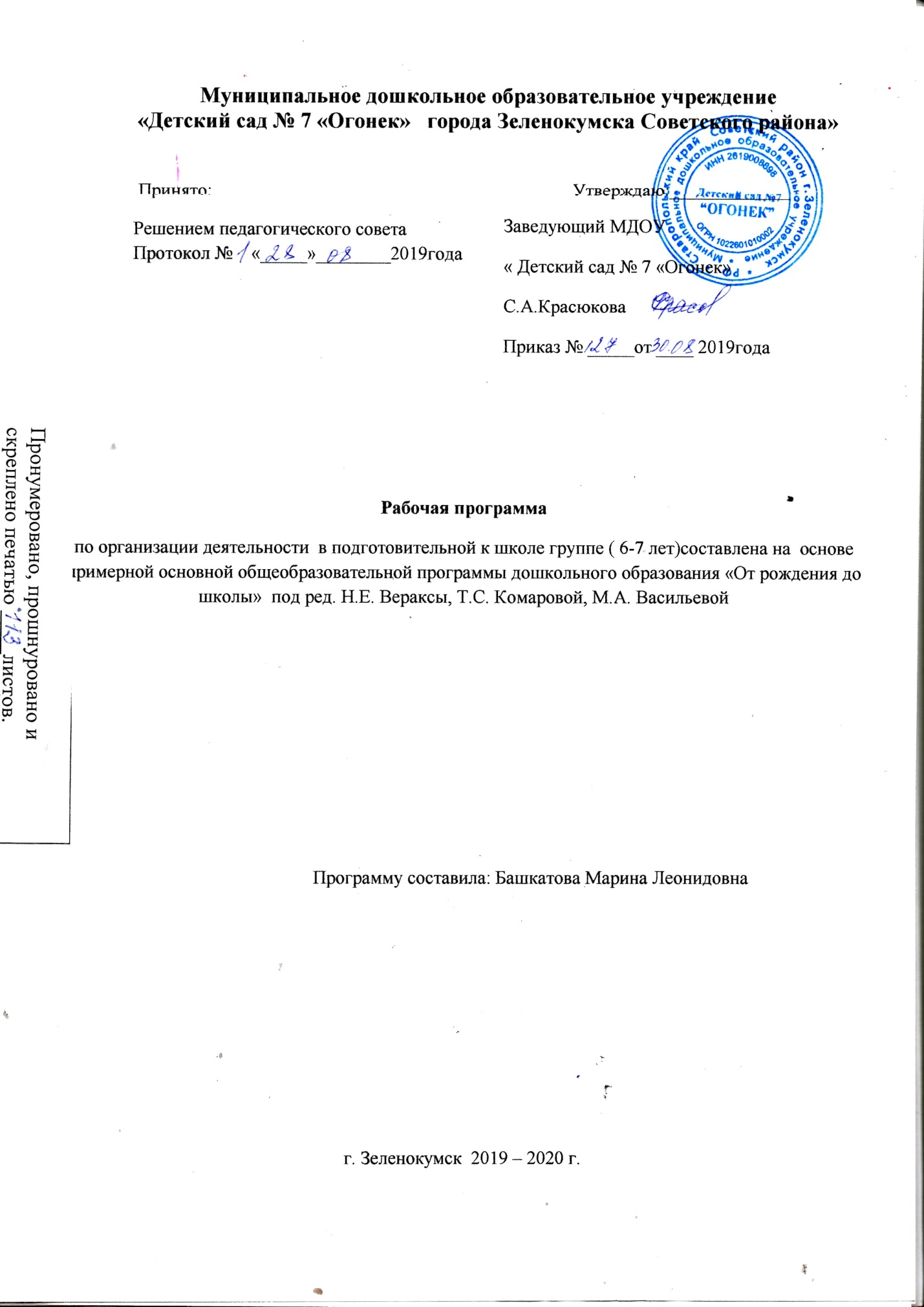 СОДЕРЖАНИЕ  РАБОЧЕЙ  ПРОГРАММЫ1 ЦЕЛЕВОЙ РАЗДЕЛ…………………………………………………………1.1.Цели и задачи реализации программы1.2.Принципы и подходы к формированию программы1.3.Возрастные особенности детей  подготовительной к школе   группы1.4.Характеристика группы1.5.Режим дня2 СОДЕРЖАТЕЛЬНЫЙ РАЗДЕЛ…………………………………………………2.1. Организация организованных образовательных форм2.2. Виды совместной деятельности взрослого с детьми и возможные формы работ2.3.Перечень основных видов организованной образовательной деятельности2.4.Расписание непосредственно образовательной деятельности2.5.Содержание психолого-педагогической работы по образовательным областям:                                «Познавательное развитие»                                 «Речевое развитие»                                 «Художественно-эстетическое развитие»                                 «Социально-коммуникативное развитие»                                 «Физическое развитие»2.6. Комплексно – тематическое планирование2.7. Перспективный план по взаимодействию с родителями2.8. Система мониторинга3 ОРГАНИЗАЦИОННЫЙ РАЗДЕЛ…………………………………………….3.1.Материально – техническое обеспечение3.2.Методическое  обеспечение 1 ЦЕЛЕВОЙ РАЗДЕЛ1.1.Цели и задачи реализации программыЦелью Программы является проектирование социальных ситуаций развития ребенка и развивающей предметно-пространственной среды, обеспечивающих позитивную социализацию, мотивацию и поддержку индивидуальности детей через общение, игру, познавательно-исследовательскую деятельность и другие формы активности. Программа, в соответствии с Федеральным законом «Об образовании в Российской Федерации», содействует взаимопониманию и сотрудничеству между людьми, учитывает разнообразие мировоззренческих подходов, способствует реализации права детей дошкольного возраста на свободный выбор мнений и убеждений, обеспечивает развитие способностей каждого ребенка, формирование и развитие личности ребенка в соответствии с принятыми в семье и обществе духовно-нравственными и социокультурными ценностями в целях интеллектуального, духовно-нравственного, творческого и физического развития человека, удовлетворения его образовательных потребностей и интересов. Цель Программы достигаются через решение следующих задач:– охрана и укрепление физического и психического здоровья детей, в том числе их эмоционального благополучия;– обеспечение равных возможностей для полноценного развития каждого ребенка в период дошкольного детства независимо от места проживания, пола, нации, языка, социального статуса;– создание благоприятных условий развития детей в соответствии с их возрастными и индивидуальными особенностями, развитие способностей и творческого потенциала каждого ребенка как субъекта отношений с другими детьми, взрослыми и миром;– объединение обучения и воспитания в целостный образовательный процесс на основе духовно-нравственных и социокультурных ценностей, принятых в обществе правил и норм поведения в интересах человека, семьи, общества;– формирование общей культуры личности детей, развитие их социальных, нравственных, эстетических, интеллектуальных, физических качеств, инициативности, самостоятельности и ответственности ребенка, формирование предпосылок учебной деятельности;– формирование социокультурной среды, соответствующей возрастным и индивидуальным особенностям детей;– обеспечение психолого-педагогической поддержки семьи и повышение компетентности родителей (законных представителей) в вопросах развития и образования, охраны и укрепления здоровья детей;– обеспечение преемственности целей, задач и содержания дошкольного общего и начального общего образования.1.2.Принципы и подходы к формированию программыВ соответствии со Стандартом Программа построена на следующих принципах:1. Поддержка разнообразия детства. Современный мир характеризуется возрастающим многообразием и неопределенностью, отражающимися в самых разных аспектах жизни человека и общества. Многообразие социальных, личностных, культурных, языковых, этнических особенностей, религиозных и других общностей, ценностей и убеждений, мнений и способов их выражения, жизненных укладов особенно ярко проявляется в условиях Российской Федерации – государства с огромной территорией, разнообразными природными условиями, объединяющего многочисленные культуры, народы, этносы. Возрастающая мобильность в обществе, экономике, образовании, культуре требует от людей умения ориентироваться в этом мире разнообразия, способности сохранять свою идентичность и в то же время гибко, позитивно и конструктивно взаимодействовать с другими людьми, способности выбирать и уважать право выбора других ценностей и убеждений, мнений и способов их выражения. Принимая вызовы современного мира, Программа рассматривает разнообразие как ценность, образовательный ресурс и предполагает использование разнообразия для обогащения образовательного процесса. Организация выстраивает образовательную деятельность с учетом региональной специфики, социокультурной ситуации развития каждого ребенка, его возрастных и индивидуальных особенностей, ценностей, мнений и способов их выражения.2. Сохранение уникальности и самоценности детства как важного этапа в общем развитии человека. Самоценность детства – понимание детства как периода жизни значимого самого по себе, значимого тем, что происходит с ребенком сейчас, а не тем, что этот этап является подготовкой к последующей жизни. Этот принцип подразумевает полноценное проживание ребенком всех этапов детства (младенческого, раннего и дошкольного детства), обогащение (амплификацию) детского развития.3. Позитивная социализацияребенкапредполагает, что освоение ребенком культурных норм, средств и способов деятельности, культурных образцов поведения и общения с другими людьми, приобщение к традициям семьи, общества, государства происходят в процессе сотрудничества со взрослыми и другими детьми,направленного на создание предпосылок к полноценной деятельности ребенка в изменяющемся мире.4. Личностно-развивающий и гуманистический характер взаимодействия взрослых (родителей(законных представителей), педагогических и иных работников Организации) и детей. Такой тип взаимодействия предполагает базовую ценностную ориентацию на достоинство каждого участника взаимодействия,уважение и безусловное принятие личности ребенка, доброжелательность, внимание к ребенку, его состоянию, настроению, потребностям, интересам. Личностно-развивающее взаимодействие является неотъемлемой составной частью социальной ситуации развития ребенка в организации, условием его эмоционального благополучия и полноценного развития. 5. Содействие и сотрудничество детей и взрослых, признание ребенка полноценным участником (субъектом) образовательных отношений. Этот принцип предполагает активное участие всех субъектов образовательных отношений – как детей, так и взрослых – в реализации программы. Каждый участник имеет возможность внести свой индивидуальный вклад в ход игры, занятия, проекта, обсуждения, в планирование образовательного процесса, может проявить инициативу. Принцип содействия предполагает диалогический характер коммуникации между всеми участниками образовательных отношений. Детям предоставляется возможность высказывать свои взгляды, свое мнение, занимать позицию и отстаивать ее, принимать решения и брать на себя ответственность в соответствии со своими возможностями. 6. Сотрудничество Организации с семьей. Сотрудничество, кооперация с семьей, открытость в отношении семьи, уважение семейных ценностей и традиций, их учет в образовательной работе являются важнейшим принципом образовательной программы. Сотрудники Организации должны знать об условиях жизни ребенка в семье, понимать проблемы, уважать ценности и традиции семей воспитанников. Программа предполагает разнообразные формы сотрудничества с семьей, как в содержательном, так и в организационном планах. 7. Сетевое взаимодействие сорганизациями социализации, образования, охраны здоровья и другими партнерами, которые могут внести вклад в развитие и образование детей, а также использование ресурсов местного сообщества и вариативных программ дополнительного образования детей для обогащения детского развития. Программа предполагает, что Организация устанавливает партнерские отношения не только с семьями детей, но и с другими организациями и лицами, которые могут способствовать обогащению социального и/или культурного опыта детей, приобщению детей к национальным традициям (посещение театров, музеев, освоение программ дополнительного образования), к природе и истории родного края; содействовать проведению совместных проектов, экскурсий, праздников, посещениюконцертов, а также удовлетворению особых потребностей детей, оказанию психолого-педагогической и/или медицинской поддержки в случае необходимости (центры семейного консультирования и др.). 8. Индивидуализация дошкольного образования предполагает такоепостроение образовательной деятельности, которое открывает возможности для индивидуализации образовательного процесса, появления индивидуальной траектории развития каждого ребенка с характерными для данного ребенка спецификой и скоростью, учитывающей его интересы, мотивы, способности и возрастно-психологические особенности. При этом сам ребенок становится активным в выборе содержания своего образования,разных форм активности.Для реализации этого принципа необходимырегулярное наблюдение за развитием ребенка, сбор данных о нем,анализ его действий и поступков; помощь ребенку в сложной ситуации; предоставление ребенку возможности выбора в разных видах деятельности, акцентирование внимания на инициативности, самостоятельности и активности ребенка.9. Возрастная адекватность образования. Этот принцип предполагает подбор педагогом содержания и методов дошкольного образования в соответствии с возрастными особенностями детей. Важно использовать все специфические виды детской деятельности (игру, коммуникативную и познавательно-исследовательскую деятельность, творческую активность, обеспечивающую художественно-эстетическое развитие ребенка),опираясь на особенности возраста и задачи развития, которые должны быть решены в дошкольном возрасте. Деятельность педагога должна быть мотивирующей и соответствовать психологическим законам развития ребенка, учитывать его индивидуальные интересы, особенности и склонности.10. Развивающее вариативное образование. Этот принцип предполагает, что образовательное содержание предлагается ребенку через разные виды деятельности с учетом его актуальных и потенциальных возможностей усвоения этого содержания и совершения им тех или иных действий, с учетом его интересов, мотивов и способностей. Данный принцип предполагает работу педагога с ориентацией назону ближайшего развития ребенка (Л.С. Выготский), что способствует развитию, расширению как явных, так искрытых возможностей ребенка.11. Полнота содержания и интеграция отдельных образовательных областей. В соответствии со Стандартом Программа предполагает всестороннее социально-коммуникативное, познавательное, речевое, художественно-эстетическое и физическое развитие детей посредством различных видов детской активности. Деление Программы на образовательные области не означает, что каждая образовательная область осваивается ребенком по отдельности, в форме изолированных занятий по модели школьных предметов. Между отдельными разделами Программы существуют многообразные взаимосвязи: познавательное развитие тесно связано с речевым и социально-коммуникативным, художественно-эстетическое – с познавательным и речевым и т.п. Содержание образовательной деятельности в одной конкретной области тесно связано с другими областями. Такая организация образовательного процесса соответствует особенностям развития детей раннего и дошкольного возраста.12. Инвариантность ценностей и целей при вариативности средств реализации и достижения целей Программы. Стандарт и Программа задают инвариантные ценности иориентиры, с учетом которых Организация должна разработать свою основную образовательную программу и которые для нее являются научно-методическими опорами в современном мире разнообразия и неопределенности.При этом Программа оставляет за Организацией право выбора способов их достижения, выбора образовательных программ,учитывающих многообразие конкретных социокультурных, географических, климатических условий реализации Программы, разнородность состава групп воспитанников, их особенностей и интересов, запросов родителей (законных представителей), интересов и предпочтений педагогов и т.п. 1.3.Возрастные особенности детей  подготовительной к школе   группыВ сюжетно-ролевых играх дети подготовительной к школе группы начинают осваивать сложные взаимодействия людей, отражающие характерные значимые жизненные ситуации, например, свадьбу, рождение ребенка, болезнь, трудоустройство и т. д.     Игровые действия детей становятся более сложными, обретают особый смысл, который не всегда открывается взрослому. Игровое пространство усложняется. В нем может быть несколько центров, каждый из которых поддерживает свою сюжетную линию. При этом дети способны отслеживать поведение партнеров по всему игровому пространству и менять свое поведение в зависимости от места в нем. Так, ребенок уже обращается к продавцу не просто как покупатель, а как покупатель-мама или покупатель-шофер и т. п. Исполнение роли акцентируется не только самой ролью, но и тем, в какой части игрового пространства эта роль воспроизводится. Например, исполняя роль водителя автобуса, ребенок командует пассажирами и подчиняется инспектору ГИБДД. Если логика игры требует появления новой роли, то ребенок может по ходу игры взять на себя новую роль, сохранив при этом роль, взятую ранее. Дети могут комментировать исполнение роли тем или иным участником игры.     Образы из окружающей жизни и литературных произведений, передаваемые детьми в изобразительной деятельности, становятся сложнее. Рисунки приобретают более детализированный характер, обогащается их цветовая гамма. Более явными становятся различия между рисунками мальчиков и девочек. Мальчики охотно изображают технику, космос, военные действия и т.п. Девочки обычно рисуют женские образы: принцесс, балерин, моделей и т.д. Часто встречаются и бытовые сюжеты: мама и дочка, комната и т. д,     Изображение человека становится еще более детализированным и пропорциональным. Появляются пальцы на руках, глаза, рот, нос, брови, подбородок. Одежда может быть украшена различными деталями.     При правильном педагогическом подходе у детей формируются художественно-творческие способности в изобразительной деятельности.     К подготовительной к школе группе дети в значительной степени осваивают конструирование из строительного материала. Они свободно владеют обобщенными способами анализа, как изображений, так и построек; не только анализируют основные конструктивные особенности различных деталей, но и определяют их форму на основе сходства со знакомыми им объемными предметами. Свободные постройки становятся симметричными и пропорциональными, их строительство осуществляется на основе зрительной ориентировки.      Дети быстро и правильно подбирают необходимый материал. Они достаточно точно представляют себе последовательность, в которой будет осуществляться постройка, и материал, который понадобится для ее выполнения; способны выполнять различные по степени сложности постройки, как по собственному замыслу, так и по условиям.     В этом возрасте дети уже могут освоить сложные формы сложения из листа бумаги и придумывать собственные, но этому их нужно специально обучать. Данный вид деятельности не просто доступен детям — он важен для углубления их пространственных представлений.     Усложняется конструирование из природного материала. Дошкольникам уже доступны целостные композиции по предварительному замыслу, которые могут передавать сложные отношения, включать фигуры людей и животных.     У детей продолжает развиваться восприятие, однако они не всегда могут одновременно учитывать несколько различных признаков.     Развивается образное мышление, однако воспроизведение метрических отношений затруднено. Это легко проверить, предложив детям воспроизвести на листе бумаги образец, на котором нарисованы девять точек, расположенных не на одной прямой. Как правило, дети не воспроизводят метрические отношения между точками: при наложении рисунков друг на друга точки детского рисунка не совпадают с точками образца.     Продолжают развиваться навыки обобщения и рассуждения, но они в значительной степени еще ограничиваются наглядными признаками ситуации.     Продолжает развиваться воображение, однако часто приходится констатировать снижение развития воображения в этом возрасте в сравнении со старшей группой. Это можно объяснить различными влияниями, в том числе и средств массовой информации, приводящими к стереотипности детских образов.     Продолжает развиваться внимание дошкольников, оно становится произвольным. В некоторых видах деятельности время произвольного сосредоточения достигает 30 минут.     У дошкольников продолжает развиваться речь: её звуковая сторона, грамматический строй, лексика. Развивается связная речь. В высказываниях детей отражаются как расширяющийся словарь, так и характер обобщений, формирующихся в этом возрасте. Дети начинают активно употреблять обобщающие существительные, синонимы, антонимы, прилагательные и т.д.     В результате правильно организованной образовательной работы дошкольников развиваются диалогическая и некоторые виды монологической речи.     В подготовительной к школе группе завершается дошкольный возраст. Его основные достижения связаны с освоением мира вещей как предметов человеческой культуры; освоением форм позитивного общения с людьми; развитием половой идентификации, формированием позиции школьника.       К концу дошкольного возраста ребенок обладает высоким уровнем познавательного и личностного развития, что позволяет ему в дальнейшем успешно учиться в школе.1.4.Характеристика группы1.5.Режим дня2 СОДЕРЖАТЕЛЬНЫЙ РАЗДЕЛ2.1. Организация организованных образовательных формОрганизованная образовательная деятельность представляет собой организацию совместной деятельности педагога с детьми:•        с одним ребенком;•        с  подгруппой детей;•        с целой группой детей.Выбор количества детей зависит от:•        возрастных и индивидуальных особенностей детей;•        вида деятельности (игровая,  познавательно - исследовательская, двигательная, продуктивная)•        их интереса к данному занятию;•        сложности материала.Продолжительность непрерывной непосредственно образовательной деятельности для детей  от 6-ти до 7-ми лет - не более 30 минут. Максимально допустимый объем образовательной нагрузки в первой половине дня  в  подготовительной группе -  1,5 часа. В середине времени, отведенного на непрерывную образовательную деятельность, проводятся физкультурные минутки. Перерывы между периодами непрерывной образовательной деятельности - не менее 10 минут. Образовательная деятельность с детьми старшего дошкольного возраста может осуществляться во второй половине дня после дневного сна. Ее продолжительность должна составлять не более 25 - 30 минут в день. В середине непосредственно образовательной деятельности статического характера проводятся физкультурные минутки. Образовательная   деятельность детей в режиме дня.  Помимо организованной образовательной деятельности воспитателем планируется и образовательная деятельность в режиме дня:•        В утренние и вечерние часы•        На прогулке•        При проведении режимных моментов.Цели образовательной деятельности в режиме дня:•        Охрана здоровья и формирование основы культуры здоровья•        Формирование у детей основ безопасности собственной жизнедеятельности и предпосылок экологического сознания (безопасности окружающего мира)•        Освоение первоначальных представлений социального характера и включение детей в систему социальных отношений•        Формирование у детей положительного отношения к труду.2.2.Виды совместной деятельности взрослого с детьми и возможные формы работ2.3.Перечень основных видов организованной образовательной деятельности2.4.Расписание непосредственно образовательной деятельности2.5.Содержание психолого-педагогической работы по образовательным областямОБРАЗОВАТЕЛЬНАЯ ОБЛАСТЬ: ПОЗНАВАТЕЛЬНОЕ РАЗВИТИЕТематический блок: ФЭМПТематический блок: ФЦКМ РК( ознакомление с предметным окружением, ознакомление с миром природы, ознакомление с социальным миром)Тематический блок: Познавательно-исследовательская деятельность (взаимодействие взрослого с детьми в различных видах деятельности)ОБРАЗОВАТЕЛЬНАЯ ОБЛАСТЬ: РЕЧЕВОЕ РАЗВИТИЕДОПОЛНИТЕЛЬНОЕ ОБРАЗОВАНИЕ ПО ПРОГРАММЕ О.С. УШАКОВОЙЦЕЛЬ: комплексное развитие речевой деятельности детей. Тематический блок. Приобщение к художественной литературеОБРАЗОВАТЕЛЬНАЯ ОБЛАСТЬ: ХУДОЖЕСТВЕННО-ЭСТЕТИЧЕСКОЕ  РАЗВИТИЕТематический блок: конструктивно-модельная деятельность (взаимодействие взрослого с детьми в различных видах деятельности)ОБРАЗОВАТЕЛЬНАЯ ОБЛАСТЬ: СОЦИАЛЬНО-КОММУНИКАТИВНОЕ   РАЗВИТИЕОБРАЗОВАТЕЛЬНАЯ ОБЛАСТЬ: ФИЗИЧЕСКОЕ РАЗВИТИЕ2.6. Комплексно-тематическое планирование2.7. Перспективный план по взаимодействию с родителями2.8. Система мониторингаРезультаты освоения Программы, представлены в виде целевых ориентиров дошкольного образования, которые представляют собой социально-нормативные возрастные характеристики возможных достижений ребёнка, на этапе завершения уровня дошкольного образования.К целевым ориентирам дошкольного образования относятся следующие социально-нормативные возрастные характеристики возможных достижений ребёнка:ребенок овладевает основными культурными способами деятельности, проявляет инициативу и самостоятельность в разных видах деятельности – игре, общении, познавательно-исследовательской деятельности, конструировании и др.; способен выбирать себе род занятий, участников по совместной деятельности;ребенок обладает установкой положительного отношения к миру, к разным видам труда, другим людям и самому себе, обладает чувством собственного достоинства; активно взаимодействует со сверстниками и взрослыми, участвует в совместных играх. Способен договариваться, учитывать интересы и чувства других, сопереживать неудачам и радоваться успехам других, адекватно проявляет свои чувства, в том числе чувство веры в себя, старается разрешать конфликты;ребенок обладает развитым воображением, которое реализуется в разных видах деятельности, и прежде всего в игре; ребенок владеет разными формами и видами игры, различает условную и реальную ситуации, умеет подчиняться разным правилам и социальным нормам;ребенок достаточно хорошо владеет устной речью, может выражать свои мысли и желания, может использовать речь для выражения своих мыслей, чувств и желаний, построения речевого высказывания в ситуации общения, может выделять звуки в словах, у ребенка складываются предпосылки грамотности;у ребенка развита крупная и мелкая моторика; он подвижен, вынослив, владеет основными движениями, может контролировать свои движения и управлять ими;ребенок способен к волевым усилиям, может следовать социальным нормам поведения и правилам в разных видах деятельности, во взаимоотношениях со взрослыми и сверстниками, может соблюдать правила безопасного поведения и личной гигиены;ребенок проявляет любознательность, задает вопросы взрослым и сверстникам, интересуется причинно-следственными связями, пытается самостоятельно придумывать объяснения явлениям природы и поступкам людей; склонен наблюдать, экспериментировать. Обладает начальными знаниями о себе, о природном и социальном мире, в котором он живет; знаком с произведениями детской литературы, обладает элементарными представлениями из области живой природы, естествознания, математики, истории и т.п.; ребенок способен к принятию собственных решений, опираясь на свои знания и умения в различных видах деятельности.Педагогическая диагностика (мониторинг) развития детей проводится  в произвольной форме на основе наблюдения за их разными видами деятельности, анализа продуктов их деятельности (рисунков, работ по лепке, аппликации, построек, поделок и пр.).Цели диагностической работы -  оценка индивидуального развития каждого ребенка и развития детей всей группы,  эффективности организации педагогического процесса и каждого вида деятельности  группе.Диагностика состоит из 2-х этапов: экспресс- и дополнительной диагностики.Периодичность проведения диагностики: 2 раза в год, в октябре и апреле (мае).     Если по результатам экспресс-диагностики ребенок развивается в соответствии с возрастными показателями, видимые отклонения в его развитии отсутствуют, рекомендуемые показатели проявляются устойчиво (всегда) и в этой деятельности ребенок проявляет самостоятельность, то он находится в зоне актуального развития. Следовательно, результаты экспресс-диагностики достаточны и нет необходимости в дополнительном мониторинге.     Если рекомендуемые показатели развития ребенка по результатам экспресс  - диагностики проявляются неустойчиво (не всегда) или с помощью взрослого, но, вместе с тем, видимые отклонения в развитии ребенка отсутствуют и в целом он развивается в соответствии с возрастными показателями, в данном случае ребенок находится в зоне ближайшего развития. Следовательно, результаты экспресс-диагностики достаточны и нет необходимости в дополнительной диагностике.     Показатели развития ребенка в экспресс-диагностике могут быть низкими по всем или по отдельным видам деятельности. Поэтому требуется проведение дополнительной диагностике только по тем видам деятельности, по которым у ребенка низкие показатели в экспресс-диагностике.     Шкала оценки экспресс-диагностики содержит 3 уровня: «Высокий уровень»,  «Достаточный уровень», «Недостаточный  уровень».Шкала оценки:Высокий уровень – показатель развития проявляется в полном объеме, всегда и наблюдается в самостоятельной деятельности ребенка.Достаточный уровень – проявляется не всегда или в не полном объеме; с небольшой помощью взрослого (с помощью наводящих вопросов, дозированной подсказки, показа, образца и др.)Недостаточный  уровень – проявляется крайне редко или совсем не проявляется; ребенок не справляется даже с небольшой помощью взрослого.Количественный анализ показателейРебенок, у которого в экспресс-диагностике по шкале оценки количество показателей «Высокий уровень» составляет 100%, не нуждается в диагностике  второго этапа (дополнительной). По каждому показателю в диагностической таблице результат отмечается буквой «В». В графе «Итог» результат отмечается буквой «В», что означает «высокий уровень».Ребенок, у которого в экспресс-диагностике по шкале оценки количество показателей «Высокий уровень» и «Достаточный уровень» в сумме составляет свыше 50 %, не нуждается в диагностике второго этапа (дополнительной). По показателю «Высокий уровень» в диагностической таблице результат отмечается буквой «В». По показателю «Достаточный уровень» в диагностической таблице результат отмечается буквой «Д», что означает «достаточный уровень».Ребенок, у которого в экспресс-диагностике по шкале оценки количество показателей «Достаточный  уровень» составляет свыше 50%, не нуждается в диагностике второго этапа (дополнительной).  В графе «Итог» результат отмечается буквой «Д», что означает «достаточный уровень».Ребенок, у которого в экспресс-диагностике по шкале оценки количество показателей «Недостаточный  уровень» составляет  50% и выше,  нуждается в проведении дополнительной диагностике.  В графе «Итог» результат отмечается буквой «Н», что означает «недостаточный уровень».3 ОРГАНИЗАЦИОННЫЙ РАЗДЕЛ3.1.Материально – техническое обеспечениеУсловия в группе для организации питания, хозяйственно-бытового обслуживания детей, обеспечения режима дняПриемная:Маркированные индивидуальные шкафчики для одежды детей скамейка для сидения детей при одевании дорожка- коверспортивный уголок со спортивным оборудованиемтумбочка для выставки индивидуальных работ по лепкеинформационный стенд для родителейсписок на шкафчикизеркалоГрупповая комната:столы в соответствии с ростом детей стулья, маркированные в соответствии с ростом ребенка ковровое покрытиешкафы и стеллажи для игрового оборудованиямагнитная доскаИгровой уголок: детская  мебельКомната для организации питания детейПосуда столовая:тарелки 1 блюдо тарелки  2 блюдо бокалы ложки большие вилки посуда кухоннаястол-мойкашкаф для посудытермометрСпальная комната:детские кровати маркированныеписьменный стол для воспитателейстул для воспитателейшкаф для методической литературытермометрсписок на кроватиТуалетная комната:умывальники детские маркированные индивидуальные шкафчики для полотенец унитазы детские поддон с душем шкаф для моющих средствсписок на полотенцаковрик для ногОбеспечение группы средствами обучения и воспитания (реализации образовательной программы дошкольного образования)Физическое  развитие:ФИЗКУЛЬТУРНО-ОЗДОРОВИТЕЛЬНЫЙ ЦЕНТР:  обручи, мячи, скакалки, кегли, массажные дорожки, мешки для метания, флажки, бадминтон.ЦЕНТР «ЗЕЛЕНЫЙ ОГОНЕК»1. плакаты с сюжетами о безопасности жизни ребенка, демонстрационные картинки2. уголок по ПДД (набор мелких машин, дорожные знаки, гараж, светофор)3. настольные и дидактические игры по ПДД («Дорожные знаки»,  «Правила дорожного движения»)4. Пособие "Логико-малыш"Познавательное развитие:ЦЕНТР ПРИРОДЫ:Календарь природы,  посезонное оформление области,  альбомы с картинками,  папка-передвижка,  стихи, приметы, поговорки;  комнатные растения и паспорта растений (лекарственные), инвентарь для ухода за растениями,  гербарий и коробки с природным материалом (ветки, шишки, листья, песок, камни),             дидактические игры по экологии,  разные виды энциклопедийЦЕНТР ЭКСПЕРИМЕНТИРОВАНИЯ:Демонстрационный материал разных материалов: железо, дерево, пластмасса, стекло.        Коробки с природным материалом (ветки, шишки, листья, песок, камни). Емкости с разными  крупами. Пробирки, мерные стаканчики, увеличительные стекла. Часы механические, песочные.   «Виды тканей».  Альбом «Правила поведения с разными материалами». Термометр для воды.ЦЕНТР ЗАНИМАТЕЛЬНОЙ МАТЕМАТИКИ:Познавательный и занимательный материал по математике.Развивающие игры: «Кубики Никитина», «Логические блоки Дьенеша», «Палочки КюизнераМатематические знаки и цифры для магнитной доски.Макет часов. Дидактические игры «Узнай по форме», «Часть и Целое»                                 Математические весы.Пособие «Целое и части»Пособие "Логико-малыш"ЦЕНТР ПОЛИКУЛЬТУРНОГО ОБРАЗОВАНИЯ: Символика государства (флаг, герб).    Альбомы «Город, в котором я живу», «Наша родина – Россия», глобус. Дидактические игры и пособия.  Комплекты открыток о городах России.Речевое   развитие:ЦЕНТР «БИБЛИОТЕКА»Тематическая подборка детской художественной литературы.   Портреты детских писателей и поэтов.Библиотечный каталог и карточки читателей (сюжетно-ролевая игра «Библиотека»)ЦЕНТР «УЧИМСЯ ЧИТАТЬ»Книги для чтения по слогамДидактическая игра «Читаем по слогам»Набор магнитных буквХудожественно-эстетическое развитие:ЦЕНТР ДЕТСКОГО ТВОРЧЕСТВА:1. Материал для рисования: альбомы, акварельные и гуашевые краски, кисти для рисования, восковые мелки, цветные и простые карандаши, фломастеры, пастель, ручки гелевые, баночки для воды, трафареты для рисования, печатки, раскраски, фартуки.2. Материал для лепки: пластилин,  стеки, доски, клеенки.3. Материал для аппликации и ручного труда: бумага цветная, картон белый, цветной, гофрированный, баночки для клея, кисти для клея, клеенки, тряпочки, фартуки, клей ПВА, клеящий карандаш.4. Образцы по аппликации и рисованию.5. Виды живописи: портрет, пейзаж, натюрморт (репродукции).6. Альбомы «Гжель», «Хохлома», «Великие художники».7.Альбомы с нетрадиционными техниками рисования :набрызг, печатки, рисование воском, трафарет и др.ЦЕНТР СТРОИТЕЛЬНО-КОНСТРУКТИВНЫХ ИГР:Конструктор мелкий и крупный (лего).Пластмассовый напольный конструктор.Пазлы.  Мозаика мелкая и крупная.Мелкие игрушки для обыгрывания построек (макеты деревьев, человечки, зверюшки)  Детское лото (фрукты, животные).Конструктор металлическийКонструктор деревянный ЦЕНТР МУЗЫКАЛЬНОГО ТВОРЧЕСТВА:   Музыкальные инструменты (металлофон, дудки, бубны, погремушки, гитара, маракасы) Картотека дидактических игр. Альбом «Композиторы». Дидактический материал «Музыкальные инструменты».ТЕАТРАЛЬНЫЙ ЦЕНТР:  Ширма для кукольного театра. Различные виды театров (Настольный, би-ба-бо, пальчиковый, перчаточный)   Маски.  Костюмы для ряжения, головные  уборы.Социально-коммуникативное развитие:ЦЕНТРЫ «МЫ ИГРАЕМ»1. «Салон красоты» - Зеркало, вешалка с нарядами, набор парикмахера, журналы причесок.2. «Магазин» - касса, весы, калькулятор, счеты, корзины, кошельки, предметы-заместители, фрукты, овощи, продукты.3. «Больница» - медицинские халаты и шапочки, наборы доктора, кукла доктор, предметы-заместители.4. «Семья» - кроватки для кукол, постельные принадлежности, куклы, одежда для кукол, сумочки, кухонная плита, посуда (чайная, кухонная). Домики для кукол.5  «Шофер» - машины грузовые и легковые, набор инструментов, рули6. «Школа»  - магнитная доска с набором букв и цифр, портфели, учебные принадлежности.7. «Ателье» - утюги, альбом «Ткани», Журналы мод, сантиметровая лента.   ЦЕНТР ТРУДА:1. Инвентарь для дежурства по столовой: фартуки, колпаки, совки, щетки.2. Инвентарь для ухода за комнатными растениями:  лейки, пульверизатор, палочки для рыхления, тряпочки и губки, салфетки для протирания пыли, кисточки, клеенки большие и маленькие, совок.3. Инвентарь для мытья игрушек и стирки кукольной одежды: мыло хозяйственное и мыльный раствор, фартуки клеенчатые, тазики, прищепки.       3.2.Методическое  обеспечениеОсновная литература1. Л.И. Пензулаева «Физическая культура в детском саду. Подготовительная к школе группа». Издательство МОЗАИКА-СИНТЕЗ Москва , 2016 2. И.А. Помораева «Формирование элементарных математических представлений. Подготовительная к школе группа». Издательство МОЗАИКА-СИНТЕЗ Москва , 20163.М.В. Юдаева «Хрестоматия для подготовительной группы». ОАО «Издательство «Высшая школа»4. Н.Е. Веракса «Познавательно-исследовательская деятельность дошкольников». Издательство МОЗАИКА-СИНТЕЗ Москва , 20165. Н.Е. Веракса «Примерная общеобразовательная программа дошкольного образования «От рождения до школы». Издательство МОЗАИКА-СИНТЕЗ Москва , 2014 г.6. Т.С. Комаррова «Изобразительная деятельность в детском саду. Подготовительная к школе группа». Издательство МОЗАИКА-СИНТЕЗ Москва , 20167. Л.В. Куцакова «Конструирование из строительного материала. Подготовительная к школе группа». Издательство МОЗАИКА-СИНТЕЗ Москва , 2017 г.8. В.В. Гербова «Развитие речи в детском саду. Подготовительная к школе группа». Издательство МОЗАИКА-СИНТЕЗ Москва , 2017 г.9.Е.Е. Крашенинников «Развитие познавательных способностей дошкольников». Подготовительная к школе группа». Издательство МОЗАИКА-СИНТЕЗ Москва , 2016 г.10. О.В. Дыбина «Ознакомление с предметным и социальным окружением. Подготовительная к школе группа». Издательство МОЗАИКА-СИНТЕЗ Москва , 2016 г.11. О.А. Соломенникова «Ознакомление с природой в детском саду. Подготовительная к школе группа». Издательство МОЗАИКА-СИНТЕЗ Москва , 2017 г.Дополнительная литератураЛ.К. Санкина «Познание предметного мира. Комплексные занятия для детей 5-7 лет».Издательство «Учитель», 2009 г.О.В. Чермашенцева «Основы безопасного поведения дошкольников». Издательство «Учитель», 2008 г.И.А. Лыкова «Изобразительная деятельность в детском саду». Издательский дом «Цветной мир».Т.Г. Кобзева «Организация деятельности детей на прогулке». Издательство «Учитель», 2011 г.. О.С. Ушакова «Развитие речи и творчества дошкольников».Творческий центр. Москва, 2003 г.О.А.Скоролупова «Домашние животные» и «Дикие животные» средней полосы России». ООО «Издательство Скрипторий 2003» 2006.О.А.Скоролупова «Транспорт: наземный, водный, воздушный». Москва 2008.О.А.Скоролупова «Весна. Насекомые, перелётные птицы». Москва 2009О.А.Скоролупова «Осень. Часть 2». Москва 2008.О.А.Скоролупова «Ранняя весна». Москва 2008.Российская академия образования. Заочный университет профессионального обучения «Обучение дошкольников грамоте. Москва. 1994 гИнтернет- ресурсы:http://www.firo.ru/wp-content/uploads/2014/02/Ot-rojdenia-do-shkoli.pdfhttp://www.alleng.ru/d/doschk/doschk333.htmhttp://ped-kopilka.ru/blogs/tatjana-genadevna-borodina/master-klas-po-risovaniyu-kartiny-osen.htmlhttps://творчество-наука.рф/конспект-нод-осень-в-парке-000771-30-03-16/https://infourok.ru/plankonspekt-zanyatiya-po-lepke-na-temu-moy-dom-podgotovitelnaya-gruppa-2206456.htmlhttp://vospitateljam.ru/nod-po-xudozhestvennomu-esteticheskomu-razvitiyu-lepka-v-starshej-gruppe-den-narodnogo-edinstva/https://educ.wikireading.ru/1846https://profilib.net/chtenie/72108/darya-koldina-risovanie-s-detmi-5-6-let-konspekty-zanyatiy-6.phphttps://profilib.net/chtenie/72108/darya-koldina-risovanie-s-detmi-5-6-let-konspekty-zanyatiy-7.phphttps://docplayer.ru/63997696-Konspekt-zanyatiya-po-risovaniyu-novogodniy-shar-dlya-detey-podgotovitelnoy-gruppy-podgotovila-zinoveva-s-v-vospitatel.htmlhttp://ped-kopilka.ru/obuchenie-malyshei/uroki-risovanija/urok-risovanija-deda-moroza-dlja-detei-6-7-let.htmlhttp://ped-kopilka.ru/blogs/blog54343/netradicionaja-tehnika-risovanija-gratazh-salyut-pobede-master-klas-s-poshagovym-foto.htmlhttps://www.maam.ru/detskijsad/konspekt-nod-v-podgotovitelnoi-k-shkole-grupe-po-risovaniyu-na-temu-nasha-armija-rodnaja.htmlhttps://ds17-ros.edu.yar.ru/vsya_dokumentatsiya/yakimova/konspekt_vov.pdfhttps://nsportal.ru/detskiy-sad/risovanie/2018/02/13/konspekt-po-risovaniyu-samoletyhttp://kladraz.ru/blogs/olga-leonidovna-rukavishnikova/aplikacija-dlja-podgotovitelnoi-grupy-detskogo-sada-golubok-nash-belokrylyi.htmlhttps://www.maam.ru/detskijsad/konspekt-nod-po-risovaniyu-voskovymi-karandashami-dlja-detei-podgotovitelnoi-grupy-prazdnichnyi-salyut.htmlhttps://educ.wikireading.ru/1866https://ped-kopilka.ru/blogs/nadezhda-nikolaevna-zemelkina/konspekt-nod-dlja-podgotovitelnoi-grupy-rasmatrivanie-rastenii.htmlhttps://ped-kopilka.ru/blogs/marija-aleksandrovna-zaiceva/konspekt-poznavatelnogo-zanjatija-prazdniki-v-nashei-zhizni-den-materi-dlja-podgotovitelnoi-grupy.htmlhttps://nsportal.ru/detskiy-sad/okruzhayushchiy-mir/2016/10/12/konspekt-nod-po-poznavatelnoy-deyatelnosti-detey-vhttps://nsportal.ru/detskiy-sad/okruzhayushchiy-mir/2017/12/07/konspekt-nod-po-poznavatelnomu-razvitiyu-vhttps://nsportal.ru/detskiy-sad/okruzhayushchiy-mir/2019/07/21/konspekt-nod-po-poznavatelnomu-razvitiyu-v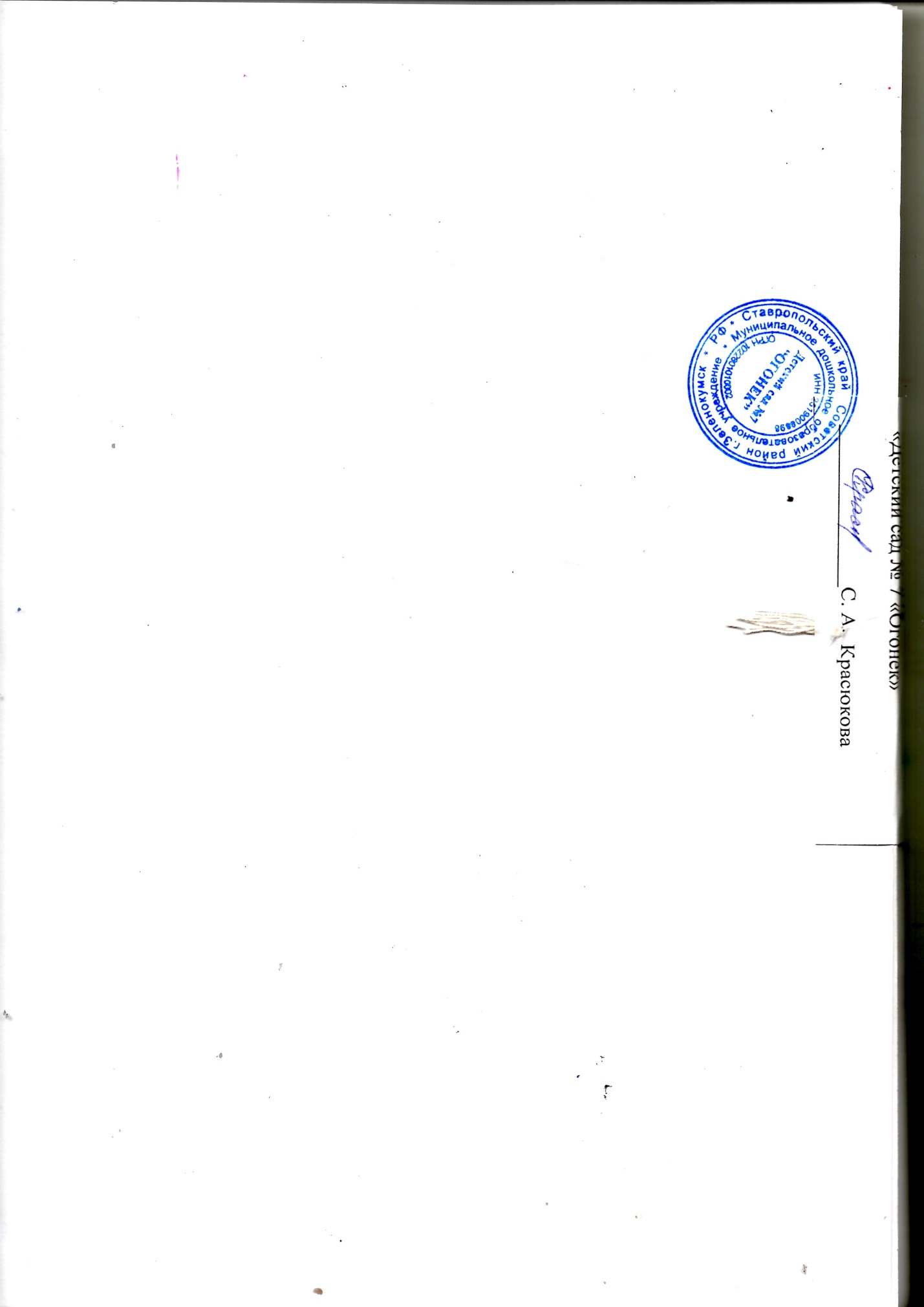 Особенности контингента               КоличествоПроцентное соотношениеОбщее количество18Мальчики8                    44,4%Девочки10                    55,6%Полная семья14                     77,8%Неполная семья4                     22,2%Режимные моментыПодготовительная группаПриход детей в д/с, свободная игра, самостоятельная деятельность7.00-8.30Подготовка к завтраку, завтрак8.30-8.50Игры, самостоятельная деятельность детей8.50-9.00Организованная детская деятельность9.00-11.00Подготовка к прогулке, прогулка11.05-12.40Возвращение с прогулки, самостоятельная деятельность12.40-12.50Подготовка к обеду, обед12.50-13.15Подготовка ко сну, дневной сон13.15-15.00Постепенный подъем, самостоятельная деятельность15.00-15.25Полдник15.25-15.40Игры, самостоятельная и организованная детская деятельность, прогулка15.40-16.30Самостоятельная деятельность, уход домой 16.30-17.30Дежурная группа17.30-19.00Виды деятельностиВозможные формы работыИгроваяСюжетные игры. Игры с правилами.Дидактические игрыРечеваяБеседы. Ситуативный разговор. Речевая ситуация. Составление и отгадывание загадок.Сюжетные игры. Игры с правилами.Свободное общение и взаимодействие со сверстниками и взрослымиТрудоваяСовместные действия. Дежурство. Поручение. Задание.Реализация проектовПознавательно-исследовательскаяНаблюдение. Экскурсия. Решение проблемных ситуаций или элементы поисковой деятельности.Экспериментирование. Коллекционирование. Моделирование. Реализация проекта.Игры с правилами.Путешествие по карте, во времени; рассматривание.ПродуктивнаяМастерская по изготовлению продуктов детского творчества (рисование, лепка,  аппликация, конструирование).Реализация проектовМузыкально-художественнаяСлушание. Исполнение. Импровизация. Экспериментирование. Подвижные игры (с музыкальным сопровождением).Музыкально-дидактическая играЧтение художественной литературыАудирование (смысловое восприятие речи на слух). Обсуждение (построение устных высказываний). РазучиваниеДвигательнаяПодвижные дидактические игры. Подвижные игры с правилами.Игровые упражнения. СоревнованияОбразовательные областиВиды занятийКоличество занятий в неделю ( 20 мин.)Социально-коммуникативное развитие                 --------                ---------Познавательное развитиеФормирование целостной картины мира, расширение кругозора:- Ознакомление с предметным окружением- Ознакомление с миром природы- Ознакомление с социальным миром1Познавательное развитиеФЭМП2Речевое развитиеРазвитие речи2Речевое развитиеДополнительное образование1Художественно-эстетическоеРисованиеЛепкаАппликацияМузыка21 раз в две недели1 раз  в две  недели2Физическое развитиеФизическая культура3Общее количество в неделюОбщее количество в неделю14Общая продолжительность в неделюОбщая продолжительность в неделю7 часовпонедельниквторниксредачетвергпятница9.00-9.30 речевое развитие 9.40-10.10лепка (аппликация) х/эст.развитие10.35-11.05 музыка (х/эст.развитие)9.00-9.30ФЭМП(познавательное развитие)                  9.40-10.10 рисование   (х/эст.развитие) 10.20-10.50физическое развитие (на воздухе)9.00-9.30 рисование(х/эст.развитие)9.40-10.10ФЦКМ РК (познавательное развитие)10.35-11.05 музыка   х/эст.развитие9.00-9.30 ФЭМП (познавательное развитие) 9.35-10.05 речевое развитие 10.10-10.40физическое развитие (зал)9.00-9.30дополнительное образование10.15-10.45физическое развитие (зал)http://www.firo.ru/wp-content/uploads/2014/02/Ot-rojdenia-do-shkoli.pdfОсновные цели и задачи стр. 63-64Формирование элементарных математических представлений    стр.70-72Развитие познавательно-исследовательской деятельности стр. 76-77Ознакомление с предметным окружением стр.79Ознакомление с социальным миром   стр. 82-83Ознакомление с миром  природы стр. 88-90Месяц  неделяП/с сентябрьсентябрь1 неделя03.09.2019 05.09.2019Занятие 1П/с: упражнять в делении множества на части и объединении его частей; совершенствовать умение устанавливать зависимость между множеством и его частью. Закреплять навыки порядкового счета в пределах 10, умение отвечать на вопросы «Сколько?», «Который по счету?», «На котором месте?». Закреплять представления о взаимном расположении предметов в пространстве (в ряду): слева, справа, до, после, между, перед, за, рядом. Закреплять умение последовательно определять и называть дни недели. И.А. Помораева стр. 17Занятие 2П/с: упражнять в делении множества на части и объединении частей в целую группу; совершенствовать умение устанавливать зависимость между множеством и его частью. Учить считать в прямом и обратном порядке в пределах 5. Закреплять умение делить круг и квадрат на 2 и 4 равные части, сравнивать и называть их. Закреплять умение различать и называть знакомые геометрические фигуры. И.А. Помораева стр. 182 неделя10.09.2019 12.09.2019Занятие 3П/с: уточнять представления о цифрах 1 и 2. Упражнять в навыках количественного счета в прямом и обратном порядке в пределах 10. Закреплять умение ориентироваться на листе бумаги, определять стороны и углы листа. Совершенствовать представления о треугольниках и четырехугольниках. И.А. Помораева стр. 20Занятие 4П/с: уточнять представления о цифре 3. Учить называть предыдущее и последующее число для каждого числа натурального ряда в пределах 10. Совершенствовать умение сравнивать 10 предметов (по длине, ширине, высоте), располагать их в возрастающем и убывающем порядке, обозначать результаты сравнения соответствующими словами. Упражнять в умении двигаться в заданном направлении. И.А. Помораева стр. 213 неделя17.09.2019 19.09.2019Занятие 5П/с: уточнять представления о цифре 4. Закреплять представления о количественном составе числа 5 из единиц. Закреплять умение сравнивать два предмета по величине (длине, ширине) с помощью условной меры, равной одному из сравниваемых предметов. Развивать умение обозначать в речи свое местоположение относительно другого лица. И.А. Помораева стр. 24Занятие 6П/с:познакомить с количественным составом числа 6 из единиц. Уточнять представления о цифре 5. Закреплять умение последовательно называть дни недели. Продолжать формировать умение видеть в окружающих предметах форму знакомых геометрических фигур. И.А. Помораева стр. 254 неделя24.09.2019 26.09.2019Занятие 7П/с: продолжать учить составлять число 6 из единиц. Уточнять представления о цифре 6. Уточнить приемы деления круга на 2-4 и 8 равных частей, учить понимать соотношение целого и частей, называть и показывать их (половина, одна вторая, одна четвертая, одна восьмая и т.д.). Развивать умение двигаться в соответствии с условными обозначениями в пространстве. И.А. Помораева стр. 27Занятие 8П/с: познакомить с составом чисел 7 и 8 из единиц. Уточнять представления о цифре 7. Уточнить приемы деления круга на 2-4 и 8 равных частей, учить понимать соотношение целого и частей, называть и показывать их (половина, одна вторая, одна четвертая, одна восьмая и т.д.). Закреплять представления о треугольниках и четырехугольниках. Закреплять умение последовательно определять и называть дни недели. И.А. Помораева стр. 30.октябрьоктябрь1 неделя01.10.2019 03.10.2019Занятие 9П/с: продолжать учить составлять числа 7 и 8 из единиц.Уточнять представления о цифре 8. Закреплять последовательное называние дней недели. Развивать умение составлять тематическую композицию по образцу. И.А. Помораева стр. 32.Занятие 10П/с: познакомить с составом числа 9 из единиц. Уточнять представления о цифре 9. Совершенствовать умение называть числа в прямом и обратном порядке от любого числа. Развивать глазомер. Закреплять умение ориентироваться на листе бумаги, определять и называть его стороны и углы. И.А. Помораева стр. 342 неделя08.10.2019- 10.10.2019Занятие 11П/с: совершенствовать умение составлять число 9 из единиц. Уточнять представления о цифрах от 1 до 9. Развивать понимание независимости результата счета от его направления. Дать представление о весе предметов и сравнении их путем взвешивания на ладонях; учить обозначать результаты сравнения словами тяжелый, легкий, тяжелее, легче. Развивать умение группировать геометрические фигуры по цвету и форме. И.А. Помораева стр. 36Занятие 12П/с: познакомить с составом числа 10 из единиц. Уточнять представления о цифре 0. Продолжать учить находить предыдущее число к названному, последующее число к названному. Уточнить представления о весе предметов. Формировать представления о временных отношениях и учить обозначать их словами: сначала, потом, до, после, раньше, позже. И.А. Помораева стр. 383 неделя15.10.2019-17.10.2019Занятие 13П/с: продолжать учить составлять число 10 из единиц. Познакомить с обозначением числа 10. Закрепить навыки счета в прямом и обратном порядке в пределах 10. Дать представление о многоугольнике на примере треугольника и четырехугольника. Закреплять умение ориентироваться в пространстве с помощью условных обозначений на плане, определять направление движения объектов, отражать в речи их пространственное положение. И.А. Помораева стр. 41 Занятие 14П/с: учить составлять число 3 из двух меньших чисел и раскладывать его на два меньших числа. Продолжать знакомство с цифрами от 1 до 9. Уточнить представления о многоугольнике, развивать умение находить его стороны, углы и вершины. Закреплять представления о временах года и месяцах осени. И.А. Помораева стр. 444 неделя29.10.2019 31.10.2019Занятие 15П/с: учить составлять число 4 из двух меньших чисел и раскладывать его на два меньших числа. Закреплять навыки порядкового счета в пределах 10. Развивать умение анализировать форму предметов и их отдельных частей. Совершенствовать представления о весе предметов и умение определять независимо от их внешнего вида одинаково весят предметы или нет. Закреплять умение последовательно определять и называть дни недели. И.А. Помораева стр. 46Занятие 16П/с: учить составлять число 5 из двух меньших чисел и раскладывать его на два меньших числа. Познакомить с образованием чисел второго десятка в пределах 15. Совершенствовать умение строить сериационный ряд по весу предметов. Закреплять умение ориентироваться на листе бумаги и отражать в речи пространственное расположение предметов словами: вверху, внизу, слева, справа, посередине. И.А. Помораева стр. 48ноябрьноябрь1 неделя05.11.2019- 07.11.2019Занятие 17П/с: учить составлять число 6 из двух меньших чисел и раскладывать его на два меньших числа. Продолжать знакомить с образованием чисел второго десятка в пределах 15. Познакомить с измерением величин с помощью условной меры. Развивать умение ориентироваться в пространстве с помощью условных обозначений и схем. И.А. Помораева стр. 51Занятие 18П/с: учить составлять число 7 из двух меньших чисел и раскладывать его на два меньших числа. Продолжать знакомить с образованием чисел второго десятка в пределах 20. Совершенствовать умение измерять длину предметов с помощью условной меры. Развивать умение ориентироваться на листе бумаги в клетку. И.А. Помораева стр. 542 неделя12.11.2019-14.11.2019Занятие 19П/с: учить составлять число 8 из двух меньших чисел и раскладывать его на два меньших числа. Закреплять навыки счета в прямом и обратном порядке в пределах 15. Упражнять в измерении длины предметов с помощью условной меры. Развивать умение ориентироваться на листе бумаги в клетку. И.А. Помораева стр. 55Занятие 20П/с:  учить составлять число 9 из двух меньших чисел и раскладывать его на два меньших числа. Совершенствовать навыки счета в пределах 20. Упражнять в измерении высоты предметов с помощью условной меры. Продолжать развивать умение ориентироваться на листе бумаги в клетку. И.А. Помораева стр. 583 неделя19.11.2019 -21.11.2019Занятие 21П/с: учить составлять число 10 из двух меньших чисел и раскладывать его на два меньших числа. Закреплять умение определять предыдущее, последующее и пропущенное число к названному или обозначенному цифрой в пределах 10. Упражнять в умении измерять длину и ширину предметов с помощью условной меры. Продолжать формировать навыки ориентировки на листе бумаги в клетку. И.А. Помораева стр. 61Занятие 22П/с: закреплять представления о количественном и порядковом значении числа в пределах 10. Закреплять умение составлять число 10 из единиц. Совершенствовать навыки измерения величины предметов; познакомить с зависимостью результатов измерения от величины условной меры. Развивать умение двигаться в пространстве в заданном направлении. Совершенствовать умение моделировать предметы с помощью знакомых геометрических фигур. И.А. Помораева стр. 644 неделя26.11.2019-28.11.2019Занятие 23П/с: познакомить с монетами достоинством 1,2,5,10 рублей и 1,5,10 копеек. Продолжать формировать навыки ориентировки на листе бумаги в клетку. Уточнить представления о многоугольниках и способах их классификации по виду и размеру. И.А. Помораева стр. 67Занятие 24П/с: продолжать знакомить с монетами достоинством 1,5,10 рублей. Учить считать по заданной мере, когда за единицу счета принимается не один, а несколько предметов. Развивать представления об измерении времени, познакомить с песочными часами. И.А. Помораева стр. 69декабрьдекабрь1 неделя03.12.2019-05.12.2019Занятие 25П/с: продолжать знакомить с монетами достоинством 1,5,10 рублей, их набором и разменом. Развивать чувство времени, учить регулировать свою деятельность в соответствии с временным интервалом. Продолжать учить считать по заданной мере в пределах 20. Развивать умение воссоздавать сложные по форме предметы из отдельных частей по контурным образцам. И.А. Помораева стр. 71Занятие 26П/с: продолжать уточнять представления о монетах достоинством 1,2,5,10 рублей, их наборе и размене. Учить измерять объем сыпучих веществ с помощью условной меры. Познакомить детей с часами, учить устанавливать время на макете часов. Продолжать учить определять форму предметов и их частей. И.А. Помораева стр. 732 неделя10.12.2019-12.12.2019Занятие 27П/с: продолжать учить измерять объем сыпучих веществ с помощью условной меры. Продолжать знакомить детей с часами, учить устанавливать время на макете часов. Развивать умение ориентироваться на листе бумаги в клетку. Закреплять представления о многоугольнике; познакомить с его частными случаями: пятиугольником и шестиугольником. И.А. Помораева стр. 76Занятие 28П/с: познакомить с правилами измерения жидких веществ с помощью условной меры. Закреплять понимание отношений между числами натурального ряда, умение увеличивать (уменьшать) число на 1 в пределах 10. Развивать «чувство времени»; учить различать длительность временных интервалов в пределах 5 минут. И.А. Помораева стр. 773 неделя17.12.2019-19.12.2019Занятие 29П/с: совершенствовать умение раскладывать число на два меньших и составлять из двух меньших большее число в пределах 10. Закреплять представления о последовательности времен и месяцев года. Развивать умение конструировать геометрические фигуры по словесному описанию и перечислению характерных свойств. Упражнять в умении объединять части в целое множество, сравнивать целое и часть множества. И.А. Помораева стр. 80.Занятие 30П/с: закреплять умение раскладывать число на два меньших и составлять из двух меньших большее число в пределах 10. Развивать умение называть  предыдущее, последующее  и пропущенное число к названному. Закреплять представления о последовательности дней недели. Совершенствовать умение ориентироваться на листе бумаги в клетку. Развивать умение видоизменять геометрические фигуры. И.А. Помораева стр. 83.4 неделя24.12.2019-26.12.2019Занятие 31П/с: учить составлять арифметические задачи на сложение. Закреплять умение видеть геометрические фигуры в окружающих предметах. Развивать внимание, память, логическое мышление. И.А. Помораева стр. 85.Занятие 32П/с: продолжать учить составлять и решать арифметические задачи на сложение и вычитание. Совершенствовать умение ориентироваться на листе бумаги в клетку. Развивать внимание, память, логическое мышление. И.А. Помораева стр. 88.январьянварь1 неделя09.01.2020Занятие 33П/с: продолжать учить составлять и решать арифметические задачи на сложение и вычитание. Закреплять умение измерять объем жидких веществ с помощью условной меры. Развивать умение ориентироваться на листе бумаги в клетку. Развивать внимание, память, логическое мышление. И.А. Помораева стр. 90.2 неделя14.01.2020-16.01. 2020Занятие 34П/с: продолжать учить составлять и решать арифметические задачи на сложение и вычитание. Продолжать знакомить с монетами достоинством 1,2,5,10 рублей, их набором и разменом. Совершенствовать умение ориентироваться на листе бумаги в клетку. Развивать внимание,  логическое мышление. И.А. Помораева стр. 93.Занятие 35П/с: продолжать учить составлять и решать арифметические задачи на сложение и вычитание. Продолжать знакомить с часами и устанавливать время на макете часов. Совершенствовать умение ориентироваться на листе бумаги в клетку. И.А. Помораева стр. 95.3 неделя21.01.2020-23.01.2020Занятие 36П/с: продолжать учить составлять и решать арифметические задачи на сложение и вычитание. Совершенствовать представления о последовательности чисел в пределах 20. Развивать умение делить целое на 8 равных частей и сравнивать целое и части. Развивать умение определять местоположение предметов относительно друг друга.  И.А. Помораева стр. 96.Занятие 37П/с: продолжать учить самостоятельно составлять и решать арифметические задачи на сложение и вычитание. Развивать представления о геометрических фигурах и умение рисовать их на листе бумаги. Закреплять умение называть предыдущее, последующее  и пропущенное число, обозначенное цифрой. И.А. Помораева стр. 98.4 неделя 28.01.2020-30.01.2020Занятие 38П/с: продолжать учить самостоятельно составлять и решать арифметические задачи на сложение и вычитание. Совершенствовать представления о частях суток и их последовательности. Упражнять в правильном использовании в речи слов: сначала, потом, до, после. Закреплять умение видеть в окружающих предметах формы знакомых геометрических фигур. Развивать внимание, воображение. Помораева стр. 100.Занятие 39П/с: продолжать учить  составлять и решать арифметические задачи на сложение и вычитание. Упражнять в счете предметов по образцу. Учить измерять длину отрезков прямых линий по клеткам. Развивать внимание, память, логическое мышление. И.А. Помораева стр. 101.февральфевраль1 неделя04.02.2020-06.02.2020Занятие 40П/с: продолжать учить  составлять и решать арифметические задачи на сложение и вычитание. Закреплять умение называть зимние месяцы. Совершенствовать умение составлять число из единиц. Упражнять в составлении тематических композиций из геометрических фигур. И.А. Помораева стр. 103.Занятие 41П/с: продолжать учить  составлять и решать арифметические задачи на сложение и вычитание. Закреплять умение последовательно называть дни недели и правильно использовать в речи слова: раньше, позже, сначала, потом. Продолжать формировать умение определять отрезок прямых линий и измерять его длину клетками. И.А. Помораева стр. 106.2 неделя 11.02.2020-13.02.2020Занятие 42П/с: продолжать учить  составлять и решать арифметические задачи на сложение и вычитание. Расширять представления о весе предметов. Закреплять умение видоизменять геометрические фигуры. Совершенствовать умение ориентироваться в тетради в клетку, выполнять задания по словесной инструкции. И.А. Помораева стр. 109.Занятие 43П/с: продолжать учить  составлять и решать арифметические задачи на сложение и вычитание.  Совершенствовать навыки измерения высоты предметов с помощью условной меры. Продолжать знакомить с часами и учить определять время с точностью до 1 часа. Развивать логическое мышление. И.А. Помораева стр. 111.3 неделя18.02.2020-20.02.2020Занятие 44П/с: продолжать учить  составлять и решать арифметические задачи на сложение и вычитание.  Совершенствовать навыки счета со сменой его основания. Продолжать развивать представления о геометрических фигурах и умение зарисовать их в тетради в клетку. Развивать логическое мышление. И.А. Помораева стр. 114.Занятие 45П/с: продолжать учить  самостоятельно составлять и решать арифметические задачи на сложение и вычитание.  Совершенствовать навыки счета со сменой его основания. Закреплять умение двигаться в пространстве в заданном направлении в соответствии с условными обозначениями. И.А. Помораева стр. 116.4 неделя 25.02.2020-27.02.2020Занятие 46П/с: продолжать учить  самостоятельно составлять и решать арифметические задачи на сложение и вычитание.  Закреплять представления о количественном и порядковом значении числа, умение отвечать на вопросы «Сколько?», «Который по счету?», «На котором месте?». Совершенствовать умение моделировать геометрические фигуры. Развивать внимание, воображение. И.А. Помораева стр. 118.Занятие 47П/с: продолжать учить  самостоятельно составлять и решать арифметические задачи в пределах 10. Совершенствовать умение делить круг на 8 равных частей, правильно обозначать части, сравнивать целое и его части. Упражнять в умении определять время по часам с точностью до 1 часа. И.А. Помораева стр. 120.мартмарт1 неделя 03.03.2020-05.03.2020Занятие 48П/с: продолжать учить  самостоятельно составлять и решать  задачи на сложение и вычитание в пределах 10. Закреплять понимание отношений рядом стоящих чисел в пределах 10. Совершенствовать умение ориентироваться на листе бумаги в клетку. Развивать внимание. И.А. Помораева стр. 123.Занятие 49П/с: продолжать учить  самостоятельно составлять и решать  задачи на сложение и вычитание в пределах 10. Совершенствовать умение измерять длину предметов с помощью условной меры. Совершенствовать умение ориентироваться на листе бумаги в клетку. Закреплять умение называть последовательно времена и месяцы года. И.А. Помораева стр. 126.2 неделя10.03.2020-12.03.2020Занятие 50П/с: продолжать учить  самостоятельно составлять и решать  задачи на сложение и вычитание в пределах 10. Упражнять в умении составлять число из двух меньших чисел и раскладывать число на два меньших числа. Закреплять представления о монетах достоинством 1,2,5,10 рублей. Развивать умение в ориентировке на листе бумаги в клетку. Упражнять в умении определять вес предметов с помощью весов. И.А. Помораева стр. 128.Занятие 51П/с: продолжать учить  самостоятельно составлять и решать  задачи на сложение и вычитание в пределах 10. Упражнять в умении  ориентироваться  на листе бумаги в клетку. Развивать умение объединять части множества, сравнивать целое и его части на основе счета. Совершенствовать умение видеть в окружающих предметах формы знакомых геометрических фигур. И.А. Помораева стр. 130.3 неделя17.03.2020-19.03.2020Занятие 52П/с: продолжать учить  самостоятельно составлять и решать  задачи на сложение и вычитание в пределах 10. Закреплять умение в последовательном назывании дней недели. Развивать способность в моделировании пространственных отношений между объектами на плане. Развивать пространственное восприятие формы. И.А. Помораева стр. 132.Занятие 53П/с: продолжать учить  самостоятельно составлять и решать  задачи на сложение и вычитание в пределах 10. Развивать умение ориентироваться на листе бумаги в клетку. Совершенствовать умение конструировать объемные геометрические фигуры. Упражнять в счете в прямом и обратном порядке в пределах 20. И.А. Помораева стр. 134..4 неделя 24.03.2020-26.03.2020          31.03.2020Занятие 54П/с: упражнять в решении арифметических задач на сложение и вычитание в пределах 10. Развивать умение ориентироваться на листе бумаги в клетку. Совершенствовать навыки счета со сменой  основания счета  в пределах 20. Развивать внимание, память, логическое мышление . И.А. Помораева стр. 136Занятие 55П/с: продолжать учить  самостоятельно составлять и решать  задачи на сложение и вычитание в пределах 10. Упражнять в умении ориентироваться на листе бумаги в клетку. Развивать умение измерять длину предметов с помощью условной меры. Развивать внимание, память, логическое мышление . И.А. Помораева стр. 138.Занятие 56П/с: продолжать учить  самостоятельно составлять и решать  задачи на сложение  в пределах 10. Упражнять в умении ориентироваться на листе бумаги в клетку. Развивать умение последовательно называть дни недели, месяцы и времена года. Развивать внимание, память, логическое мышление . И.А. Помораева стр. 140.апрельапрель1 неделя02.04.2020Занятие 57П/с: продолжать учить самостоятельно составлять и решать задачи на сложение и вычитание в пределах 10. Упражнять в умении ориентироваться на листе бумаги в клетку. Учить «читать» графическую информацию, обозначающую пространственные отношения объектов и направление их движения. Развивать внимание, память, логическое мышление . И.А. Помораева стр. 143.2 неделя07.04.2020-09.04.2020Занятие 58П/с: продолжать учить  самостоятельно составлять и решать  задачи на сложение  в пределах 10. Упражнять в умении ориентироваться на листе бумаги в клетку. Развивать умение создавать сложные по форме предметы из отдельных частей по представлению. Развивать внимание, память, логическое мышление . И.А. Помораева стр. 145.Занятие 59П/с: продолжать учить самостоятельно составлять и решать задачи на сложение и вычитание в пределах 10. Упражнять в умении ориентироваться на листе бумаги в клетку. Закреплять умение составлять число из двух меньших и раскладывать его на два меньших числа в пределах 10.  Развивать внимание, память, логическое мышление . И.А. Помораева стр. 147.3 неделя 14.04.2020-16.04.2020Занятие 60П/с: продолжать учить самостоятельно составлять и решать задачи на сложение и вычитание в пределах 10. Упражнять в умении ориентироваться на листе бумаги в клетку. Закреплять представления об объемных и плоских геометрических фигурах. Развивать внимание, память, логическое мышление. И.А. Помораева стр. 149.Занятие 61П/с: продолжать учить самостоятельно составлять и решать задачи на сложение и вычитание в пределах 10. Упражнять в умении ориентироваться на листе бумаги в клетку. Закреплять умение считать в прямом и обратном порядке в пределах 20. Развивать внимание, память, логическое мышление. И.А. Помораева стр. 151.4 неделя21.04.2020-23.04.2020Занятие 62 – закрепление пройденного материалаЗанятие 63 – закрепление пройденного материаламаймай2 неделя28.04-30.04.202007.05 2020Занятие 64 – закрепление пройденного материалаЗанятие 65 – закрепление пройденного материала3 неделя12.05.2020-14.05.2020Занятие 66 – закрепление пройденного материалаЗанятие 67 – закрепление пройденного материала4 неделя19.05.2020-21.05.2020Занятие 68 – закрепление пройденного материалаЗанятие 69 – закрепление пройденного материала           5 неделя 26.05.2020-28.05.2020Занятие 70 – закрепление пройденного материалаЗанятие 71 – закрепление пройденного материалаМесяц неделяТема П/с сентябрьсентябрьсентябрь1 неделя 04.09.2019«День знаний»Занятие «Школа. Учитель»П/с: познакомить детей с профессией учителя, со школой. Показать общественную значимость труда школьного учителя. Познакомить с деловыми и личностными качествами учителя. Воспитывать чувство признательности, уважения к труду учителя; формировать интерес к школе. О.В. Дыбина «Ознакомление с предметным и социальным окружением» стр. 292 неделя11.09.2019«Профессии»Занятие «К дедушке на ферму»П/с: познакомить детей с новой профессией - фермер. Дать представление о трудовых действиях и результатах труда фермера. Воспитывать чувство признательности и уважения к работникам сельского хозяйства. О.В. Дыбина «Ознакомление с предметным и социальным окружением» стр. 563 неделя18.09.2019«Предметы – помощники»Занятие«Предметы – помощники»П/с: формировать представления детей о предметах, облегчающих труд человека на производстве; объяснить, что эти предметы могут улучшать качество, скорость выполнения действий, выполнять сложные операции, изменять изделия. О.В. Дыбина «Ознакомление с предметным и социальным окружением» стр. 284 неделя25.09.2019«День работников дошкольного образования».Занятие«Как хорошо у нас в саду»П/с: расширять и обобщать представления детей об общественной значимости детского сада, о его сотрудниках, о правах и обязанностях детей посещающих детский сад. Воспитывать доброжелательное отношение к окружающим. О. О.В. Дыбина «Ознакомление с предметным и социальным окружением» стр. 33октябрьоктябрьоктябрь1 неделя02.10.2019«Мой город, моя страна, моя планета»Занятие«Город мой родной»П/с: расширять и обобщать знания и представления детей о своем городе, его историческом прошлом, памятных и примечательных местах; людях, прославивших его; активизировать познавательный интерес, внимание. Память, развивать логическое мышление, воображение; воспитывать бережное отношение к истории родного города, чувство уважения к тем, кто прославил его. О.В. Дыбина «Ознакомление с предметным и социальным окружением» стр. 672 неделя09.10.2019«Осень»Занятие «Кроет уж лист золотой влажную землю в лесу»П/с: расширять представления детей об осенних изменениях в природе в сентябре, октябре и ноябре. Учить замечать приметы осени. Воспитывать бережное отношение к природе. Формировать желание отражать красоту осеннего пейзажа в продуктивных видах деятельности. Развивать творчество  инициативу. О.О. Соломенникова «Ознакомление с природой в д/с» стр. 383 неделя16.10.2019«Перелётные птицы»Занятие «Птицы нашего края»П/с: Расширять знания детей о многообразии мира пернатых. Учить узнавать  и правильно называть птиц, живущих в данной местности. Формировать умение выделять характерные особенности разных птиц. Развивать познавательный интерес. Учить составлять паспорт птицы. О.О. Соломенникова «Ознакомление с природой в д/с» стр. 404 неделя23.10.2019 «Хлеб»Занятие «Откуда пришел хлеб»П/с: закреплять знания детей о хлебе как одном из величайших богатств на земле; закреплять названия профессий людей, производящих хлеб. Воспитывать бережное отношение к хлебу, уважение к труду людей. О.А. Скоролупова «Осень. Часть 2» стр.945 неделя30.10.2019 «День народного единства»Занятие «Мое Отечество – Россия»П/с: формировать у детей интерес к получению знаний о России; воспитывать чувство принадлежности к определенной культуре, уважение к культурам других народов; умение рассказывать об истории и культуре своего народа. О.В. Дыбина «Ознакомление с предметным и социальным окружением» стр. 49ноябрьноябрьноябрь1 неделя06.11.2019«День народного единства»Занятие «Если я попаду в Москву, то обязательно побываю…»»П/с: расширять представления детей о столице нашей Родины – Москве, ее исторических памятниках. О.В. Дыбина «Ознакомление с предметным и социальным окружением» стр. 682 неделя13.11.2019«Комнатные растения»Занятие «Рассматривание комнатных растений»
П/с: учить устанавливать зависимость ухода от дифференцированных потребностей растений, внешнего строения; познакомить с новым комнатным растением колеус, и способом ухода за ним. Развивать умение описывать растения, выделяя характерные особенности.
Воспитывать осознанное отношение к уходу за растениями.Интернет-ресурсы:https://ped-kopilka.ru/blogs/nadezhda-nikolaevna-zemelkina/konspekt-nod-dlja-podgotovitelnoi-grupy-rasmatrivanie-rastenii.html3 неделя20.11.2019«Домашние животные»Занятие «Домашние животные»П/с: Закреплять знание о домашних животных и их детенышей, знания о их назначении и пользе для человека. Воспитывать любознательность. Формировать знания о взаимосвязи всего живого в природе. О.А.Скоролупова «Домашние животные» и «Дикие животные» средней полосы России» стр 8.4 неделя27.11.2019«День Матери»Занятие «День матери»П/с: Познакомить детей с обычаями празднования Дня матери в других странах. Закреплять умение отвечать на вопросы, правильно строить предложение. Воспитывать у детей доброе, внимательное, уважительное отношение к маме, к семье, стремление помогать. Интернет-ресурсы: https://ped-kopilka.ru/blogs/marija-aleksandrovna-zaiceva/konspekt-poznavatelnogo-zanjatija-prazdniki-v-nashei-zhizni-den-materi-dlja-podgotovitelnoi-grupy.htmlдекабрьдекабрьдекабрь1 неделя04.12.2019«Зима»Занятие ««Здравствуй Зимушка-Зима»П/с: Обобщить и систематизировать знания детей о зиме.  Познакомить детей с природными особенностями зимних месяцев, уточнить признаки зимы. Развивать логическое мышление; зрительное внимание, слуховую память.Воспитывать эмоционально-положительное отношение к красоте окружающей природы; формировать доброжелательное отношение друг к другу; воспитывать умение работать и играть в коллективе.Интернет-ресурсы: https://nsportal.ru/detskiy-sad/okruzhayushchiy-mir/2017/12/07/konspekt-nod-po-poznavatelnomu-razvitiyu-v2 неделя11.12.2019«Зимующие птицы»Занятие«Зимующие птицы»П/с: расширять представления о зимующих птицах
закреплять знания детей о жизни птиц и о пользе, которую они приносят природе и человеку
активизировать словарь детей
воспитывать доброжелательное отношение к птицам, вызвать стремление беречь их, помогать зимующим птицам.Интернет-ресурсы:https://nsportal.ru/detskiy-sad/okruzhayushchiy-mir/2017/03/17/nod-zimuyushchie-ptitsy-podgotovitelnaya-gruppa3 неделя18.12.2019«Новый год»Занятие ««Что такое Новый год?»П/с: формировать представление детей о праздновании Нового года в нашей стране и других странах, о символах, традициях и обычаях праздник. Продолжать учить отгадывать загадки;учить давать полные и развернутые ответы. Развивать интерес к новогоднему празднику. Интернет-ресурсы:https://nsportal.ru/detskiy-sad/okruzhayushchiy-mir/2018/12/08/konspekt-nod-po-poznavatelnomu-razvmtiyu-dlya4 неделя25.12.2019«Новый год»Занятие«День заказов подарков Деду Морозу»П/с: расширение знаний о главном герое новогоднего праздника – Деде Морозе, развитие творческих способностей детей. 
познакомить с историей возникновения персонажа новогодних праздников Деда Мороза, закрепить знания детей о родине Деда Мороза, воспитывать у детей чувства радости от праздника Нового года. Интернет-ресурсы:
http://nashideto4ki.ru/13391-konspekt-zanyatiya-v-podgotovitelnoy-gruppe-4-dekabrya-mezhdunarodnyy-den-zakazov-podarkov-dedu-morozu.htmlянварьянварьянварь3 неделя15.01.2020«Дикие животные»Занятие «Животные зимой»П/с: обогащать представления детей о сезонных изменениях в природе. Продолжать знакомить с особенностями приспособления животных к среде обитания в зимний период. Учить устанавливать взаимосвязи между растениями и животными в зимний период. Подводить к пониманию того, что человек может помочь животным пережить холодную зиму. О.О. Соломенникова«Ознакомление с природой в д/с» стр. 454 неделя22.01.2020«Транспорт»Занятие «Наземный транспорт»П/с: закрепить названия различных видов наземного транспорта. Закрепить мысль о том, что транспорт изобретен человеком. Воспитывать любознательность, уважение к труду людей. О.А Скоролупова. «Транспорт»  стр 9.5 неделя29.01.2020«Транспорт»Занятие «Водный транспорт»П/с: закрепить названия различных видов водного транспорта. Закрепить мысль о том, что транспорт изобретен человеком. Воспитывать любознательность, уважение к труду людей.                            О.А Скоролупова. «Транспорт»  стр 59февральфевральфевраль1 неделя05.02.2020«День добра»Занятие «Спешите делать добро»П/с: продолжать знакомство с полярными понятиями «добро» и «зло». Формировать осознанное отношение к социальным нормам поведения, закреплять навыки доброжелательного поведения в повседневной жизни.
Учить детей конструктивным способам снятия напряжения.
Продолжать воспитывать дружеские взаимоотношения между детьми, заботливое отношение к малышам.Интернет-ресурсы:http://vospitatel.com.ua/zaniatia/mir/speshite-delat-dobro.html2 неделя12.02.2020«День родного языка»Занятие «День родного языка»П/с: познакомить детей с «Международным днем родного языка». Обогатить духовный мир детей; через различные виды деятельности, формировать  детей свое отношение к международному дню родного языка, дать понятие, что такое родной язык,   развивать у детей любознательность и интерес к языкам, воспитать уважение и любовь к родному языку, а также к другим языкам.	Личная  разработкаyazy3 неделя19.02.2020«День защитника Отечества»Занятие «Защитники Родины»П/с: расширять знания детей о Российской  армии; воспитывать уважение к защитникам Отечества, к памяти павших бойцов; формировать умение рассказывать о службе в армии отцов, дедушек, братьев, воспитывать стремление быть похожими на них. О.В. Дыбина «Ознакомление с предметным и социальным окружением» стр. 464 неделя26.02.2020«Международный женский день»Занятие «Две вазы»П/с: закреплять умение детей узнавать предметы из стекла и керамики, отличать их друга от друга, устанавливать причинно-следственные связи между назначением, строением и материалом предмета. О.В. Дыбина «Ознакомление с предметным и социальным окружением» стр. 42мартмартмарт1 неделя04.03.2020«Международный женский день»Занятие «Женский день. 8 Марта»П/с: формировать представления детей о празднике 8 марта, обогащать словарный запас детей, учить отвечать на вопросы.
Развивать логическое мышление, внимание, память. 
Воспитывать чувство доброты и благодарности. Интернет-ресурсы:https://nsportal.ru/detskii-sad/vospitatelnaya-rabota/2015/02/22/konspekt-nod-v-podgotovitelnoy-gruppe-po-teme-zhenskiy2 неделя11.03.2020«Ранняя весна»Занятие «Полюбуйся: весна наступает»П/с: расширять представления детей о весенних изменениях в природе. Формировать эстетическое отношение к природе средствами художественных произведений. Воспитывать интерес к художественно-творческой деятельности. Развивать инициативу, творчество и самостоятельность. О.О. Соломенникова «Ознакомление с природой в д/с» стр. 583 неделя18.03.2020«День Земли»Занятие «22 апреля – Международный день Земли»П/с: расширять представления о том, что Земля – наш общий дом. Повести к пониманию того, что жизнь человека во многом зависит от окружающей среды – чистого воздуха, почвы и воды. Закреплять умение устанавливать причинно-следственные связи между явлениями природы. Развивать познавательную активность. О.О. Соломенникова «Ознакомление с природой в д/с» стр. 654 неделя25.03.2020«Театр»Занятие ««Мир театра»П/с:формирование представлений о разных видах театра и развитие интереса к театральному.расширить знание детей о театре, как о разновидности искусства ; расширить представления детей о  театрах. Знакомить детей с культурой поведения в театре.Интернет-ресурсы: https://nsportal.ru/detskiy-sad/okruzhayushchiy-mir/2014/10/20/konspekt-neposredstvennoy-obrazovatelnoy-deyatelnosti-nodапрельапрельапрель1 неделя01.04.2020«Космос»Занятие «Космос»П/с: расширять представления детей о космосе; подводить к пониманию того, что освоение космоса – ключ к решению многих проблем на Земле; рассказать детям о Ю.А. Гагарине и других героях космоса. О.В. Дыбина «Ознакомление с предметным и социальным окружением» стр. 532 неделя08.04.2020«Космос»Занятие «Путешествие в космос»П/с: формирование представлений о празднике «День космонавтики», космосе, о первом полете советского космонавта. Познакомить с российскими учеными русской космонавтики. Развивать память, речь, наблюдательность, логическое мышление.Воспитывать патриотические чувства, гордость за нашу страну, за героев летчиков – космонавтов, покоривших Космос. Прививать желание быть в чем-то похожим на героев-космонавтов.Интрнет-ресурсы: https://nsportal.ru/detskiy-sad/okruzhayushchiy-mir/2019/07/21/konspekt-nod-po-poznavatelnomu-razvitiyu-v3 неделя15.04.2020«Насекомые»Занятие «Шестиногие малыши»П/с: познакомить с разнообразием насекомых. Воспитание доброго отношения к насекомым. Закреплять представление О.А Скоролупова. «Весна. Насекомые. Перелетные птицы» стр84 неделя22.04.2020«Праздник весны и труда»Занятие «Труд людей весной»П/с: уточнять знания детей о труде людей весной на огороде. Расширять представления об орудиях труда. Формировать практические навыки посадки растений. Развивать мыслительную деятельность в результате выполнения заданий, разгадывания загадок. Воспитывать положительное отношение к труду, интерес к сельскохозяйственной трудовой деятельности. Интернет-ресурсы: https://nsportal.ru/detskii-sad/vospitatelnaya-rabota/2015/10/30/nod-trud-lyudey-vesnoyмаймаймай1 неделя29.04.202006.05. 2020«День Победы»Занятие «Они сражались за Родину»П/с: закреплять представления детей о защитниках Отечества, уважительное отношение к ним; воспитывать любовь к Родине, развивать стремление выражать свое отношение к событиям. О.В. Дыбина «Ознакомление с предметным и социальным окружением» стр. 732 неделя13.05.2020«Семья»Занятие «Дружная семья»П/с: обобщать и систематизировать представления детей о семье. Расширять представления о родовых корнях семьи. Воспитывать  желание заботиться о близких, развивать чувство гордости за свою семью.О.В. Дыбина «Ознакомление с предметным и социальным окружением» стр. 293 неделя20.05.2020«Народная культура и традиции»Занятие «На выставке кожаных изделий»Цель: дать детям понятие о коже как о материале, из которого человек делает разнообразные вещи; познакомить с видами кожи, показать связь качества кожи с назначением вещи. Активизировать познавательную деятельность; вызвать интерес к старинным и современным предметам рукотворного мира. О.В. Дыбина «Ознакомление с предметным и социальным окружением» стр. 394 неделя27.05.2020«До свидания, д/с! Здравствуй, школа!»Занятие «В стране будущих первоклассников»П/с: закрепить знания о школьных принадлежностях.Развивать познавательную активность детей.Воспитывать дружеские взаимоотношения.Формировать личностные качества ребенка: наблюдательность, любознательность, мыслительные операции.Интернет-ресурсы:https://nsportal.ru/detskiy-sad/okruzhayushchiy-mir/2016/11/04/poznavatelnoe-razvitie-nod-v-strane-budushchihМесяц неделяП/с 1 неделя02.09.2019 - 06.09.2019«Вода»1»Окрашивание воды»Цель: Выявить свойства воды: вода может быть тёплой и холодной, некоторые вещества растворяются в воде. Интернет-ресурсы:https://dou13mgn.caduk.ru/DswMedia/kartotekaopyitoviyeksperimentovdlyadeteydoshkol-nogovozrasta.pdf2«Как вытолкнуть воду?»Цель: Формировать представления о том, что уровень воды повышается, если в воду класть предметы. Интернет-ресурсы: https://dou13mgn.caduk.ru/DswMedia/kartotekaopyitoviyeksperimentovdlyadeteydoshkol-nogovozrasta.pdf 3«Как вытолкнуть воду?»Цель: Формировать представления о том, что уровень воды повышается, если в воду класть предметы.  Интернет-ресурсы: https://dou13mgn.caduk.ru/DswMedia/kartotekaopyitoviyeksperimentovdlyadeteydoshkol-nogovozrasta.pdf4«Откуда берётся вода?»Цель : Познакомить с процессом конденсации. Интернет-ресурсы: https://dou13mgn.caduk.ru/DswMedia/kartotekaopyitoviyeksperimentovdlyadeteydoshkol-nogovozrasta.pdf2 неделя09.09.2019 – 13.09.2019«Вода»1 "Вода жидкая, поэтому может разливаться из сосуда". Цель: Выявить свойства водыИнтернет-ресурсы: https://dou13mgn.caduk.ru/DswMedia/kartotekaopyitoviyeksperimentovdlyadeteydoshkol-nogovozrasta.pdf2 "Прозрачная вода может стать мутной"Цель: Выявить свойства водыИнтернет-ресурсы  https://dou13mgn.caduk.ru/DswMedia/kartotekaopyitoviyeksperimentovdlyadeteydoshkol-nogovozrasta.pdf3 «Замерзание жидкостей»Цель: Познакомить с различными жидкостями. Выявить различия в процессах замерзания различных жидкостей. Картотека игр по опытам и экспериментам для дошкольников(на основе сборника Дыбиной О.В., Рахмановой Н.П., Щетининой В.В. «Неизведанное рядом: занимательные опыты и эксперименты для дошкольников»)4 «Изменение объема жидкости»Цель: Выявить изменение объема жидкости при замерзании. Картотека игр по опытам и экспериментам для дошкольников(на основе сборника Дыбиной О.В., Рахмановой Н.П., Щетининой В.В. «Неизведанное рядом: занимательные опыты и эксперименты для дошкольников»)3 неделя16.09.2019 – 20.09.2019«Вода»1 "Вода не имеет цвета, но её можно покрасить" Цель: Выявить свойства воды https://dou13mgn.caduk.ru/DswMedia/kartotekaopyitoviyeksperimentovdlyadeteydoshkol-nogovozrasta.pdf2 "Вода может литься, а может брызгать" Цель: Выявить свойства воды Интернет-ресурсы  https://dou13mgn.caduk.ru/DswMedia/kartotekaopyitoviyeksperimentovdlyadeteydoshkol-nogovozrasta.pdf3 "Влажные салфетки высыхают быстрее на солнце, чем в тени".Цель: Выявить свойства воды при воздействии на нее солнца.Интернет-ресурсы  https://dou13mgn.caduk.ru/DswMedia/kartotekaopyitoviyeksperimentovdlyadeteydoshkol-nogovozrasta.pdf4"Руки станут чище, если помыть их водой".  Цель: Выявить свойства воды Интернет-ресурсы  https://dou13mgn.caduk.ru/DswMedia/kartotekaopyitoviyeksperimentovdlyadeteydoshkol-nogovozrasta.pdf4 неделя23.09.2019 – 27.09.2019«Вода»1 "Помощница вода".Цель: Выявить свойства воды Интернет-ресурсы  https://dou13mgn.caduk.ru/DswMedia/kartotekaopyitoviyeksperimentovdlyadeteydoshkol-nogovozrasta.pdf2"Вода может превращаться в лёд, а лёд превращается в воду".  Цель: Выявить свойства воды   Интернет-ресурсы  https://dou13mgn.caduk.ru/DswMedia/kartotekaopyitoviyeksperimentovdlyadeteydoshkol-nogovozrasta.pdf3 «Круговорот воды»Цель: Познакомиться с круговоротом воды в природе. Картотека игр по опытам и экспериментам для дошкольников(на основе сборника Дыбиной О.В., Рахмановой Н.П., Щетининой В.В. «Неизведанное рядом: занимательные опыты и эксперименты для дошкольников»)4 «Фильтрование воды»Цель: Познакомиться с процессами очистки воды разными способами. Картотека игр по опытам и экспериментам для дошкольников(на основе сборника Дыбиной О.В., Рахмановой Н.П., Щетининой В.В. «Неизведанное рядом: занимательные опыты и эксперименты для дошкольников»)1 неделя01.10.2019 – 04.10.2019«Воздух»1 «Реактивный шарик»Цель: Выявить, что воздух обладает упругостью. Понять, как может использоваться сила воздуха. Картотека игр по опытам и экспериментам для дошкольников(на основе сборника Дыбиной О.В., Рахмановой Н.П., Щетининой В.В. «Неизведанное рядом: занимательные опыты и эксперименты для дошкольников»)2 «Большие – маленькие»Цель: Выявить, что воздух при охлаждении сужается, а при нагревании расширяется.Картотека игр по опытам и экспериментам для дошкольников(на основе сборника Дыбиной О.В., Рахмановой Н.П., Щетининой В.В. «Неизведанное рядом: занимательные опыты и эксперименты для дошкольников»)3. «Воздух не видим и прозрачен».  Цель: Выявить, что воздух нельзя увидеть, он прозрачен. Интернет-ресурсы  https://dou13mgn.caduk.ru/DswMedia/kartotekaopyitoviyeksperimentovdlyadeteydoshkol-nogovozrasta.pdf4 «Воздух в стакане».  Цель: Выявить, что воздух нельзя увидеть, он прозрачен. Интернет-ресурсы  https://dou13mgn.caduk.ru/DswMedia/kartotekaopyitoviyeksperimentovdlyadeteydoshkol-nogovozrasta.pdf2 неделя07.10.2019 – 11.10.2019«Воздух»1«Буря в стакане»                                                                                                                           Цель: Выявить, что воздух нельзя увидеть, он не смешивается с водой. Интернет-ресурсы  https://dou13mgn.caduk.ru/DswMedia/kartotekaopyitoviyeksperimentovdlyadeteydoshkol-nogovozrasta.pdf 2  «Запираем воздух в шарик»                                                  Цель: Выявить, что воздух нельзя увидеть, он прозрачен. Интернет-ресурсы  https://dou13mgn.caduk.ru/DswMedia/kartotekaopyitoviyeksperimentovdlyadeteydoshkol-nogovozrasta.pdf3 «Воздух толкает предметы»                                                                                        Цель: Выявить, что воздух нельзя увидеть, он прозрачен. Интернет-ресурсы  https://dou13mgn.caduk.ru/DswMedia/kartotekaopyitoviyeksperimentovdlyadeteydoshkol-nogovozrasta.pdf4 «Чем больше воздуха в мяче, тем выше он скачет»                                                           Цель: Выявить, что воздух нельзя увидеть, он прозрачен. Интернет-ресурсы  https://dou13mgn.caduk.ru/DswMedia/kartotekaopyitoviyeksperimentovdlyadeteydoshkol-nogovozrasta.pdf3 неделя14.10.2019 – 18.10.2019«Воздух»1 «Воздух легче воды».Цель: Выявить, что воздух нельзя увидеть, он прозрачен Интернет-ресурсы  https://dou13mgn.caduk.ru/DswMedia/kartotekaopyitoviyeksperimentovdlyadeteydoshkol-nogovozrasta.pdf2 «Чем сильнее ветер, тем больше волны»                                                                                 Цель: Выявить, что воздух нельзя увидеть, он прозрачен Интернет-ресурсы  https://dou13mgn.caduk.ru/DswMedia/kartotekaopyitoviyeksperimentovdlyadeteydoshkol-nogovozrasta.pdf3«Ветер двигает корабли»                                                                                               Цель: Выявить, что воздух нельзя увидеть, он прозрачен. Интернет-ресурсы  https://dou13mgn.caduk.ru/DswMedia/kartotekaopyitoviyeksperimentovdlyadeteydoshkol-nogovozrasta.pdf4«Волны»  	                                                                                                                          Цель: Выявить, что воздух нельзя увидеть, он прозрачен.  Интернет-ресурсы  https://dou13mgn.caduk.ru/DswMedia/kartotekaopyitoviyeksperimentovdlyadeteydoshkol-nogovozrasta.pdf4 неделя21.10.2019 –25.10.2019«Песок»1 «Сухой песок может сыпаться»                                                                      Цель: Выявить свойства песка Интернет-ресурсы  https://dou13mgn.caduk.ru/DswMedia/kartotekaopyitoviyeksperimentovdlyadeteydoshkol-nogovozrasta.pdf2«Мокрый песок принимает любую нужную форму».                                                     Цель: Выявить свойства песка Интернет-ресурсы  https://dou13mgn.caduk.ru/DswMedia/kartotekaopyitoviyeksperimentovdlyadeteydoshkol-nogovozrasta.pdf 3 «На мокром песке остаются следы, отпечатки»  Цель: Выявить свойства песка Интернет-ресурсы  https://dou13mgn.caduk.ru/DswMedia/kartotekaopyitoviyeksperimentovdlyadeteydoshkol-nogovozrasta.pdf 4  «Песок - это множество песчинок»                                                                          Цель: Выявить свойства песка  Интернет-ресурсы  https://dou13mgn.caduk.ru/DswMedia/kartotekaopyitoviyeksperimentovdlyadeteydoshkol-nogovozrasta.pdf5 неделя28.10.2019 – 31.10.2019«Вода воздух электричество»1. «Тонет – плавает»Цель: Дать детям понять, что металл тонет в воде, а дерево нет. Интернет-ресурсы  https://dou13mgn.caduk.ru/DswMedia/kartotekaopyitoviyeksperimentovdlyadeteydoshkol-nogovozrasta.pdf2 «Животворное свойство воды». Цель: Показать важное свойство воды – давать жизнь живому. Интернет-ресурсы  https://dou13mgn.caduk.ru/DswMedia/kartotekaopyitoviyeksperimentovdlyadeteydoshkol-nogovozrasta.pdf 3«Пламя загрязняет воздух»                                                  Цель: Выявить свойства огня и воздуха. Интернет-ресурсы  https://dou13mgn.caduk.ru/DswMedia/kartotekaopyitoviyeksperimentovdlyadeteydoshkol-nogovozrasta.pdf4«Понятие об электрических зарядах»Цель: Дать понять что все предметы имеют свои электрические заряды. Интернет-ресурсы  https://dou13mgn.caduk.ru/DswMedia/kartotekaopyitoviyeksperimentovdlyadeteydoshkol-nogovozrasta.pdf2 неделя05.11.2019-08.11.2019«Свет. Цвет»1 «Передача солнечного зайчика»Цель: Понимать, как можно многократно отразить свет и изображение предмета, т.е. увидеть его там, где его не должно быть видно. Картотека игр по опытам и экспериментам для дошкольников(на основе сборника Дыбиной О.В., Рахмановой Н.П., Щетининой В.В. «Неизведанное рядом: занимательные опыты и эксперименты для дошкольников»)2  «Разноцветные огоньки»Цель: Узнать, из каких цветов состоит солнечный луч. Картотека игр по опытам и экспериментам для дошкольников(на основе сборника Дыбиной О.В., Рахмановой Н.П., Щетининой В.В. «Неизведанное рядом: занимательные опыты и эксперименты для дошкольников»)3 «Как увидетьмолнию»Цель: Понимать, что полярное сияние — проявление магнитных сил Земли. Картотека игр по опытам и экспериментам для дошкольников(на основе сборника Дыбиной О.В., Рахмановой Н.П., Щетининой В.В. «Неизведанное рядом: занимательные опыты и эксперименты для дошкольников») 4 «Пламя загрязняет воздух»                                                                                              Цель: Выявить свойства огня и воздуха. Интернет-ресурсы  https://dou13mgn.caduk.ru/DswMedia/kartotekaopyitoviyeksperimentovdlyadeteydoshkol-nogovozrasta.pdf3 неделя11.11.2019-15.11.2019«Магниты – магнетизм»1«Земля – магнит»Цель: Выявить действия магнитных сил Земли. Картотека игр по опытам и экспериментам для дошкольников(на основе сборника Дыбиной О.В., Рахмановой Н.П., Щетининой В.В. «Неизведанное рядом: занимательные опыты и эксперименты для дошкольников»)2 «Полярное сияние»Цель: Понимать, что полярное сияние — проявление магнитных сил Земли. Картотека игр по опытам и экспериментам для дошкольников(на основе сборника Дыбиной О.В., Рахмановой Н.П., Щетининой В.В. «Неизведанное рядом: занимательные опыты и эксперименты для дошкольников»)3«Всё ли притягивают магниты?»Цель: Определить свойства магнитов притягивать металлические предметы.                 Интернет-ресурсы: https://nsportal.ru/detskiy-sad/raznoe/2014/03/26/chudo-magnit4«Как достать скрепку из воды не намочив рук»Цель: Продолжать знакомить детей со свойствами магнита в воде.Интернет-ресурсы: https://nsportal.ru/detskiy-sad/raznoe/2014/03/26/chudo-magnit4 неделя18.11.2019 – 22.11.2019«Электричество»1 «Танцующая фольга»                                                                                                      Цель: Выявить действия магнитных сил Интернет-ресурсы  https://dou13mgn.caduk.ru/DswMedia/kartotekaopyitoviyeksperimentovdlyadeteydoshkol-nogovozrasta.pdf2 «Понятие об электрических зарядах»Цель: Дать понять что все предметы имеют свои электрические заряды. Интернет-ресурсы  https://dou13mgn.caduk.ru/DswMedia/kartotekaopyitoviyeksperimentovdlyadeteydoshkol-nogovozrasta.pdf3.«Ожившие волосы».
Цель: познакомить детей с проявлением одного вида электричества. Интернет-ресурсы: https://ped-kopilka.ru/blogs/natalja-vladimirovna-rahmatulina/cikl-opytov-na-temu-yelektrichestvo.html4 «Как увидеть молнию?»
Цель: Выяснить, что гроза – проявление электричества в природе.
Интернет-ресурсы: https://ped-kopilka.ru/blogs/natalja-vladimirovna-rahmatulina/cikl-opytov-na-temu-yelektrichestvo.html5 неделя25.11.2019-29.11.2019«Звук»1 «Почему все звучит?»Цель: Подвести детей к пониманию причин возникновения звука: колебание предмета. Интернет-ресурсы: https://nsportal.ru/detskiy-sad/raznoe/2014/12/10/kartoteka-opytov-i-eksperimentov-po-poznavatelno-issledovatelskoy2 «Звенящая вода» Цель: Показать детям, что количество воды в стакане влияет на издаваемый звук. Интернет-ресурсы: https://nsportal.ru/detskiy-sad/raznoe/2014/12/10/kartoteka-opytov-i-eksperimentov-po-poznavatelno-issledovatelskoy3«Как сделать звук громче?»Цель: Обобщить представления детей о физическом явлении — звуке.Интернет-ресурсы: https://nsportal.ru/detskiy-sad/raznoe/2014/12/10/kartoteka-opytov-i-eksperimentov-po-poznavatelno-issledovatelskoy4«О «дрожалке» и «пищалке»Цель: Познакомить детей с понятием «звук», выявить причину возникновения звука — дрожание предметов.Интернет-ресурсы:https://nsportal.ru/detskiy-sad/raznoe/2014/12/10/kartoteka-opytov-i-eksperimentov-po-poznavatelno-issledovatelskoy1 неделя02.12.2019-06.12.2019«Вес. Притяжение»1«Как увидеть притяжение»Цель: Понимать взаимосвязь земного притяжения и веса предмета Картотека игр по опытам и экспериментам для дошкольников(на основе сборника Дыбиной О.В., Рахмановой Н.П., Щетининой В.В. «Неизведанное рядом: занимательные опыты и эксперименты для дошкольников»)2«Выбери»Цель: Понимать взаимосвязь земного притяжения и веса предмета. Картотека игр по опытам и экспериментам для дошкольников(на основе сборника Дыбиной О.В., Рахмановой Н.П., Щетининой В.В. «Неизведанное рядом: занимательные опыты и эксперименты для дошкольников»)3«Почему легче (1)Цель: Выявить случаи проявления невесомости (частичной потери веса) на Земле. Картотека игр по опытам и экспериментам для дошкольников(на основе сборника Дыбиной О.В., Рахмановой Н.П., Щетининой В.В. «Неизведанное рядом: занимательные опыты и эксперименты для дошкольников»)4«Почему легче» (2)Цель: Выявить случаи проявления невесомости (частичной потери веса) на Земле. Картотека игр по опытам и экспериментам для дошкольников(на основе сборника Дыбиной О.В., Рахмановой Н.П., Щетининой В.В. «Неизведанное рядом: занимательные опыты и эксперименты для дошкольников»)2 неделя09.12.2019-13.12.2019«Вода»1 «Прозрачная вода»Цель: выявить свойства воды (прозрачная, без запаха, льется, имеет вес)Интернет-ресурсы:.https://nsportal.ru/detskiy-sad/raznoe/2014/12/10/kartoteka-opytov-i-eksperimentov-po-poznavatelno-issledovatelskoy2 «Вода принимает форму»Цель: Выявить, что вода принимает форму сосуда, в который она налита. Интернет-ресурсы https://nsportal.ru/detskiy-sad/raznoe/2014/12/10/kartoteka-opytov-i-eksperimentov-po-poznavatelno-issledovatelskoy3«Делаем мыльные пузыри»Цель: Познакомить детей со способом изготовления мыльных пузырей, со свойством жидкого мыла.Интернет-ресурсыhttps://nsportal.ru/detskiy-sad/raznoe/2014/12/10/kartoteka-opytov-i-eksperimentov-po-poznavatelno-issledovatelskoy4 «Подушка из пены»Цель: Развить у детей представление о плавучести предметов в мыльной пене.Интернет-ресурсыhttps://nsportal.ru/detskiy-sad/raznoe/2014/12/10/kartoteka-opytov-i-eksperimentov-po-poznavatelno-issledovatelskoy3 неделя16.12.2019-20.12.2019«Вода»1 «Вода — растворитель. Очищение воды»Цель: Выявить вещества, которые растворяются в воде. Интернет-ресурсыhttps://nsportal.ru/detskiy-sad/raznoe/2014/12/10/kartoteka-opytov-i-eksperimentov-po-poznavatelno-issledovatelskoy2 «Что растворяется в воде?»Цель: Показать детям растворимость и нерастворимость в воде различных веществИнтернет-ресурсы:https://nsportal.ru/detskiy-sad/raznoe/2014/12/10/kartoteka-opytov-i-eksperimentov-po-poznavatelno-issledovatelskoy3«Путешествие Капельки»Цель: Познакомить детей с круговоротом воды в природе. Интернет-ресурсы https://nsportal.ru/detskiy-sad/raznoe/2014/12/10/kartoteka-opytov-i-eksperimentov-po-poznavatelno-issledovatelskoy4«Твердая вода. Почему не тонут айсберги?»Цель: Уточнить представления детей о свойствах льда. Интернет-ресурсыhttps://nsportal.ru/detskiy-sad/raznoe/2014/12/10/kartoteka-opytov-i-eksperimentov-po-poznavatelno-issledovatelskoy4 неделя23.12.2019-31.12.2019«Вода»1«Намокает – высыхает»Цель: Знакомить детей со свойствами разных материалов, изменениями, происходящими с ними при намокании и высыхании.Интернет-ресурсыhttps://infourok.ru/kartoteka-poznavatelno-issledovatelskoy-deyatelnosti-s-detmi-starshego-doshkolnogo-vozrasta-1067605.html2«Вода принимает форму»Цель: Выявить, что вода принимает форму сосуда, в который она налита. Интернет-ресурсыhttps://nsportal.ru/detskiy-sad/raznoe/2014/12/10/kartoteka-opytov-i-eksperimentov-po-poznavatelno-issledovatelskoy3«Лёд и его свойства»Цель: Формировать представления детей о льде, его свойствах, о том, что лёд – это замёрзшая водаИнтернет-ресурсыhttps://infourok.ru/kartoteka-poznavatelno-issledovatelskoy-deyatelnosti-s-detmi-starshego-doshkolnogo-vozrasta-1067605.html4«Снег и егосвойства»Цель: Формировать представление о снеге, о его, свойствах, о том, что снег, лёд – это замёрзшая вода.Интернет-ресурсы: https://infourok.ru/kartoteka-poznavatelno-issledovatelskoy-deyatelnosti-s-detmi-starshego-doshkolnogo-vozrasta-1067605.html2 неделя09.01.2020-17.01.2020«Звук»1«Как быстрее»Цель: Выявить особенности передачи звука на расстояние (звук быстрее распространяется через твердые и жидкие тела). Картотека игр по опытам и экспериментам для дошкольников(на основе сборника Дыбиной О.В., Рахмановой Н.П., Щетининой В.В. «Неизведанное рядом: занимательные опыты и эксперименты для дошкольников»)2«Звуки вводе»Цель: Выявить особенности передачи звука на расстояние (звук быстрее распространяется через твердые или жидкие тела).Картотека игр по опытам и экспериментам для дошкольников(на основе сборника Дыбиной О.В., Рахмановой Н.П., Щетининой В.В. «Неизведанное рядом: занимательные опыты и эксперименты для дошкольников»)Картотека игр по опытам и экспериментам для дошкольников(на основе сборника Дыбиной О.В., Рахмановой Н.П., Щетининой В.В. «Неизведанное рядом: занимательные опыты и эксперименты для дошкольников»)3«Почему все звучит?» Цель: подвести детей к пониманию причин возникновения звука: колебание предмета.  Интернет-ресурсыИнтернет-ресурсыhttps://multiurok.ru/files/kartotieka-opytno-ekspierimiental-nyie-issliedovan.html4 «Звенящая вода» Цель: Показать детям, что количество воды в стакане влияет на издаваемый звук. Интернет-ресурсы https://multiurok.ru/files/kartotieka-opytno-ekspierimiental-nyie-issliedovan.html3 неделя20.01.2020-24.01.2020«Тень»1 «Свет и тень»Цель: Познакомить с образованием тени от предметов, установить сходство тени и объекта, создать с помощью теней образы.Интернет-ресурсыhttps://multiurok.ru/files/kartotieka-opytno-ekspierimiental-nyie-issliedovan.html2 «Театр теней»Цель: Дети по тени узнают изображение. Интернет-ресурсы https://open-lesson.net/4716/3«Угадай, какой предмет»Цель: Дети по тени узнают изображение.Интернет-ресурсы https://open-lesson.net/4716/4«Угадай, что это?»Цель: Как при помощи рук можно получить различные фигуры. Интернет-ресурсы https://open-lesson.net/4716/4неделя27.01.2020-31.01.2020«Теплота»1«Как не обжечься» (1)Цель: Выяснить, что предметы из разных материалов нагреваются по-разному (теплопроводность материалов). Картотека игр по опытам и экспериментам для дошкольников(на основе сборника Дыбиной О.В., Рахмановой Н.П., Щетининой В.В. «Неизведанное рядом: занимательные опыты и эксперименты для дошкольников»)2«Как не обжечься» (2)Цель: Выяснить, что предметы из разных материалов нагреваются по-разному (теплопроводность материалов). Картотека игр по опытам и экспериментам для дошкольников(на основе сборника Дыбиной О.В., Рахмановой Н.П., Щетининой В.В. «Неизведанное рядом: занимательные опыты и эксперименты для дошкольников»)3«Как не обжечься» (3)Цель: Выяснить, что предметы из разных материалов нагреваются по-разному (теплопроводность материалов). Картотека игр по опытам и экспериментам для дошкольников(на основе сборника Дыбиной О.В., Рахмановой Н.П., Щетининой В.В. «Неизведанное рядом: занимательные опыты и эксперименты для дошкольников»)4  «Почему горит свеча»                                          Цель: Познакомить детей со строением свечи и свойством парафина. Интернет-ресурсы https://open-lesson.net/4716/1 неделя03.02.2020-07.02.2020«Магниты – магнетизм»1 «Всё ли притягивают магниты?»Цель: Определить свойства магнитов притягивать металлические предметы                                  Интернет-ресурсыhttps://nsportal.ru/detskiy-sad/raznoe/2014/03/26/chudo-magnit2«Как достать скрепку из воды не намочив рук»Цель: Продолжать знакомить детей со свойствами магнита в воде.Интернет-ресурсыhttps://nsportal.ru/detskiy-sad/raznoe/2014/03/26/chudo-magnit3«Какой магнит сильнее?»Цель: Сравнить силы магнитов, изготовленных разными способами.Интернет-ресурсыhttps://nsportal.ru/detskiy-sad/raznoe/2014/03/26/chudo-magnit4«Магнитный театр»Цель: Развивать творческое воображение детей в процессе поиска способов использования магнитов, драматизации сказок для «магнитного» театра.Интернет-ресурсыhttps://nsportal.ru/detskiy-sad/raznoe/2014/03/26/chudo-magnit«Теплота»2неделя10.02.2020-14.02.20203 неделя17.02.2020 21.02.20204неделя25.02.2020-28.02.20191«Волшебные веточки»                                                                                      Цель: Познакомить со свойствами соли и соленого раствора. Интернет-ресурсы https://open-lesson.net/4716/2«Для чего нужны семена» Цель: Формировать представление о семенах, их разнообразии и назначении.Интернет-ресурсыhttps://infourok.ru/kartoteka-poznavatelno-issledovatelskoy-deyatelnosti-s-detmi-starshego-doshkolnogo-vozrasta-1067605.html3 «Кто придумал лето?» Цель: Объяснить детям почему бывает зима и лето? (личная разработка)4 «Затмение Солнца» Цель: Объяснить детям почему бывает затмение Солнца? (личная разработка)1 неделя02.03.202006.03.2020«Свет и тень»1«Свет повсюду»Цель: Показать значение света, объяснить, что источники света могут быть природные (солнце, луна, костер), искусственные.Интернет-ресурсыhttps://nsportal.ru/detskiy-sad/raznoe/2014/12/10/kartoteka-opytov-i-eksperimentov-po-poznavatelno-issledovatelskoy2«Свет и тень»        Цель: познакомить с образованием тени от предметов, установить сходство тени и объекта, создать с помощью теней образы. Интернет-ресурсыhttps://nsportal.ru/detskiy-sad/raznoe/2014/12/10/kartoteka-opytov-i-eksperimentov-po-poznavatelno-issledovatelskoy3«Солнечные зайчики»Цель: Понять причину возникновения солнечных зайчиков. Интернет-ресурсыhttps://nsportal.ru/detskiy-sad/raznoe/2014/12/10/kartoteka-opytov-i-eksperimentov-po-poznavatelno-issledovatelskoy4 «Что отражается в зеркале?» Цель: познакомить детей с понятием «отражение».Интернет-ресурсыhttps://nsportal.ru/detskiy-sad/raznoe/2014/12/10/kartoteka-opytov-i-eksperimentov-po-poznavatelno-issledovatelskoy2 неделя10.03.202013.03.2020«Песок»1 «Сухой песок может сыпаться»                         Цель: Выявить свойства песка Интернет-ресурсы  https://dou13mgn.caduk.ru/DswMedia/kartotekaopyitoviyeksperimentovdlyadeteydoshkol-nogovozrasta.pdf2«Мокрый песок принимает любую нужную форму».                                                  Цель: Выявить свойства песка Интернет-ресурсы  https://dou13mgn.caduk.ru/DswMedia/kartotekaopyitoviyeksperimentovdlyadeteydoshkol-nogovozrasta.pdf 3 «На мокром песке остаются следы, отпечатки»                                                     Цель: Выявить свойства песка Интернет-ресурсы  https://dou13mgn.caduk.ru/DswMedia/kartotekaopyitoviyeksperimentovdlyadeteydoshkol-nogovozrasta.pdf4  «Песок - это множество песчинок»                                                                            Цель: Выявить свойства песка Интернет-ресурсы  https://dou13mgn.caduk.ru/DswMedia/kartotekaopyitoviyeksperimentovdlyadeteydoshkol-nogovozrasta.pdf3 неделя16.03.2020-20.03.2020«Воздух»1«Воздух толкает предметы»Цель: Выявить свойства воздуха. Интернет-ресурсы  https://dou13mgn.caduk.ru/DswMedia/kartotekaopyitoviyeksperimentovdlyadeteydoshkol-nogovozrasta.pdf 2«Воздух легче воды». Цель: Выявить свойства воздуха. Интернет-ресурсы  https://dou13mgn.caduk.ru/DswMedia/kartotekaopyitoviyeksperimentovdlyadeteydoshkol-nogovozrasta.pdf3  «Веер»                                                                                                                    Цель: Выявить свойства воздуха. Интернет-ресурсы  https://dou13mgn.caduk.ru/DswMedia/kartotekaopyitoviyeksperimentovdlyadeteydoshkol-nogovozrasta.pdf4«Запираем воздух в шарик»Цель: Выявить свойства воздуха. Интернет-ресурсы  https://dou13mgn.caduk.ru/DswMedia/kartotekaopyitoviyeksperimentovdlyadeteydoshkol-nogovozrasta.pdf4 неделя23.03.202031.03.2020«Электричество»1 «Танцующая фольга»                                             Цель: Выявить действия магнитных сил  Интернет-ресурсы  https://dou13mgn.caduk.ru/DswMedia/kartotekaopyitoviyeksperimentovdlyadeteydoshkol-nogovozrasta.pdf2 «Понятие об электрических зарядах»Цель: Дать понять что все предметы имеют свои электрические заряды.. Интернет-ресурсы  https://dou13mgn.caduk.ru/DswMedia/kartotekaopyitoviyeksperimentovdlyadeteydoshkol-nogovozrasta.pdf3.«Ожившие волосы».
Цель: познакомить детей с проявлением одного вида электричества.Интернет-ресурсыhttps://ped-kopilka.ru/blogs/natalja-vladimirovna-rahmatulina/cikl-opytov-na-temu-yelektrichestvo.html4 «Как увидеть молнию?»
Цель: Выяснить, что гроза – проявление электричества в природе. Интернет-ресурсы https://ped-kopilka.ru/blogs/natalja-vladimirovna-rahmatulina/cikl-opytov-na-temu-yelektrichestvo.html1 неделя01.04.2020-10.04.2020«Земля. Космос»1«Далеко – близко»Цель: Познакомить детей с тем, как удаленность от солнца влияет на температуру воздуха. Картотека игр по опытам и экспериментам для дошкольников(на основе сборника Дыбиной О.В., Рахмановой Н.П., Щетининой В.В. «Неизведанное рядом: занимательные опыты и эксперименты для дошкольников»)2«Чем ближе , тем быстрее»Цель: Узнать, как расстояние до Солнца влияет на время обращения планеты вокруг него. Картотека игр по опытам и экспериментам для дошкольников(на основе сборника Дыбиной О.В., Рахмановой Н.П., Щетининой В.В. «Неизведанное рядом: занимательные опыты и эксперименты для дошкольников»)3 « День и ночь 1ч» Цель: Объяснить детям, почему бывает день и ночь.(личная разработка)4« День и ночь 2ч» Цель: Объяснить детям, почему бывает день и ночь.(личная разработка)2 неделя13.04.2020-17.04.2020«Свойства материалов»1 «Мир металлов»Цель: Называть разновидность металлов (алюминий, стал; жесть, медь, бронза, серебро), сравнивать свойства Картотека игр по опытам и экспериментам для дошкольников(на основе сборника Дыбиной О.В., Рахмановой Н.П., Щетининой В.В. «Неизведанное рядом: занимательные опыты и эксперименты для дошкольников»)2 «Каждому камешку свой домик»Цель: Классификация камней по форме, размеру, цвету, особенностям поверхностиКартотека игр по опытам и экспериментам для дошкольников(на основе сборника Дыбиной О.В., Рахмановой Н.П., Щетининой В.В. «Неизведанное рядом: занимательные опыты и эксперименты для дошкольников»)3 «Мир ткани»Цель: Называть; сравнивать ткани по их свойствам; понимать, что эти характеристики обусловливают способ использования ткани для пошива вещей. Картотека игр по опытам и экспериментам для дошкольников(на основе сборника Дыбиной О.В., Рахмановой Н.П., Щетининой В.В. «Неизведанное рядом: занимательные опыты и эксперименты для дошкольников»)4«Сила тяготения»Цель: Дать детям представление о существовании невидимой силы — силы тяготения, которая притягивает предметы и любые тела к Земле.Картотека игр по опытам и экспериментам для дошкольников(на основе сборника Дыбиной О.В., Рахмановой Н.П., Щетининой В.В. «Неизведанное рядом: занимательные опыты и эксперименты для дошкольников»3 неделя20.04.2020-24.04.2020«Песок»1«Песок» Цель. Рассмотреть форму песчинок.Интернет-ресурсыhttps://docplayer.ru/46384672-Kartoteka-opytov-i-eksperimentov-dlya-detey-6-7-let.html2«Песчаный конус»                                                                                                              Цель. Установить свойства песка.Интернет-ресурсыhttps://docplayer.ru/46384672-Kartoteka-opytov-i-eksperimentov-dlya-detey-6-7-let.html3«Рассеянный песок»                                                                                                        Цель. Установить свойство рассеянного пескаИнтернет-ресурсыhttps://docplayer.ru/46384672-Kartoteka-opytov-i-eksperimentov-dlya-detey-6-7-let.html4«Своды и тоннели»                                                                                                        Цель. Выяснить, почему насекомые, попавшие в песок, не раздавливаются им, а выбираются целыми и невредимымиИнтернет-ресурсыhttps://docplayer.ru/46384672-Kartoteka-opytov-i-eksperimentov-dlya-detey-6-7-let.html4 неделя27.04.2020-30.04.2020«Растения»1«Росток» Цель. Закрепить и обобщить знания о воде, воздухе, понять их значение для всего живого .Интернет-ресурсыhttps://docplayer.ru/46384672-Kartoteka-opytov-i-eksperimentov-dlya-detey-6-7-let.html2 «Может ли растение дышать»Цель: Выявить потребность растения в воздухе, дыхании. Понять как происходит процесс дыхания у растения.Интернет-ресурсыhttps://docplayer.ru/46384672-Kartoteka-opytov-i-eksperimentov-dlya-detey-6-7-let.html3 «Для чего корешки?»                                                                                                                Цель: Доказать, что корешок растения всасывает воду, уточнить функцию корней растения.Интернет-ресурсыhttps://docplayer.ru/46384672-Kartoteka-opytov-i-eksperimentov-dlya-detey-6-7-let.html4«Нужен ли корешкам воздух»Цель: Выявить причину потребности растения в рыхлении, доказать что растение дышит всеми частями.Интернет-ресурсыhttps://docplayer.ru/46384672-Kartoteka-opytov-i-eksperimentov-dlya-detey-6-7-let.html1 неделя06.05.2020-08.05.2020Закрепление пройденного материала2 неделя12.05.2020-15.05.2020Закрепление пройденного материала3 неделя18.05.2020-22.05.2020Закрепление пройденного материала4 неделя25.05.2020-29.05.2020Закрепление пройденного материалаhttp://www.firo.ru/wp-content/uploads/2014/02/Ot-rojdenia-do-shkoli.pdfОсновные цели и задачи стр. 91Развитие речи Стр. 97-99Приобщение к художественной литературе стр. 101Месяц неделяП/с сентябрьсентябрь1 неделя 02.09.2019 06.09.2019Занятие 1ЗКРП/с: выяснить. Как дети владеют умениями, которые были сформированы в старшей группе. Стр. 21 В.В. Гербова «Развитие речи в д/с»Занятие 2 Обучение грамотеП/с: закреплять представление детей о слове; закреплять умение интонационно выделять звук в слове, различать на слух твердые и мягкие согласные звуки, определять первый звук в слове. Стр. 25 Спецкурс «Обучение дошкольников грамоте»2 неделя09.09.2019 13.09.2019Занятие 1 Лексико-грамматические упражненияП/с: активизировать словарь детей. Помогать дошкольникам точно характеризовать предмет, правильно строить предложения. Стр. 22 В.В. Гербова «Развитие речи в д/с»Занятие 2 Обучение грамотеП/с: закреплять умение интонационно выделять звук в слове, называть слова с заданным звуком; учить детей делить слова на слоги двухсложные слова, называть слова с заданным количеством слогов. Стр. 26 Спецкурс «Обучение дошкольников грамоте»3 неделя16.09.2019 20.09.2019Занятие 1Работа с сюжетной картинойП/с: выяснить, как дети освоили умение озаглавливать картину и составлять план рассказа Стр. 25 В.В. Гербова «Развитие речи в д/с»Занятие 2 Обучение грамотеП/с: учить детей делить  на слоги двух- и трехсложные слова, познакомить с термином «слог»; учить называть слова с заданным слогом; закреплять умение интонационно выделять звук в слове. Стр. 27 Спецкурс «Обучение дошкольников грамоте»4 неделя23.09.201927.09.2019    Занятие 1Рассматривание картины И. Левитана «Золотая осень. Слободка»П/с: познакомить с картиной; воспитывать умение видеть и понимать картину; учить отвечать на вопросы, используя в речи сравнения и эпитеты для характеристики состояния природы. . О.С. Ушакова «Развитие речи и творчества дошкольников» стр.90Занятие 2 Обучение грамотеП/с: познакомить детей с предложением, учить составлять предложения из 2-х слов, называть первое, второе слово; учить называть слова с заданным звуком. Стр. 28 Спецкурс «Обучение дошкольников грамоте»октябрьоктябрь1 неделя30.09.201903.10.2019Занятие 1Лексико-грамматические упражненияП/с: активизировать речь детей. . Стр. 26 В.В. Гербова «Развитие речи в д/с»Занятие 2 Обучение грамотеП/с: повторить знания о предложении, учить составлять предложения; познакомить детей со схемой звукового состава слова; закрепить умение делить слова на слоги. Стр. 28 Спецкурс «Обучение дошкольников грамоте»2 неделя07.10.2019 10.10.2019Занятие 1ЗКРП/с: совершенствовать слуховое внимание и восприятие детей. Учить определять количество и порядок слов в в предложении. .Стр. 28 В.В. Гербова «Развитие речи в д/с»Занятие 2 Обучение грамотеП/с: учить детей проводить ЗАС; закреплять умение называть первый звук в слове; учить называть слова с заданным звуком. Стр. 30 Спецкурс «Обучение дошкольников грамоте»3 неделя14.10.201917.10.2019Занятие 1 Вот так история!П/с: продолжать учить детей составлять рассказы из личного опыта. Стр. 31 В.В. Гербова «Развитие речи в д/с»Занятие 2 Обучение грамотеП/с: учить детей проводить ЗАС; закреплять умение называть слово с заданным звуком; разучить игру с заданиями. Стр. 31 Спецкурс «Обучение дошкольников грамоте»4 неделя21.10.2018 24.10.2018Занятие 1Четвероногий другП/с: учить составлять рассказы разных типов ( описание, повествование, рассуждение), используя разнообразные средства связи между частями высказывания. О.С. Ушакова «Развитие речи и творчества дошкольников» стр.64Занятие 2 Обучение грамотеП/с: учить детей проводить ЗАС, находить одинаковые звуки в словах; познакомить со словоразличительной ролью звука. Стр. 33 Спецкурс «Обучение дошкольников грамоте»5 неделя28.10.201931.10.2019Занятие 1 Лексико-грамматические упражненияП/с: активизировать речь детей. Стр. 80  В.В. Гербова «Развитие речи в д/с».Занятие 2 Обучение грамотеП/с: продолжать учить детей проводить ЗАС, различать ударные и безударные гласные звуки, твердые и мягкие согласные; закреплять умение называть слова с заданным звуком. Стр. 57 Спецкурс «Обучение дошкольников грамоте»ноябрьноябрь1 неделя07.11.2019Занятие 1 Обучение грамотеП/с: учить детей проводить ЗАС; закреплять знание о словоразличительной роли звука; продолжать учить называть слова с заданным звуком. Стр. 34 Спецкурс «Обучение дошкольников грамоте»2 неделя11.11.201921.11.2019Занятие 1Лексические игры и упражненияП/с: активизировать речь детей, совершенствовать фонематическое восприятие речи. Стр. 40 В.В. Гербова «Развитие речи в д/с»Занятие 2 Обучение грамотеП/с: учить проводить ЗАС; продолжать учить называть слова с заданным звуком; закреплять знание о словоразличительной роли звука. Стр. 35 Спецкурс «Обучение дошкольников грамоте»3 неделя18.11.201921.11.2019Занятие 1 Подводный мирП/с:совершенствовать диалогическую речь детей, умение составлять рассказы на заданную тему. Стр. 41 В.В. Гербова «Развитие речи в д/с»Занятие 2 Обучение грамотеП/с: учить проводить ЗАС; закреплять умение называть слова с заданным звуком; учить составлять из 3-х слов предложения и делить их на слова. Стр. 36 Спецкурс «Обучение дошкольников грамоте»4 неделя25.11.201928.11.2019Занятие 1Ждем гостейП/с: учить описывать предметы посуды, опираясь на характерные признаки. О.С. Ушакова «Развитие речи и творчества дошкольников» стр.65Занятие 2 Обучение грамотеП/с: дать понятие о гласных звуках; продолжать учить детей называть слова с заданным звуком. Стр. 37 Спецкурс «Обучение дошкольников грамоте»декабрьдекабрь1 неделя02.12.201905.12.2019Занятие 1Лексические игрыП/с: обогащать и активизировать речь детей. Стр. 44 В.В. Гербова «Развитие речи в д/с»Занятие 2 Обучение грамотеП/с: учить проведению ЗАС; закреплять знания о гласных звуках; познакомить со слогообразовательной ролью гласных звуков; продолжать учить называть слова с заданным звуком. Стр. 38 Спецкурс «Обучение дошкольников грамоте»2 неделя09.12.201912.12.2019Занятие 1ЗКРП/с: продолжать развивать фонематическое восприятие, учить выполнять звуковой анализ слов. Стр. 46 В.В. Гербова «Развитие речи в д/с»Занятие 2 Обучение грамотеП/с: продолжать обучение ЗАС; познакомить с тем, что звуки делятся на гласные и согласные, а согласные на твердые и мягкие. Стр. 39 Спецкурс «Обучение дошкольников грамоте»3 неделя16.12.201919.12.2019Занятие 1Лексические игры и упражненияП/с: активизировать словарь детей, совершенствовать слуховое восприятие речи. Стр. 49 В.В. Гербова «Развитие речи в д/с»Занятие 2 Обучение грамотеП/с: продолжать обучение ЗАС; учить различать гласные, твердые и мягкие согласные звуки. Стр. 41 Спецкурс «Обучение дошкольников грамоте»4 неделя23.12.201926.12.2019Занятие 1Рассматривание картины И. Шишкина «Зима»П/с: познакомить с картиной и художником; содействовать возникновению эмоционального настроя в процессе восприятия картины; подвести к пониманию художественного образа; учить подбирать определения; учить по-разному отвечать на один и тот же вопрос.  О.С. Ушакова «Развитие речи и творчества дошкольников» стр.92Занятие 2 Обучение грамотеП/с: продолжать учить детей проводить ЗАС; закреплять знание о гласных, твердых и мягких согласных звуков; учить называть слова с заданным звуком. Стр. 42 Спецкурс «Обучение дошкольников грамоте»январьянварь1 неделя30.12.201909.01.2020Занятие 1 Новогодние встречиП/с: совершенствовать умение детей составлять рассказы из личного опыта. Активизировать речь дошкольников. Стр. 54 В.В. Гербова «Развитие речи в д/с».Занятие 2 Обучение грамотеП/с: закреплять умение проводить ЗАС, различать гласные, твердые и мягкие согласные звуки; закреплять знание о различительной роли звука; учить называть слова с заданным звуком. Стр. 43 Спецкурс «Обучение дошкольников грамоте»2 неделя13.01.202016.01.2020Занятие 1 Творческие рассказы детейП/с: активизировать фантазию и речь детей. Стр. 55 В.В. Гербова «Развитие речи в д/с».Занятие 2П/с: продолжать обучение ЗАС,  умению различать гласные, твердые и мягкие согласные звуки; закреплять знание о словоразличительной роли звука; учить называть слова с заданным звуком. Стр. 44 Спецкурс «Обучение дошкольников грамоте»3 неделя20.01.202023.01.2020Занятие 1Лексические игры и упражненияП/с: активизировать словарный запас детей. Стр. 56 В.В. Гербова «Развитие речи в д/с».Занятие 2 Обучение грамотеП/с: закреплять умение проводить ЗАС, различать гласные, твердые и мягкие согласные звуки; закреплять знание о словоразличительной роли звука; учить называть слова с заданным звуком. Стр. 45 Спецкурс «Обучение дошкольников грамоте»4 неделя27.01.202030.01.2020Занятие 1Рассказывание на тему картины И. Шишкина «Зима»П/с: формировать умение рассказывать о картине последовательно с логическим завершением; учить описывать свои чувства и настроение, вызываемые картиной; учить подбирать красочные выражения для описания. О.С. Ушакова «Развитие речи и творчества дошкольников» стр.92Занятие 2 Обучение грамотеП/с: закреплять умение проводить ЗАС, различать гласные, твердые и мягкие согласные звуки; учить называть слова с заданным звуком. Стр. 46 Спецкурс «Обучение дошкольников грамоте»февральфевраль1 неделя03.02.202006.02.2020Занятие 1Рассматривание картины В.М. Васнецова «Богатыри»П/с: учить отвечать на вопросы связно и последовательно, описывать внешность богатырей и окружающий пейзаж, рассуждать о характерах героев и настроением картины, использовать в речи синонимы и сравнения; дать представление о метафоре. О.С. Ушакова «Развитие речи и творчества дошкольников» стр.95Занятие 2 Обучение грамотеП/с: продолжать учить детей проводить ЗАС; различать гласные, твердые и мягкие согласные звуки; закреплять знание о словоразличительной роли твердых и мягких согласных звуков; учить называть слова с заданным звуком. Стр. 46 Спецкурс «Обучение дошкольников грамоте»2 неделя10.02.202013.02.2020Занятие 1Лексические игры и упражненияП/с: обогащать и активизировать речь детей, совершенствовать слуховое восприятие речи. Стр. 61 В.В. Гербова «Развитие речи в д/с».Занятие 2 Обучение грамотеП/с: продолжать учить детей проводить ЗАС; различать гласные, твердые и мягкие согласные звуки; закреплять знание о словоразличительной роли звука; продолжать учить называть слова с заданным звуком. Стр. 47 Спецкурс «Обучение дошкольников грамоте»3 неделя17.02.202020.02.2020Занятие 1Пересказ рассказа В. Бианки «Музыкант»П/с: совершенствовать умение детей пересказывать рассказ. Стр. 63 В.В. Гербова «Развитие речи в д/с».Занятие 2 Обучение грамотеП/с: продолжать учить детей проводить ЗАС; различать гласные, твердые и мягкие согласные звуки; закреплять знание о словоразличительной роли звука; продолжать учить называть слова с заданным звуком. Стр. 48 Спецкурс «Обучение дошкольников грамоте»4 неделя27.02.2020Занятие 1Рассматривание картин И.Э.Грабаря «Березовая аллея» и Н.П. Крымова «Зима»П/с: познакомить с содержанием картин; помочь почувствовать художественный образ картин; учить видеть в картинах продолжение темы; воспитывать умение связывать в высказывании содержании картин; подбирать подходящие по смыслу определения (прилагательные); обогатить словарь словами аллея, колея.  О.С. Ушакова «Развитие речи и творчества дошкольников» стр.102мартмарт1 неделя02.03.202005.03.2020 Занятие 1Описание картин И.Э.Грабаря «Березовая аллея» и Н.П. Крымова «Зима»П/с: учить обосновывать в высказывании свое предпочтение при выборе картины и последовательно описывать (давать название, выделять микротемы, делать заключение); закрепить умение различать цветовые оттенки снега (нежно-фиолетовый, желтовато-серый), используя двойные прилагательные, и подбирать сравнения к словам береза, снег. О.С. Ушакова «Развитие речи и творчества дошкольников» стр.102Занятие 2 Обучение грамотеП/с: продолжать учить детей проводить ЗАС; различать гласные, твердые и мягкие согласные звуки; учить детей вычленять словесное ударение, определять его место в слове; закреплять знание  о словоразличительной роли звука. Стр. 50 Спецкурс «Обучение дошкольников грамоте»2 неделя12.03.2020Занятие 1 Обучение грамотеП/с: продолжать обучение ЗАС,  умению различать гласные, твердые и мягкие согласные звуки; учить детей вычленять словесное ударение, определять его место в слове; познакомить со словоразличительной ролью ударения; продолжать учить называть слова с заданным звуком. Стр. 51 Спецкурс «Обучение дошкольников грамоте»3 неделя16.03.202019.03.2020Занятие 1Рассматривание картины И. Левитана «Весна. Март»П/с: познакомить с картиной; развивать воображение с помощью приема «вхождения в картину»; подбирать эпитеты, сравнения, метафоры для определения состояния погоды на картине. О.С. Ушакова «Развитие речи и творчества дошкольников» стр.103Занятие 2 Обучение грамотеП/с: продолжать учить детей проводить ЗАС; различать гласные, твердые и мягкие согласные звуки; учить  вычленять словесное ударение, определять его место в слове; учить называть слова с заданным ударным гласным звуком. Стр. 52 Спецкурс «Обучение дошкольников грамоте»4 неделя23.03.202026.03.2020Занятие 1 Описание на тему картины И. Левитана «Весна. Март»П/с: формировать умение описывать содержание, колорит и настроение картины; учить придерживаться структуры описательного рассказа; начало, середина (ряд микротем), окончание; побуждать использовать в высказывании выразительные средства. О.С. Ушакова «Развитие речи и творчества дошкольников» стр.104Занятие 2 Обучение грамотеП/с: продолжать учить детей проводить ЗАС; различать гласные, твердые и мягкие согласные звуки; учить  вычленять словесное ударение, определять его место в слове; учить называть слова с заданным ударным гласным звуком. Стр. 53 Спецкурс «Обучение дошкольников грамоте»5 недель30.03.2020Занятие 1    Обучение грамотеП/с: закреплять умение делить слова на слоги; учить вычленять в слове ударный слог; закреплять умение проводить ЗАС. Стр. 49 Спецкурс «Обучение дошкольников грамоте»апрельапрель1 неделя02.04.2020Занятие 1Лексико-грамматические упражненияП/с: воспитывать у детей чуткость к слову, активизировать и обогащать словарь, помогать правильно строить сложноподчиненные предложения. Стр. 71 В.В. Гербова «Развитие речи в д/с».2 неделя06.04.202009.04.2020Занятие 1Сочиняем сказку про ЗолушкуП/с: помогать детям составлять творческие рассказы. Стр. 72 В.В. Гербова «Развитие речи в д/с».Занятие 2 Обучение грамотеП/с: продолжать учить детей проводить ЗАС, различать ударные и безударные гласные звуки, твердые и мягкие согласные; закреплять умение называть слова с заданным ударным гласным звуком. Стр. 54 Спецкурс «Обучение дошкольников грамоте»3 неделя13.04.202016.04.2020Занятие 1Рассказы по картинкамП/с: продолжать совершенствовать умение детей составлять рассказы по картинкам с последовательно развивающимся действием. Стр. 73 В.В. Гербова «Развитие речи в д/с».Занятие 2 Обучение грамотеП/с: продолжать учить детей проводить ЗАС, различать ударные и безударные гласные звуки, твердые и мягкие согласные; закреплять умение называть слова с заданным звуком. Стр. 55 Спецкурс «Обучение дошкольников грамоте»4 неделя20.04.202023.04.2020Занятие 1Пересказ сказки «Лиса и козел»П/с: совершенствовать умение детей пересказывать сказку «в лицах». Стр. 75  В.В. Гербова «Развитие речи в д/с».Занятие 2 Обучение грамотеП/с: продолжать учить детей проводить ЗАС, различать ударные и безударные гласные звуки, твердые и мягкие согласные; закреплять знание о различительной роли звука. Стр. 55 Спецкурс «Обучение дошкольников грамоте»5 неделя27.04.202030.04.2020Занятие 1Пересказ рассказа В. Сухомлинского «Яблоко и рассвет»П/с: совершенствовать умение пересказывать и составлять план пересказа. Стр. 39 В.В. Гербова «Развитие речи в д/с»Занятие 2 Обучение грамотеП/с: продолжать учить детей проводить ЗАС, различать ударные и безударные гласные звуки, твердые и мягкие согласные; учить сравнивать слова по звуковому составу. Стр. 53 Спецкурс «Обучение дошкольников грамоте»маймай1 неделя07.05.2020Занятие 1 Обучение грамотеП/с: продолжать учить детей проводить ЗАС, различать ударные и безударные гласные звуки, твердые и мягкие согласные; закреплять умение называть слова с заданным звуком. Стр. 56 Спецкурс «Обучение дошкольников грамоте»2 неделя14.05.2020Занятие 1Рассказ на тему картины П.П. Кончаловского «Сирень»П/с: учить составлять рассказ по картине, включая в него описание объектов и их характеристику, предполагаемые действия и оценочное суждение; побуждать высказываться выразительно, образно. О.С. Ушакова «Развитие речи и творчества дошкольников» стр.1083 неделя18.05.202021.05.2020Занятие 2 Обучение грамотеП/с: продолжать учить детей проводить ЗАС, различать ударные и безударные гласные звуки, твердые и мягкие согласные; закреплять умение называть слова с заданным звуком. Стр. 57 Спецкурс «Обучение дошкольников грамоте»Занятие 2 Лексико-грамматические упражненияП/с: активизировать речь детей. Стр. 80  В.В. Гербова «Развитие речи в д/с».4 неделя25.05.202028.05.2020Повторение Месяц неделяО.С. Ушакова «Развитие речи детей 5-7 лет» (Программа. Конспекты занятий. Методические рекомендации)сентябрьсентябрь1 неделя 03.09.2018 – 07.09.2018Пересказ сказки «Лиса и козел» стр. 133 2 неделя10.09.2018 – 14.09.2018 Составление рассказа по картине «В школу»  стр. 1353 неделя17.09.2018 – 21.09.2018 Пересказ рассказа К. Ушинского «Четыре желания»  стр. 1374 неделя24.09.2018 – 28.09.2018Составление текста-рассуждения  стр. 139октябрьоктябрь1 неделя01.10.2018 – 05.10.2018 Пересказ рассказа В. Бианки «Купание медвежат»  стр. 1412 неделя08.10.2018 – 12.10.2018 Составление рассказа по картинам по теме «Домашние животные»  стр.1433 неделя15.10.2018-19.10.2018Составление рассказа по серии сюжетных картин  стр. 1454 неделя29.10.2018 – 31.10.2018 Составление рассказа на тему «Первый день Тани в детском саду»  стр. 147ноябрьноябрь1 неделя01.11.2018 – 09.11.2018Составление текста-поздравления  стр. 1502 неделя12.11.2018-16.11.2018Сочинение сказки на тему «Как ежик выручил зайца»  стр. 1533 неделя19.11.2018 -23.11.2018 Сочинение сказки на тему «День рождения зайца»  стр. 1554 неделя26.11.2018-30.11.2018 Составление рассказа с использованием антонимов  стр. 157декабрьдекабрь1 неделя03.12.2018-07.12.2019 Составление рассказа по картине «Лиса с лисятами»  стр. 1592 неделя11.12.2018-14.12.2018 Пересказ рассказа Е. Пермяка «Первая рыбка»  стр. 1613 неделя17.12.2018-21.12.2018Составление рассказа по картине «Не боимся мороза»  стр. 1634 неделя24.12.2018-28.12.2018 Составление рассказа на тему «Моя любимая игрушка»  стр. 165январьянварь1 неделя11.01.2019 Пересказ сказки «У страха глаза велики»  стр. 1682 неделя14.01.2019-18.01.2019Составление рассказа на тему «Четвероногий друг»  стр. 1713 неделя21.01.2019-25.01.2019Сочинение сказки на предложенный сюжет  стр. 1734 неделя28.01.2019-31.01.201901.02.2019Составление рассказа на тему «Как мы играем зимой на участке»  стр.175февральфевраль1 неделя04.02.2019-08.02.2019Составление рассказа «Шишка» по серии сюжетных картин  стр. 1782 неделя11.02.2019-15.02.2019Составление рассказа «Как Ежок попал в беду» по серии сюжетных картин  стр. 1813 неделя18.02.2019-22.02.2019Составление рассказа «Как зверята пошли гулять» по серии сюжетных картин  стр. 1834 неделя26.02.2019-28.02.201901.03.2019Составление рассказа «Мишуткин день рождения» по серии сюжетных картин  стр. 186мартмарт1 неделя04.03.2019-07.03.2019Составление рассказа о животных по сюжетным картинам  стр. 1882 неделя11.03.2019-15.03.2019Пересказ рассказа М. Пришвина «Еж». Составление рассказа на тему из личного опыта  стр. 1923 неделя18.03.2019-22.03.2019Пересказ сказки Л. Толстого «Белка и волк»  стр. 1934 неделя25.03.2019-29.03.2019Сочинение сказки на заданную тему  стр. 196апрельапрель1 неделя01.04.2019-05.04.2019Пересказ сказки «Как аукнется, так и откликнется»  стр. 1992 неделя08.04.2019-12.04.2019Описание пейзажной картины  стр. 2003 неделя15.04.2019-19.04.2019Составление рассказа по картине «Если бы мы были художниками»  стр.2024 неделя22.04.2019-26.04.2019Пересказ рассказа М. Пришвина «Золотой луг»  стр. 206маймай1 неделя29.04-30.04.201902.05-03.05.2019Составление рассказа по картинам «Лиса с лисятами», «Ежи», «Белки»  стр. 2082 неделя06.05.2019-10.05.2019Составление рассказа на тему «Веселое настроение»  стр. 2103 неделя13.05.2019-17.05.2019Составление рассказа на самостоятельно выбранную тему  стр. 2144 неделя20.05.2019-24.05.2019Повторение материала5 неделя27.05.2019-31.05.2019Повторение материалаТемаХудожественная литература«День знаний»А. Соя. «Ёжка идёт в школу»;  М. Гудрун. «В школу!» - кричат бабушка и Фридер»«Профессии»«Большая книга профессий»; А. Сальникова. «Детям о профессиях»; «Предметы – помощники»А. Марк. «Зонтик»; Ю. Симбирская. «Тучи смотрят с высоты…»; О. Панов.  «Сказка про старый пылесос»;«День работников дошкольного образования».И. Ревю. «Чудесное возвращение»; Н. Немировская. «Самый хороший поступок»;«Мой город, моя страна, моя планета»Произведения для заучивания наизусть: П.Воронько. «Лучше нет родного края»;Произведения поэтов и писателей России: Поэзия: Э. Успенский. «Память»;«Осень»Произведения поэтов и писателей России: Поэзия:  М. Волошин. «Осенью»;Произведения поэтов и писателей разных стран: Поэзия:Л. Станчев. «Осенняя гамма»;Дополнительная литература: Поэзия: Н.Некрасов. «Перед дождём»;«Перелётные птицы»Фольклор народов мира: Песенки: «Ой, зачем ты, жаворонок...»; Произведения поэтов и писателей России: Поэзия: А.Пушкин. «Птичка»; В Жуковский. «Жаворонок»;«Хлеб»Произведения поэтов и писателей России: Литературные сказки: А.Ремизов «Хлебный голос»; К. Паустовский. «Тёплый хлеб»;«День народного единства»Русский фольклор: Сказки и небылицы: «Садко»;Обрядовые песни: «Как пошла коляда»;«Комнатные растения»И. Князева. «Комнатные растения. Новейшая энциклопедия»;О. Яралек. «Сказки комнатных растений»;«Домашние животные»Произведения поэтов и писателей разных стран: Литературные сказки: Х.-К. Андерсен. «Гадкий утёнок»;Дополнительная литература: Сказки: «Белая уточка»; Для чтения в лицах: С. Маршак. «Кошкин дом»;«День Матери»Произведения поэтов и писателей разных стран: Литературные сказки: Х.-К. Андерсен. «Дюймовочка»; «Зима»Русский фольклор: Песенки: «Зима пришла…»; Произведения поэтов и писателей России: Поэзия: А. Пушкин. «Зима! Крестьянин, торжествуя…»;Произведения поэтов и писателей разных стран: Поэзия: Б. Брехт. «Зимний разговор через форточку»;«Зимующие птицы»Произведения поэтов и писателей России: Проза: Е. Носов. «Как ворона на крыше заблудилась»;Произведения поэтов и писателей России: Литературные сказки: А. Ремизов. «Гуси-лебеди»;«Новый год»Русский фольклор: Сказка: «Снегурочка»;Произведения для заучивания наизусть И. Суриков. «Зима»; Дополнительная литература: Поэзия: Э.Мошковская. «Какие бывают подарки».«Дикие животные»Русский фольклор: Песенки: «Лиса рожью шла…»; Сказки и небылицы: «Волк и лиса»;Произведения писателей мира: Поэзия: Н. Рубцов. «Про зайца»;«Транспорт»Произведения поэтов и писателей России: Литературные сказки: П. Ершов. «Конёк-Горбунок»; К. Ушинский. «Слепая лошадь»;«День добра»Русский фольклор: Сказки и былины: «Сынко-Филипко»; Фольклор народов мира: Сказки: «Беляночка и Розочка»;«День родного языка»Русский фольклор: Обрядовые песни: «Коляда! Коляда! А бывает коляда…»  «Тин-Тин-ка»; «Масленица-Масленица»;«День защитника Отечества»Русский фольклор: Сказки и былины: «Добрыня и Змей»; «Илья Муромец и Соловей-разбойник»;«Международный женский день»Русский фольклор: Сказки и былины: «Василиса Прекрасная»;Произведения поэтов и писателей разных стран: Литературные сказки:       А. Линдгрен. «Принцесса, не желающая играть в куклы»;«Ранняя весна»Русский фольклор: Песенки: «Идёт матушка-весна»;Произведения поэтов и писателей России: Поэзия: Ф. Тютчев. «Весенние воды»;Произведения для заучивания наизусть: П. Соловьёва. «Подснежник»;«День Земли»Произведения поэтов и писателей России: Литературные сказки: «Соль земли»; Произведения поэтов и писателей разных стран: Литературные сказки: С. Топелиус. «Три ржаных колоска»;«Театр»Хельга Банш. «Мими-балерина»; Нина Дашевская. «Тео-театральный капитан»;«Космос»Ефрем Левитан. «Малышам о звёздах и планетах»; Генрих Сапгир. «Звёздная карусель»;«Насекомые»«Праздник весны и труда»Русский фольклор: Сказки и былины: «Семь Симеонов-семь работников»; Произведения поэтов и писателей России: Поэзия: С. Городецкий «Весенняя песенка»;«День Победы»«Семья»Дополнительная литература: Сказки: «Мальчик с пальчик» Проза: А.Раскин. «Как папа укрощал собачку»;«Народная культура и традиции»Русский фольклор: Песенки: «Когда солнышко взойдёт, роса на землю падёт»;  Небылицы: «Богат Ермошка»; Прибаутки: «Глупый Иван»;«До свидания, д/с! Здравствуй, школа!»Н.Носов. « Витя Малеев в школе и дома»;  В. Драгунский.  «Денискины рассказы»;  Л. Гераскина «В стране невыученных уроков»;http://www.firo.ru/wp-content/uploads/2014/02/Ot-rojdenia-do-shkoli.pdfОсновные цели и задачи    стр. 102Приобщение к искусству  стр. 105-107Изобразительная деятельность  стр. 116-119Конструктивно-модельная деятельность   стр. 122Музыкальная деятельность стр. 127-128Месяц неделяТема НОД (рисование лепка аппликация) сентябрьсентябрьсентябрь1 неделя 04.09.2019«День знаний»Рисование «Моя первая буква»П/с: Закреплять умение детей рисовать крупно и аккуратно. Учить детей составлять декоративный узор из разнообразных элементов. Упражнять детей в подборе красивых сочетаний цветов. Развивать у детей творческие способности, наблюдательность, чувство цвета, самостоятельность.Интернет-ресурсы: https://educ.wikireading.ru/1866                                       РисованиеЛепка « Алфавит»( Коллективная работа)                                          П/ с:Учить детей самостоятельно придумывать, что они будут лепить. Учить продумывать ход работы и выполнять плоскостное изображение предмета. Воспитывать в детях доброжелательное отношение к окружающим, приучать работать в коллективе. Развивать творчество, фантазию и воображение. Интернет-ресурсы: https://educ.wikireading.ru/23202 неделя11.09.2019«Профессии»Рисование«Кем ты хочешь быть»П/с: учить детей передавать в рисунке представления о труде взрослых, изображать людей в характерной профессиональной одежде, в трудовой обстановке, с необходимыми атрибутами. Закреплять умение рисовать основные части простым карандашом, аккуратно закрашивать рисунки. Учить оценивать свои рисунки в соответствии с заданием. Т.С. Комарова «Изобразительная деятельность в д/с» стр. 88Рисование «Строители строят дом» П/с: Учить передавать картинку строительства. Учить правильно располагать изображение на листе. https://www.maam.ru/detskijsad/konspekt-zanjatija-po-risovaniyu-v-starshei-grupe-tema-stroiteli-strojat-doma.htmlАппликация «Доктор» П/с: Уточнять и расширять знания детей о профессии Доктор. Развивать детское творчество. Продолжать учить работать с ножницами и трафаретами. https://www.maam.ru/detskijsad/konspekt-nod-po-hudozhestveno-yesteticheskomu-razvitiyu-aplikacija-doktor.html3 неделя18.09.2019«Предметы – помощники»Рисование с элементами письма «Такие разные зонтики»П/с:  учить детей рисовать узоры на полукруге. Показать связь между орнаментом и формой украшаемого изделия (узор на зонтике). Систематизировать представления о декоративных мотивах (геометрические, растительные, абстрактные). Готовить руку к письму – учить уверенно (без отрыва) проводить прямые и волнистые линии, петли, спирали. Развивать чувство формы, ритма, композиции. И.А. Лыкова «Изобразительная деятельность в д/» стр. 72Рисование «Заставка для компьютера»П/с: Продолжать учить самостоятельно, намечать содержание работы и подбирать цвет карандаша .Развивать творческий вкус, воображение; воспитывать аккуратность, усидчивость;  https://nsportal.ru/detskiy-sad/risovanie/2013/12/11/konspekt-nod-po-realizatsii-oo-khudozhestvennoe-tvorchestvoЛепка предметная (на каркасе) с элементами конструирования «Пугало огородное»П/с: освоение нового способа лепки – на каркасе из трубочек или палочек. Установление аналогии с конструированием. Развитие образного мышления и творческого воображения. И.А. Лыкова «Изобразительная деятельность в д/» стр. 924 неделя25.09.2019«День работников дошкольного образования». Рисование«Как мы играем в детском саду»П/с: закреплять умение детей отражать  в рисунках впечатления от окружающей жизни, передавать простые движения фигуры человека, удачно располагать фигуры на листе. Т.С.Комарова «Изобразительная деятельность в д/с» стр. 55Рисование«Как мы играем в д/с»П/с: закреплять умение детей отражать в рисунках впечатления от окружающей жизни, передавать простые движения фигуры человека, удачно располагать фигуры на листе, рисовать крупно. Упражнять в создании контуров простым карандашом с последующим закрашиванием. Т.С. Комарова «Изобразительная деятельность в д/с» стр. 55Аппликация «Моя любимая игрушка»П/с: Развивать детское творчество. Продолжать учить работать с ножницами и трафаретами.https://www.maam.ru/detskijsad/konspekt-nod-hudozhestvenoe-tvorchestvo-aplikacija-moja-lyubimaja-igrushka-podgotovitelnaja-grupa.htmlоктябрьоктябрьоктябрь1 неделя02.10.2019«Мой город, моя страна, моя планета»Рисование«Папа (мама) гуляет со своим ребенком в сквере (по улице)»П/с: закреплять умение рисовать фигуру человека, передавать относительную величину ребенка и взрослого. Учить располагать изображения на листе в соответствии с содержанием рисунка. Упражнять в рисовании контура простым карандашом и последующем закрашивании карандашами. Т.С. Комарова «Изобразительная деятельность в д/с» стр. 45Рисование«Город вечером»П/с: учить детей передавать в рисунке картинку вечернего города, цветовой колорит: дома светлее ночного воздуха, в окнах горят разноцветные огни. Закреплять умение оформлять свой замысел, композиционно располагать изображение на листе. Развивать эстетические чувства (цвета, композиции). Учить оценивать выразительное решение темы. Т.С. Комарова «Изобразительная деятельность в д/с» стр. 47Лепка «Мой дом»П/с: развивать представление детей о доме, городе, родном крае; закреплять умение работать стекой, отрезать лишние части столбиков, располагать части постройки в определенной последовательности; воспитывать любовь и бережное отношение к своему дому и городу; развивать пространственное воображение. Интернет-ресурсы:https://infourok.ru/plankonspekt-zanyatiya-po-lepke-na-temu-moy-dom-podgotovitelnaya-gruppa-2206456.html2 неделя09.10.2019«Осень»Рисование  «Осень»П/с: продолжать учить детей работать с гуашевыми красками;
- развивать чувство цвета, формы и величины, творческое воображение, мышление, композиционные умения и эстетическое восприятие;
- воспитывать интерес к творчеству и аккуратность в работе, заботливое отношение к природе. Интернет-ресурсы: http://ped-kopilka.ru/blogs/tatjana-genadevna-borodina/master-klas-po-risovaniyu-kartiny-osen.htmlРисование «Осень в парке» П/с: учить детей рисовать нетрадиционным способом — методом тычка;
закреплять навыки рисования деревьев;
закреплять и расширять представление о приметах осени, о временах года;
развивать чувства ритма и цвета;
воспитывать интерес к отражению в рисунках своих впечатлений и представлений о природе.https://творчество-наука.рф/конспект-нод-осень-в-парке-000771-30-03-16/Аппликация«Осенний ковер»П/с: закреплять умение работать ножницами. Упражнять в вырезывании простых предметов из бумаги, сложенной вдвое (цветы, листья). Развивать умение красиво подбирать цветы. Развивать чувство цвета, композиции. Учить оценивать свою работу и работы других детей по цветовому и композиционному решению. Т.С. Комарова «Изобразительная деятельность в д/с» стр. 393 неделя16.10.2019«Перелётные птицы»Рисование «Летят перелетные птицы»П/с: обогатить содержание изобразительной деятельности в соответствии с задачами познавательного развития детей. Учить детей создавать сюжеты по мотивам знакомой сказки, комбинируя изобразительные техники (рисование и аппликацию). Продолжать учить передавать несложные движения (утки летят), изменяя статичное положение частей тела (приподнятые крылья); при создании сюжета показать несложные смысловые связи и пространственные взаимоотношения между объектами. Поощрять детей воплощать в художественной форме свои представления и эстетические переживания. И.А. Лыкова «Изобразительная деятельность в д/» стр. 66Рисование «Ласточка»П/с:  Формировать умение компоновать элементы рисунка на бумаге. Воспитывать любовь к изобразительному искусству и природе. Учить изображать птиц.https://www.maam.ru/detskijsad/konspekt-zanjatija-po-izo-dejatelnosti-v-podgotovitelnoi-grupe-lastochka.htmlЛепка «Здравствуй весна!» П/с: закреплять навыки лепки разными способами: раскатывание, оттягивание, сглаживание, расплющивание. Развивать слуховое  и зрительное внимание. Обобщать знания по теме «Птицы» и синтезировать их с темой «Весна». Воспитывать эмоциональный отклик на результаты творческой деятельности.https://kladraz.ru/metodika/konspekty-zanjatii-s-doshkolnikami/konspekt-nod-po-lepke-v-podgotovitelnoi-grupe-dlja-detei-s-zpr-zdravstvui-vesna.html4 неделя23.10.2019 «Хлеб»Рисование  «Урожай»П/с: Развивать чувство композиции. Совершенствовать навыки работы пастелью и цветными карандашами. О.А. Скоролупова «Осень. Часть 2» стр.115Рисование «Хлебное поле»П/с: Развивать чувство композиции. Закреплять умение детей рисовать крупно и аккуратно. Упражнять детей в подборе красивых сочетаний цветов. Развивать у детей творческие способности, наблюдательность, чувство цвета, самостоятельность.Аппликация «Шумят колосья золотые»П/с: Продолжать знакомить с нетрадиционной техникой аппликации. Расширять знания о пшеничном колосе, его внешнем виде. Совершенствовать общую и мелкую моторику. https://www.maam.ru/detskijsad/konspekt-nod-master-klas-po-aplikaci-shumjat-kolosja-zolotye.html5 неделя30.10.2019 «День народного единства»Рисование по замыслу «Родная страна»П/с: закреплять умение рисовать по собственному замыслу, самостоятельно продумывать содержание, композицию рисунка, подбирать материал для рисования, доводить задуманное до конца. Совершенствовать умение работать разными материалами. Воспитывать любовь к Родине. Т.С. Комарова «Изобразительная деятельность в д/с» стр. 102Лепка «День народного единства»П/с: Развивать творческие способности. Закреплять умение лепить предметы круглой, овальной , дисковой формы.http://vospitateljam.ru/nod-po-xudozhestvennomu-esteticheskomu-razvitiyu-lepka-v-starshej-gruppe-den-narodnogo-edinstva/Рисование «4 ноября-День народного единства»П/с: познакомить детей с содержанием праздника, его значением для России; закреплять умения пользоваться красками, использовать различные оттенки; развивать  внимание, память, мышление; развивать речь детей; активизировать словарь детей: народное единство, воевод,рать; воспитывать любовь к Родине, патриотизм, уважение к другим народам и их традициям.Интернет-ресурсы:https://www.maam.ru/detskijsad/konspekt-zanjatija-po-risovaniyu-v-starshei-grupe-326508.htmlноябрьноябрьноябрь1 неделя06.11.2019«День народного единства»Рисование «Кукла в национальном костюме»П/с: закреплять умение рисовать фигуру человека, передавая строение, форму и пропорции частей; легко рисовать контур простым карандашом и закрашивать рисунок карандашами или красками. Учить изображать характерные особенности национального костюма. Поощрять стремление детей рисовать в свободное время. Т.С. Комарова «Изобразительная деятельность в д/с» стр. 37Рисование«Радужный хоровод»П/с: учить детей вырезывать несколько симметричных предметов из бумаги, сложенной гармошкой и еще пополам. Развивать зрительный контроль за движением рук, координацию движений. Закреплять знание цветов спектра и их последовательность. Развивать композиционные умения. Т.С. Комарова «Изобразительная деятельность в д/с» стр. 88Аппликация«Новые дома на нашей улице»П/с: учить детей создавать несложную композицию: по-разному располагать на пространстве листа изображения домов, дополнительные предметы. Закреплять приемы вырезывания и наклеивания, умение подбирать цвета для композиции. Развивать творчество. Эстетическое восприятие. Т.С. Комарова «Изобразительная деятельность в д/с» стр. 872 неделя13.11.2019«Комнатные растения»Рисование «Наши комнатные растения»П/С Учить передавать в рисунке особенности растения группы. Формировать умение видеть тоновые отношения и передавать их в рисунке, усиливая или ослабляя нажим на карандаш. Развивать мелкие движения рук.Формировать умение регулировать рисовальное движение по силе, удачно располагать на листе. https://www.maam.ru/detskijsad/nod-hudozhestveno-yesteticheskoe-razvitie-risovanie-na-temu-nashi-komnatnye-rastenija.htmlРисование с натуры комнатных растений.П/с: Рисование комнатных растений: сансевьеры и крапчатой бегонии с натуры.
Учить рисовать с натуры комнатные растения.
Правильно передавать строение двух комнатных растений: крапчатая бегония: прямые стебли,  листа.
- Передавать величину горшка меньше чем растение.
- Учить правильно подбирать цвета для стебля, листа, горшка, близкие к натуре. https://ped-kopilka.ru/blogs/tatjana-genadevna-borodina/konspekt-zanjatija-po-risovaniyu-v-podgotovitelnoi-grupe-risovanie-s-natury-komnatnyh-rastenii.htmlЛепка «Цветок в горшке»  П/с: Закреплять умение лепить предметы или их части круглой, овальной, дискообразной формы; учить передавать характерные особенности строения и окраски цветка; упражнять использовать стеку для предания пышности цветку, делать надрезы на листочках; развивать творческие способности, усидчивость, аккуратность, доводить начатое до конца; воспитывать интерес к живой природе. https://www.maam.ru/detskijsad/konspekt-nod-po-lepke-v-podgotovitelnoi-grupe-cvetok-v-gorshke.html3 неделя20.11.2019«Домашние животные»Рисование декоративно-сюжетной композиции «Кони пасутся»П/с: учить детей составлять композицию, включая знакомые изображения, варьируя их размер. Положение на листе. Развивать слитные, легкие движения при рисовании контура, зрительный контроль за движением. Закреплять умение аккуратно закрашивать изображения. Т.С. Комарова «Изобразительная деятельность в д/с» стр. 71Аппликация по замыслуП/с: учить детей задумывать содержание аппликации, подбирать бумагу нужного цвета, использовать усвоенные приемы вырезывания, красиво располагать изображение на листе. Т.С. Комарова «Изобразительная деятельность в д/с» стр. 73Рисование «Пушистые животные» П\с: Совершенствовать умение подбирать цвета и составление оттенков. Учить рисованию в нетрадиционной технике. О.А.Скоролупова «Домашние животные» и «Дикие животные» средней полосы России» стр 43.4 неделя27.11.2019«День Матери»Рисование декоративное «Букет цветов»П/с: учить детей создавать декоративную композицию в определенной цветовой гамме по изделиям народного декоративно-прикладного творчества. Закреплять знание теплых и холодных тонов. Развивать композиционные умения. Закреплять плавные, неотрывные движения руки при работе с кистью, умение рисовать всем ворсом кисти и ее концом. Развивать эстетические чувства. Т.С. Комарова «Изобразительная деятельность в д/с» стр. 70Рисование«Декоративное рисование на квадрате»П/с: закреплять умение детей создавать декоративную композицию на квадрате, используя цветы, листья, дуги. Упражнять в рисовании кистью разными способами (концом, плашмя и т.д.) учить использовать удачно сочетающиеся цвета, составлять на палитре оттенки цвета. Развивать эстетические чувства, воображение. Воспитывать инициативу, самостоятельность, активность. Т.С. Комарова «Изобразительная деятельность в д/с» стр. 35 Лепка фигуры  человека в движении.П/с: Учить передавать относительную   величину фигуры человека и изменения их положения при движении. Т.С. Комарова «Изобразительная деятельность в д/с» стр. 45декабрьдекабрьдекабрь1 неделя04.12.2019«Зима»Рисование«Зима»П/с: закреплять умение передавать в рисунке пейзаж, характерные особенности зимы. Развивать умение удачно располагать части изображения на листе, рисовать красками. Т.С. Комарова «Изобразительная деятельность в д/с» стр. 80Рисование «Елочка» (тычок жесткой полусухой кистью)П/с: Развивать умение вписывать изображение в лист. Учить передавать особенности изображаемого предмета, используя тычок  жесткой  полусухой  кистью,  самостоятельно  украшать  предмет. Добиваться выразительности образа путем контрастного сочетания цветов. Развивать творческие способности. https://zinref.ru/000_uchebniki/04600_raznie_4/747/006.htmАппликация «Зима» П/с: закреплять умение детей вырезывать  предметы из бумаги. Развивать зрительный контроль за действием рук. Учить красиво располагать изображение на листе, искать лучший вариант, подбирать изображения по цвету. Воспитывать художественный вкус.https://www.maam.ru/obrazovanie/zima-applikacii2 неделя11.12.2019«Зимующие птицы»Рисование « Птица в сказочном царстве»П/с: Учить создавать рисунки по мотивам сказок, изображать сказочные дворцы. Развивать эстетические  чувства, творчество, воображение. Т.С. Комарова «Изобразительная деятельность в д/с» стр. 78Рисование « По замыслу»П/с: Продолжать формировать умение видеть и изображать увиденное на листе бумаги. . Т.С. Комарова «Изобразительная деятельность в д/с» стр. 85 Лепка по замыслуП/с: закреплять умение создавать изображение по замыслу, придавая ему характерные черты задуманного образа. Развивать воображение. Воспитывать стремление доводить дело до конца, добиваться лучшего результат. Т.С. Комарова «Изобразительная деятельность в д/с» стр. 1013 неделя18.12.2019«Новый год»Рисование «Снегурочка»П/с: Учить рисовать фигуру человека, передавая форму частей, их расположение, пропорцию, учить передавать движение,  подводить детей к передаче образа Снегурочки, учить правильно располагать изображение на листе, учить смешивать краски на палитре, закреплять умение правильно держать кисть, брать краски понемногу. https://infourok.ru/konspekt-zanyatiya-dlya-podgotovitelnoy-gruppi-snegurochka-741135.htmlРисование Новогодний шар»П/с: Развивать творческие способности и воображение. Закрепить умение работать с ножницами. Закрепить навыки рисования в нетрадиционной технике рисование губкой. Учить видеть и замечать прекрасное в повседневной жизни. Продолжать воспитывать самостоятельность в работе.https://docplayer.ru/63997696-Konspekt-zanyatiya-po-risovaniyu-novogodniy-shar-dlya-detey-podgotovitelnoy-gruppy-podgotovila-zinoveva-s-v-vospitatel.htmlАппликация «Цветочные снежинки»П/с:  учить детей вырезать шести лучевые снежинки из фантиков и цветной фольги. Совершенствовать технику конструирования и вырезывания с опорой на схему; показать элементы прорезного декора (круг, полукруг, треугольник, «елочка», ромб, зигзаг и пр.); развивать координацию в системе «глаз – рука»; воспитывать интерес к народному искусству (бумажному фольклору. И.А. Лыкова «Изобразительная деятельность в д/» стр. 106 4 неделя25.12.2019«Новый год»Рисование «Портрет Деда Мороза»П/с:  приобретение знаний о том, как можно нарисовать портрет праздничного персонажа; развитие навыков и умений работы с гуашевыми красками и смешивания цветов на палитре для получения нужных оттенков; развитие творческого опыта детей через выполнение творческих заданийhttp://ped-kopilka.ru/obuchenie-malyshei/uroki-risovanija/urok-risovanija-deda-moroza-dlja-detei-6-7-let.htmlЛепка«Дед Мороз»П/с: учить детей передавать в лепке образ Деда Мороза. Закреплять умение лепить полые формы (шуба), передавать детали, используя различные приемы лепки: прощипывание, оттягивание, сглаживание поверхности. Т.С. Комарова «Изобразительная деятельность в д/с» стр. 66Рисование «На новогоднем празднике»П/с: Продолжать учить намечать силуэт новогодней елки и передавать пушистость ветвей с помощью оттисков поролоновым тампоном. Украшать новогоднюю елку разноцветными игрушками. Развивать чувство цвета, фантазию, творческие способности и воображение Продолжать учить намечать силуэт новогодней елки и передавать пушистость ветвей с помощью оттисков поролоновым тампоном. Украшать новогоднюю елку разноцветными игрушками. Развивать чувство цвета, фантазию, творческие способности и воображение Интернет-ресурсы: https://educ.wikireading.ru/1846январьянварьянварь3 неделя15.01.2020«Дикие животные»Рисование с элементами аппликации «Белый медведь и северное сияние»П/с: самостоятельный поиск способов изображения северных животных по представлению или с опорой на иллюстрацию рисование северного оленя по представлению: подбор гармоничного цветосочетания. И.А. Лыкова «Изобразительная деятельность в д/» стр. 144Рисование «Рисуем Диких животных»П/с: Закреплять умение рисовать животных. Учить подбирать цвет изображения путем смешивания красок.О.А.Скоролупова «Домашние животные» и «Дикие животные» средней полосы России» стр 87.Аппликация «Зайка в зимней шубке»П/с: Учить выполнять аппликацию в нетрадиционной технике. Учить создавать выразительный образ, дополняя изображение деталями. О.А.Скоролупова «Домашние животные» и «Дикие животные» средней полосы России» стр 94..4 неделя22.01.2020«Транспорт»Рисование «Транспортное средство будущего»П/с: Развивать творчество, фантазию и воображение, умение самостоятельно выбирать изобразительные средства для воплощения своего замысла. О.А.Скоролупова «Транспорт: наземный, водный, воздушный» стр129.Рисование «Транспорт на вечерней улице»П/с: Учить рисованию цветными восковыми мелками, совершенствовать навыки подбора нужного цвета в составлении оттенка. Развивать чувство композиции. О.А.Скоролупова «Транспорт: наземный, водный, воздушный» стр 41.                                                        Лепка «Транспорт для путешествия» П/с: Образовательные задачи:  Уточнять и закреплять знания детей о транспорте (наземный, воздушный, водный, подземный); профессиях людей, которые работают на транспорте. Изобразительные задачи: Учить детей создавать изображение транспорта техникой барельефной лепки; закрепить приёмы «размазывания из кусочка пластилина» кончиками пальцев, не выходя за линию рисунка. Развивающие задачи: Развивать глазомер, воображение, зрительное и слуховое восприятие. Развивать мелкую моторику рук в процессе лепки.  Развивать логическое мышление. Воспитательные задачи: Воспитывать аккуратность при выполнении работы; Формировать навыки сотрудничества, взаимопонимания, доброжелательности, самостоятельности, инициативности. Создавать радостно-эмоциональное настроение. https://www.o-detstve.ru/users/40704/articles/161990-primernyj-konspekt-nod-transport-dlya-puteshestviya-lepka-barelef-v-podgotovitelnoj-k-shkole-gruppe.html5 неделя29.01.2020«Транспорт»Рисование «Военная техника»П/с: учить изображать различные виды военной техники: их форму, строение, пропорции, закреплять умение рисовать крупно. Развивать умение дополнять рисунок характерными деталями, доводить замысел до конца, оценивать свою работу. Личная разработкаРисование «Кораблик»П/с: Учить передавать в рисунке строение предмета. Учить соблюдать последовательность в рисовании предмета. Воспитывать усидчивость, аккуратность, трудолюбие. https://www.maam.ru/detskijsad/konspekt-od-po-risovaniyu-v-podgotovitelnoi-grupe-risovanie-s-natury-igrushki-korablika.htmlАппликация «Поезд»П/с: Закреплять умение детей вырезывать основную часть предмета прямоугольной формы с характерными признаками, вырезывать и наклеивать части разной формы; закреплять умение работать с бумагой и клеем, создавать из элементов целостную композицию, развивать любознательность, мышление, мелкую моторику.https://infourok.ru/konspekt-zanyatiya-applikaciya-poezd-1835152.htmlфевральфевральфевраль1 неделя05.02.2020«День добра»Рисование «Нарисуй, что хочешь красивое»П/с: Формировать умение видеть и оценивать красоту окружающего мира. Т.С. Комарова «Изобразительная деятельность в д/с» стр. 85Рисование «Мальчик с пальчик»П/с: Закреплять умение рисовать фигуры детей, соблюдать соотношение фигур по величине. Т.С. Комарова «Изобразительная деятельность в д/с» стр. 86.Лепка «Девочка и мальчик пляшут»П/с: совершенствовать умение детей лепить фигуру человека в движении. Закреплять умение передавать в лепке форму частей тела, пропорции. Формировать умение действовать, договариваясь о том, кто кого будет лепить. Т.С. Комарова «Изобразительная деятельность в д/с» стр. 632 неделя12.02.2020«День родного языка»yazyРисование «Обложка книги сказок»П/с: Формировать умение передавать особенности построения рисунка и орнамента для оформления обложки для книги сказок. Формировать умение красиво подбирать цвета для рисунка, отражать в рисунке и подборе цветов содержание выбранной сказки. Закрепить умение рисовать акварельными красками. https://nsportal.ru/detskiy-sad/risovanie/2016/08/19/oblozhka-knigi-skazokРисование «Конек -Горбунок».П/с: Учить самостоятельно выбирать для рисования эпизод из сказки. Развивать воображение и творчество. Т.С. Комарова «Изобразительная деятельность в д/с» стр. 81Аппликация «Азбука своими руками»П/с: учить самостоятельно придумывать композицию, выбирать цвет, расположение объекта, продолжать знакомить с приемом силуэтного вырезывания. Усовершенствовать приемы вырезывания ножницами по прямой, кривой, закругление углов. Побуждать к возникновению желания создавать новые книги, иллюстрировать их. Формировать у детей художественно-эстетические умения и навыки, развивать творчество, фантазию. Обогащать словарный запас.https://www.maam.ru/detskijsad/-azbuka-svoimi-rukami-plan-programa-nod-po-hudozhestvenomu-tvorchestvu-aplikaci-v-podgotovitelnoi-grupe.html3 неделя19.02.2020«День защитника Отечества» Лепка«Пограничник с собакой»П/с: закреплять умение лепить фигуры человека и животного, передавая характерные черты образов. Упражнять в применении разнообразных технических приемов (лепка из целого куска, сглаживание, оттягивание и т.д.) Продолжать учить  устанавливать вылепленные фигуры на подставке. Т.С. Комарова «Изобразительная деятельность в д/с» стр. 76Рисование«Наша армия родная»П/с: закреплять умение создавать рисунки по мотивам литературных произведений, передавая образы солдат, летчиков . моряков; изображать их жизнь и службу. Упражнять в рисовании и закрашивании рисунков цветными карандашами. Развивать воображение, творчество. Т.С. Комарова «Изобразительная деятельность в д/с» стр. 80Рисование «Самолеты летят сквозь облака»            П/с: Цель: закрепить знания детей о воздушном транспорте (самолете), его частях, развивать умение рисовать самолет. Задачи:-Учить детей изображать самолеты, летящие сквозь облака.                                                                                       -Развивать образное восприятие.                                                               -Активизировать словарь детей ( кабина, корпус, крылья)                                                                                             -Воспитывать интерес к творчеству, самостоятельность.https://nsportal.ru/detskiy-sad/risovanie/2018/02/13/konspekt-po-risovaniyu-samolety4 неделя26.02.2020«Международный женский день»Рисование «Мы готовим подарок маме»П/с: учить детей передавать праздничные впечатления. Закреплять умение располагать изображения на листе, передавать фигуры человека в движении. Личная разработкаРисование «Праздник 8 марта в нашем д/с»»П/с: учить детей передавать праздничные впечатления. Закреплять умение располагать изображения на листе, передавать фигуры человека в движении. Личная разработкаАппликация с натуры «Цветы в вазе»П/с: учить передавать в аппликации характерные особенности цветов и листьев: их форму, цвет, величину. Закреплять приемы вырезывания на глаз из бумаги, сложенной вдвое. Т.С. Комарова «Изобразительная деятельность в д/с» стр. 98мартмартмарт1 неделя04.03.2020«Международный женский день»Лепка «Конфетница для мамочки»П/с:  учить детей лепить красивые и в то же время функциональные предметы в подарок близким людям. Познакомить с новым способом лепки – из колец. Показать возможность моделирования формы изделия за счет изменения длины исходных деталей – «колбасок». Воспитывать любовь и заботливое отношение к членам своей семьи. И.А. Лыкова «Изобразительная деятельность в д/с» стр. 152Рисование «Мы с мамой улыбаемся « (парный портрет анфас)П/с: продолжать учить рисовать парный портрет, стараясь передать особенности внешнего вида, характер и настроение конкретных людей (себя и мамы). Вызвать интерес к поиску изобразительно-выразительных средств, позволяющих раскрыть образ более полно, точно, индивидуально. Продолжать знакомство с видами и жанрами изобразительного искусства (портрет) И.А. Лыкова «Изобразительная деятельность в д/с» стр. 156Рисование «Портрет бабушки»П/с: продолжать учить рисовать  портрет, стараясь передать особенности внешнего вида, характер и настроение конкретных людей. Личная разработка2 неделя11.03.2020«Ранняя весна»Рисование «Весна»П/с: закреплять умение передавать в рисунке картину природы, характерные признаки весны. Развивать чувство композиции цвета, эстетическое восприятие. Учить использовать прием размывки, рисовать по сырой бумаге.  Т.С. Комарова «Изобразительная деятельность в д/с» стр. 99Рисование «Весенняя гроза»П/с: отражение в рисунке представлений о стихийных явлениях природы разными средствами художественно-образной выразительности. Знакомство с принципом асимметрии, позволяющее передать движение. И.А. Лыкова «Изобразительная деятельность в д/с» стр. 198Аппликация силуэтная ленточная «Голуби на черепичной крыше»П/с: создание коллективной композиции, свободное размещение вырезанных элементов (силуэтная, ленточная, обрывная аппликация) И.А. Лыкова «Изобразительная деятельность в д/с» стр. 178.3 неделя18.03.2020«День Земли»Рисование «Деревья смотрят в озеро»П/с: познакомить детей с новой техникой рисования двойных (зеркально симметричных) изображений (монотипии, отпечатки). Совершенствовать технику рисования акварельными красками расширить возможность способа рисования «по мокрому» с получением отпечатков как выразительно-изобразительного средства в детской живописи. Учить детей составлять гармоничную цветовую композицию, передавая впечатления о весне адекватными изобразительными средствами. Воспитывать интерес к познанию природы и отображению представлений в изобразительной деятельности. И.А. Лыкова «Изобразительная деятельность в д/с» стр. 60Рисование по замыслу  «Мы едем, едем, едем в далекие края»П/с: создать условия для отражения в рисунке впечатлений о поездках и путешествиях продолжать учить рисовать несложные сюжеты и пейзажи как вид за окном во время путешествия. Развивать творческое воображение, способности к композиции. И.А. Лыкова «Изобразительная деятельность в д/» стр. 78Лепка « Цветущая яблонька»Цель: создание поделки «Цветущая весна» в стиле декоративное панно.
Задача: 
- продолжать учить наносить пластилин на картон небольшими кусочками;
- продолжать учить отщипывать небольшие кусочки;
- продолжать учить смешивать пластилин для получения новых оттенков;
- способствовать развитию художественно-творческой деятельности;
- воспитывать любовь к природе, бережное отношение к ней. https://ped-kopilka.ru/blogs/tatjana-nikolaevna-kokorina/-cvetuschaja-jablonka-plastilinografija-master-klas-s-poshagovym-foto.html4 неделя25.03.2020«Театр»Аппликация по замыслуП/с: учить детей задумывать содержание аппликации, подбирать бумагу нужного цвета, использовать усвоенные приемы вырезывания, красиво располагать изображение на листе. Т.С. Комарова «Изобразительная деятельность в д/с» стр. 73Рисование «Сказочное царство»П/с: Учить создавать рисунки по мотивам сказок, изображать сказочные дворцы. Развивать эстетические  чувства, творчество, воображение. Т.С. Комарова «Изобразительная деятельность в д/с» стр. 78Рисование «С чего начинается театр»П/с: создать условия для отражения в рисунке представления о театре.  Продолжать учить рисовать несложные сюжеты или пейзажи (по выбору). Развивать творческое воображение, способности к композиции. . И.А. Лыкова «Изобразительная деятельность в д/с» стр. 42апрельапрельапрель1 неделя01.04.2020«Космос»Рисование «Обратная сторона Луны» П/с : Учить выполнять рисунок по замыслу, с применением разнообразных техник. Развивать чувство композиции и цвета.           О.А.Скоролупова «Транспорт: наземный, водный, воздушный» стр126. Рисование «Цветущий сад»П/с: учить детей передавать  характерные особенности весенних цветов (форма и строение цветка, величина, место на стебле, цвет). Закреплять умение рисовать простым карандашом и акварелью Т.С. Комарова «Изобразительная деятельность в д/с» стр. 98Лепка по замыслуП/с: закреплять умение создавать изображение по замыслу, придавая ему характерные черты задуманного образа. Развивать воображение. Воспитывать стремление доводить дело до конца, добиваться лучшего результат. Т.С. Комарова «Изобразительная деятельность в д/с» стр. 1012 неделя08.04.2020«Космос»Рисование «Космические фантазии» П/с  : расширять представления детей о космическом пространстве. Развивать воображение и фантазию детей. Побуждать детей передавать в рисунке картину космического пейзажа, используя накопленные впечатления. Учить сочетать в рисунке разные художественные материалы. Воспитывать интерес к творчеству, желание фантазировать.https://www.maam.ru/detskijsad/konspekt-nod-po-risovaniyu-v-podgotovitelnoi-grupe-kosmicheskie-fantazi.htmlРисование "Путешествие в космос" 
П/с: создание условий для развития творческих способностей детей средствами нетрадиционного рисования. Познакомить с нетрадиционным рисованием салфетками. Закрепить знания о космосе. Воспитать эстетическое отношение к планете Земля и космосу в целом; чуткость к восприятию красоты окружающего мираhttps://ped-kopilka.ru/blogs/elena-viktorovna-salova/konspekt-nod-po-netradicionomu-risovaniyu-dlja-detei-starshei-grupy-tema-kosmos.htmlАппликация «Полет на Луну»П/с: учить передавать форму ракеты, применяя прием вырезывания из бумаги, сложенной вдвое, чтобы правая и левая стороны изображения получились одинаковыми; располагать ракету на листе так, чтобы было понятно, куда она летит. Учить вырезывать фигуры людей в скафандрах из бумаги, сложенной вдвое.. закреплять умение дополнять картинку подходящими по смыслу предметами. Развивать чувство композиции, воображение. Т.С. Комарова «Изобразительная деятельность в д/с» стр. 903 неделя15.04.2020«Насекомые»Рисование«Бабочка – красавица»П/с: Учить детей получать изображение, применяя монотипию. Учить украшать полученное изображение, добавляя детали. Развивать цветовосприятие, умение гармонично подбирать краски. О.А.Скоролупова «Весна. Насекомые. Перелётные птицы» стр36.Рисование «Паучок»П/с : Учить детей получать изображение близкое. Учить украшать полученное изображение. Развивать цветовосприятие, умение гармонично подбирать краски. О.А.Скоролупова «Весна. Насекомые. Перелётные птицы» стр 41.Лепка по замыслуП/с: учить самостоятельно намечать содержание лепки; тщательно отделывать форму фигуры, детали, добиваясь выразительности задуманного, используя известные приемы лепки. Учить доводить начатое до конца, правильно оценивать свою работу и работы товарищей. Воспитывать самостоятельность, развивать творчество. Т.С. Комарова «Изобразительная деятельность в д/с» стр. 564 неделя22.04.2020«Праздник весны и труда»Рисование«Праздник в нашем городе»П/с: учить детей передавать праздничные впечатления. Закреплять умение располагать изображения на листе, передавать фигуры человека в движении. Личная разработкаРисование по замыслу  «Мы едем, едем, едем в далекие края»П/с: создать условия для отражения в рисунке впечатлений о поездках и путешествиях продолжать учить рисовать несложные сюжеты и пейзажи как вид за окном во время путешествия. Развивать творческое воображение, способности к композиции. И.А. Лыкова «Изобразительная деятельность в д/» стр. 78Аппликация «Голубок наш белокрылый»П/с: учить составлять композицию на определенную тему; закрепить приём вырезания из бумаги, сложенной гармошкой; воспитывать аккуратность, усидчивость, самостоятельностьИнтернет-ресурсы:http://kladraz.ru/blogs/olga-leonidovna-rukavishnikova/aplikacija-dlja-podgotovitelnoi-grupy-detskogo-sada-golubok-nash-belokrylyi.htmlмаймаймай1 неделя29.04.202006.05. 2020«День Победы»Рисование «Наша армия родная (2)П/с: учить детей создавать образ воина, передавать характерные особенности военной формы. Закреплять умение располагать изображение на листе бумаги. Воспитывать интерес и уважение к Российской Армии.:https://www.maam.ru/detskijsad/konspekt-nod-v-podgotovitelnoi-k-shkole-grupe-po-risovaniyu-na-temu-nasha-armija-rodnaja.htmlРисование «Самолет-истребитель»Цель: вызвать интерес у детей к изображению самолета. Задачи. Образовательные: учить передавать специфические особенности формы строение самолета, использовать простой карандаш для создания эскиза. Закреплять навыки рисования акварелью. Развивающие: развивать творческие способности детей, мелкую моторику кистей руки Воспитательные: воспитывать интерес к изобразительной деятельности https://ds17-ros.edu.yar.ru/vsya_dokumentatsiya/yakimova/konspekt_vov.pdfЛепка по замыслуП/с: учить самостоятельно намечать содержание лепки; тщательно отделывать форму фигуры, детали, добиваясь выразительности задуманного, используя известные приемы лепки. Учить доводить начатое до конца, правильно оценивать свою работу и работы товарищей. Воспитывать самостоятельность, развивать творчество. Т.С. Комарова «Изобразительная деятельность в д/с» стр. 562 неделя13.05.2020«Семья»Рисование «Я с папой»П/с:  учить рисовать парный портрет в профиль, стараясь передать особенности внешнего вида, характер и настроение конкретных людей (себя и папы). Вызвать интерес к поиску изобразительно-выразительных средств, позволяющих раскрыть образ более полно, точно, индивидуально. Продолжать знакомство с видами и жанрами изобразительного искусства (портрет) И.А. Лыкова «Изобразительная деятельность в д/с» стр. 15Рисование «Друг детства»П/с: рисование игрушек с натуры. Знакомство с эскизом как этапом планирования работы, передавать цвет и фактуру любыми материалами по выбору. Формирование умения передавать в рисунке свое отношение к игрушке.  И.А. Лыкова «Изобразительная деятельность в д/с» стр. 202Аппликация «Моя семья»П/с: систематизировать и расширить знания о семье.воспитывать чуткое отношение по отношению к взрослым, воспитывать чувство гордости за свою семью;учить создавать аппликации из геометрических фигур, развивать художественно-эстетическое воображение;уточнить представления о геометрических фигурах: треугольнике, квадрате, прямоугольнике, круге, овале и их основных признаках;упражнять в анализе различных свойств фигур;развивать наглядно-образное и абстрактное мышление;учить отбирать материал для аппликации.https://infourok.ru/konspekt-ood-po-applikacii-na-temu-moya-semya-v-starshey-gruppe-3232956.html3 неделя20.05.2020«Народная культура и традиции»Лепка «Дымковские барышни»П/с: закреплять умение лепить по мотивам народной игрушки. Формировать умение лепить полые формы (юбка барышни), соблюдать пропорции фигуры. Развивать эстетическое восприятие, чувство формы, эстетический вкус, творчество. Совершенствовать умение правильно оценивать свою работу и работы товарищей. Т.С. Комарова «Изобразительная деятельность в д/с» стр. 57Рисование«Декоративное рисование по мотивам городецкой росписи»П/с: продолжать знакомить детей с декоративным народным творчеством, предлагать выделять характерные особенности городецкой росписи и создавать узоры по ее мотивам. Упражнять в смешивании красок для получения нужных оттенков. Т.С. Комарова «Изобразительная деятельность в д/с» стр. 56Рисование «Декоративное рисование по мотивам городецкой росписи»П/с: продолжать знакомство с городецкой росписью. Формировать интерес к народному декоративно-прикладному искусству, отмечать яркие, жизнерадостные узоры. Закреплять знания  о характерных особенностях городецкой росписи: колорите, составных элементах, композиции. Развивать умение создавать более сложные узоры по мотивам городецкой росписи. Закреплять технические приемы рисования гуашью, смешивания красок на палитре. Т.С. Комарова «Изобразительная деятельность в д/с» стр. 584 неделя27.05.2020«До свидания, д/с! Здравствуй, школа!»ПовторениеМесяц неделяТема П/с сентябрьсентябрьсентябрь1 неделя «День знаний»«Творим и мастерим»П/с: Развивать детское творчество, конструкторские способности. Закреплять умение собирать оригинальные по конструктивному решению модели.                                                                                Л.В Куцакова.« Конструирование из строительного материала» стр53  2 неделя«Профессии»«Пароход»П/с: Развивать пространственное воображение, память, творческие способности, конструктивное мышление.     О.А.Скоролупова «Транспорт: наземный, водный, воздушный.» стр. 83.3 неделя«Предметы помощники»«Роботы»П/с: Расширять знания детей об робототехники. Упражнять в моделировании на плоскости, в конструировании из строительных наборов и конструкторов; развивать фантазию, воображение, внимание, сообразительность, изобретательность; умение делать умозаключения, сравнивать, обобщать, классифицировать, выявлять существенные признаки.            Л.В Куцакова.                              « Конструирование из строительного материала» стр33   4 неделя«День дошкольного работника»«Карусель» (конструктор металлический)П/с: Развивать интерес детей к конструктивной деятельности. Учить видеть конструкцию объекта и анализировать ее основные части.октябрьоктябрьоктябрь1 неделя«Мой город»«Здания»П/с: Упражнять детей в строительстве различных зданий по предлагаемым условиям, в анализе схем и конструкций. Л.В Куцакова. « Конструирование из строительного материала» стр15.2 неделя«Осень»«Корзинка для овощей и фруктов»П/с: Совершенствовать умение и навыки создания поделок в технике оригами. Развивать мелкую моторику рук, вариативность мышления. О.А.Скоролупова «Осень, часть2» стр. 39.3 неделя«Перелётные птицы»«Грачи прилетели»П/с: Развивать навыки конструирования из бумаги по схеме. Развивать навыки и выполнения и видоизменения базовой модели.  О.А.Скоролупова «Весна. Насекомые. Перелётные птицы.» стр. 69.  4 неделя«Хлеб»«Булочки из соленого теста»П/с: Учить делать булочки из соленого теста , учить украшать своё изделие .Воспитывать чувство ответственности за порученное дело. О.А.Скоролупова «Осень, часть2» стр. 120.5 неделя«День народного единства»«Грузовой мотороллер» (конструктор металлический)П/с: продолжать учить использовать поузловую сборку модели, развивать интерес детей к конструктивной деятельности.НоябрьНоябрьНоябрь1 неделя«День народного единства»«Флажки» (бросовый материал)П/с: Продолжать развивать интерес детей к конструктивной деятельности, учить создавать изделия из бросового материала по словесной инструкции воспитателя. Л.В Куцакова. «Конструирование и ручной труд».стр 1092 неделя«Комнатные растения»Конструктивная деятельность по замыслу(конструктор металлический)П/с: развивать интерес детей к конструктивной деятельности.3 неделя19.11.2018 -23.11.2018«Домашние животные»«Ферма кота Матроскина»П/с: Закреплять умения и навыки создавать поделки в технике «оригами»: кошек, собак, свинок. Учить преобразовывать базовую форму по-разному, выполняя из неё разные фигурки. Развивать конструктивное мышление.    О.А.Скоролупова «Домашние животные» и «дикие животные» средней полосы России» стр. 33.4 неделя«День матери»«Букет»П/с: Учить детей видеть и понимать всех цветов и трав. Воспитывать у детей желание создавать красивые композиции из засушенных или живых цветов. Развивать творческое воображение и эстетическое  восприятие окружающего мира. О.А.Скоролупова «Цветущая весна. Травы.» стр. 84.ДекабрьДекабрьДекабрь1 неделя«Зима»«Санки» (конструктор металлический)П/с: продолжать развивать интерес детей к конструктивной деятельности, учить видеть конструкцию объекта и анализировать ее основные части.2 неделя«Зимующие птицы»«Кормушка» (конструктор металлический)П/с: познакомить детей с деталями металлического конструктора. Учить создавать конструкцию по рисунку3 неделя«Новый год»Тема: «Забавные игрушки на елочной макушке».                                                                     Задачи: Формировать умение анализировать и выделять обобщенный способ изготовления поделки; узнавать знакомый способ и использовать его в новых условиях; комбинировать их; Формировать умение «включать» способ в процесс изготовления игрушек, используя предложенные взрослым дополнительные детали; Закреплять способы техники оригами: отгибание нижних углов треугольника (полученного из квадрата) к противоположным его сторонам; отгибание боковых сторон прямоугольника  (полученного из квадрата) к его центру; Развивать умение планировать последовательность работы и способы действий с помощью вопросов и с использованием образно-символического материала, нацеливающих детей на организацию рабочего места и процесс деятельности; Развивать воображение детей, творчество, эстетический вкус, интерес к труду, воспитывать аккуратность. Интернет-ресурсы: https://nsportal.ru/detskiy-sad/konstruirovanie-ruchnoy-trud/2018/02/28/konspekt-reglamentirovannoy-obrazovatelnoy4 неделя«Новый год»Праздничная неделяЯнварьЯнварьЯнварь2 неделя«Дикие животные»  «Грибной Ёжик» (природный материал)П/с: Учить дополнять природный материал необходимыми деталями для получения задуманного образа. Воспитывать художественный вкус, формировать культуру труда. О.А.Скоролупова «Домашние животные» и «дикие животные» средней полосы России» стр. 84.3 неделя«Транспорт»  «Машины»П/с: Формировать представления детей о машинах разных видов, их строении и назначении. Упражнять в плоскостном моделировании. Формировать объяснительную речь; развивать самостоятельность, активность, уверенность, независимость мышления.        Л.В Куцакова «Конструирование из строительного материала» стр15.4 неделя«Транспорт»«Самокат» (конструктор металлический)П/с: продолжать, учить видеть конструкцию объекта и анализировать ее основные части.ФевральФевральФевраль1 неделя«День добра»«Сундучок с сюрпризом» (изделия из бумаги)П/с: развивать мелкую моторику. Самостоятельно задумывать подарок. Учить доводить задуманное до конца. Л.В Куцакова. «Конструирование и ручной труд» стр 842 неделя«День родного языка»«Антенна» (конструктор металлический)П/с: Формировать интерес к разнообразным сооружениям. Поощрять желание передавать их в конструктивной деятельности.3 неделя«23 февраля»«Самолет» (конструктор металлический)П/с: продолжать развивать интерес детей к конструктивной деятельности, учить видеть конструкцию объекта и анализировать ее основные части.4 неделя«8 марта»«Лилия»П/с: Развивать навыки работы с бумагой, выполнении аккуратных, точных сгибов; отрабатывать навыки сгибания квадратного листа бумаги по диагонали. Учить украшать свою поделку дополнительными деталями по замыслу. О.А.Скоролупова «Вода» стр. 60.МартМартМарт1 неделя«8 марта»«Бабочки»П/с: Развивать навыки  конструирования  из бумаги. Отрабатывать прием создания разнообразных форм из полосы бумаги. Развивать вариативность мышления. Учить  создавать изображение из бумаги, соединяя отдельные детали. О.А.Скоролупова «Весна. Насекомые. Перелетные птицы» стр. 33.2 неделя«Ранняя весна»«Флюгер» (конструктор металлический)П/с: Формировать интерес к разнообразным сооружениям. Учит находить самостоятельно конструкторские  решения.3 неделя«День земли»«Земля» (из одноразовой посуды)П/с: Задачи: сформировать представление о нетрадиционном способе использования одноразовых бумажных тарелок; учить создавать несложные поделки;   формировать умение следовать устным инструкциям. Развивать мелкую моторику рук, глазомер; развивать  творческое воображение, мышление, фантазию. Развивать  умение планировать свои действия в соответствии с поставленной задачей и условиями ее реализации. Воспитывать  аккуратность и собранность при выполнении приёмов труда, трудолюбие, умение слушать, коммуникабельность. Личная разработка4 неделя«Театр»Конструктивная деятельность«Сцена » (конструктор металлический)П/с: Формировать интерес к разнообразным сооружениям. Учит находить самостоятельно конструкторские  решения.АпрельАпрельАпрель1 неделя«Космос»«Летательные аппараты»П/с: Развивать конструкторские навыки, умение моделировать на плоскости,  упражнять в быстром решении проблемных ситуаций; развивать творчество и изобретательность. 	Л.В Куцакова «Конструирование из строительного материала» стр29.2 неделя«Космос»«Летательные аппараты»П/с: Закреплять умения и навыки создавать поделки в технике оригами, используя схему. Развивать пространственное воображение, память творческие способности, конструктивное мышление. Развивать мелкую моторику рук.    О.А.Скоролупова «Транспорт: наземный, водный, воздушный.» стр. 118.3 неделя«Насекомые»Тема: «Бабочка» оригами. П/с: Формировать общее представление о бабочке, о красоте и разнообразии бабочек. Формировать предпосылки экологического воспитания. Закрепить умение сгибать лист бумаги в разных направлениях, работать с шаблонами, ножницами. Развивать речь, художественный вкус, творческие способности и фантазию. Воспитывать бережное отношение к природе, доброту, отзывчивость. Вызвать положительный отклик на результаты своего творчества. Интернет-ресурсы: https://nsportal.ru/detskiy-sad/konstruirovanie-ruchnoy-trud/2018/05/15/konspekt-otkrytogo-zanyatiya-v-podgotovitelnoy4 неделя«Праздник весны и труда»«Сельскохозяйственные машины»(конструктор типа Lego)П/с: Учить собирать поделку по образцу, находить новые конструктивные решения. Учить делать различные соединения деталей конструкторов.  О.А.Скоролупова «Осень, часть2» стр. 114МайМайМай1 неделя«День Победы»«Летательные аппараты»(самолеты)П/с: Закреплять умения и навыки создавать поделки в технике оригами, используя схему. Развивать пространственное воображение, память творческие способности, конструктивное мышление. Развивать мелкую моторику рук.    О.А. Скоролупова «Транспорт: наземный, водный, воздушный.» стр. 118.2 неделя«Семья»«Кресло» (конструктор металлический)П/с: Развивать интерес детей к конструктивной деятельности. Учить создавать конструкцию по словесной инструкции воспитателя.3 неделя«Народные промыслы»Конструктивная деятельность по замыслуП/с: развивать интерес детей к конструктивной деятельности.4 неделя«До свидания, д/с! Здравствуй, школа!»«Качели» (конструктор металлический)П/с: учить использовать поузловую сборку модели, создавать конструкции, объединенные общей темой (детская площадка)http://www.firo.ru/wp-content/uploads/2014/02/Ot-rojdenia-do-shkoli.pdfОсновные цели и задачистр. 47-48Социализация, развитие общения, нравственное воспитаниестр. 50Ребенок в семье и сообществестр. 53Самообслуживание, самостоятельность, трудовое воспитание стр. 58Формирование основ безопасности стр. 62ДатаТема Цель Оборудование Сентябрь1.Возрастная линияСодействие полоролевой социализации детейДидактические игры «Возрастная линия», «один дома», репродукции картин (Б.Кустодиев «Утро», А. Венецианов « Знахарка» , «Портрет дочери художника», В.Боровиковский «Портрет М.Лопухиной», Н. Лошакин «Рыбаки Балтики»), мячСентябрь2.Этикет и его историяСтановление осознанного отношения е выполнению норм и правил поведенияПисьмо, вырезанные из цветной бумаги лепестки для игры «Цветок вежливости», настольно печатная игра « Уроки этикета»Сентябрь3.Правила безопасного поведения. Полезные и вредные привычкиФормирования ценностного отношения себе и другим людямИллюстрации с изображением хороших привычек, настольно-печатные игры « Хорошо-плохо», «Один дома», «Правильно-неправильно», наборы красных и зелёных кружков для каждого ребёнкаСентябрь4. Настроением можно управлятьФормирование внимательного, заботливого отношения к сверстникам, близким людям, животнымЛисты с сюжетными картинками , рисунки с изображение разных эмоций, проигрыватель, запись песни «Улыбка», бумага для рисования, цветные карандаши, прозрачная плёнкаСентябрь5. Достоинство и благородствоФормирование чувства собственного достоинства, полоролевой социализацииНастольно печатная игра «Хорошо-плохо», страница и обложка для книги, иллюстрация к сказкам и рассказам («Рассказ о неизвестном герои», «Сказка о царе Салтане…», «Снежная королева», «Стойкий оловянный солдатик»,Иллюстрация на тему « Что такое хорошо? И что такое плохо?»Октябрь1. О любви и дружбеФормирования дружеских, уважительных отношений между сверстниками своего и противоположного полаВыпуск киножурнала «Ералаш» («Признание», настольно печатные игры «Правильно-неправильно», «Кто, где работает?», «Что лишнее?», запись песни «В любленный медведь»Октябрь2. Профессии мужские и женскиеСтановление доброжелательного уважительного отношения к людям разных профессийИллюстрация к сказке Е.Лопатина «Фея мастерства» набор картинок «Мужские и женские профессии» детские рисунки на тему «Все работу хорошо», мяч ,фланелеграфОктябрь3. Формирование полоролевой социализацииНастольно печатная игра «Кому что нужно для занятий спортом»Иллюстрация с изображением видов спорта, гимн олимпийских игр в Сочи Октябрь4. Родственные связиВоспитание чувства признательности и любви к своей семьеЗапись песни «Под крыши дома твоего», выставка «родословное дерево», семейные фотоальбомы , настольно печатная игра «Одна дома», дидактическая игра « Кто? Кем? Кому? Приходится»Октябрь5.Близкие людиВоспитание уважительного, доброжелательного, внимательного отношения к друзьям и соседямМяч, семейный альбом воспитателя, письмоноябрь1. Забота о домеВоспитание доброжелательного, внимательного, заботливого отношения к членам своей семьиОбложка для книги и бумага для страниц, настольно-печатные игры «Хорошо-плохо», «Для кого это нужно», «Кому это нужно», картинки красивых людей мебель и др.,ноябрь2.Чем занимаются в детском садуФормирование основ уважительного отношения к сотрудникам детского садаКарточки-символы, фото детского сада, листы бумаги, цветные карандаши, черно-белые контурные картинки с изображением того, чему учат в детском саду.ноябрь3. Взаимосвязь труда взрослых в детском садуФормирование основ уважительного отношения к сотрудникам детского сада, желания помогать им, доставлять радостьМяч,  игры, стенд с фотографиями сотрудниковноябрь4. Правила поведенияСтановление осознанного отношения к выполнению норм и правил поведения в детском садуНастольно-печатные игры, карточки с фото детей, иллюстрации: упавший ребенок, ребенок отнимает игрушки, плачет из-за царапины и др., ноябрь5. Кто такой культурный человекСтановление осознанного отношения к роли человека в развитии культурыОбложка и бумага для книги, игры, иллюстрации: «Царевна-лягушка», «Сказка о рыбаке и рыбке», «По щучьему велению»декабрь1. Как жили первобытные людиСтановление осознанного отношения к результатам труда человекаВидеописьмо, слайды (первобытный человек, пещера, где он живёт), игры, кусочки вареной и сырой моркови по числу детей, диктофондекабрь2. Общение первобытных людейФормирование положительного отношения к результатам труда человека, правомерности этических нормИгры, листы бумаги, угольные и восковые мелки по числу детей, письмодекабрь3. Разные домаФормирование толерантного отношения к культуре других народовГлобус, цветные карандаши, мяч, фото разных домов ( иглу, чума, яранги, юрты, вигвама, избы)декабрь4. Развитие трудаФормирование уважительного отношения к результатам труда человека, техническому прогрессуНастольно-печатные игрыдекабрь5. Изобретения и достижения человекаФормирование положительного отношения к результатам труда человекаПисьмо, посылка с пластмассовыми ложками баз черенков, иллюстрации (орел, стрекоза, одуванчик, колокольчик и др. растения) игры, портреты изобретателей, игрушка колокольчикянварь1. Права человекаФормирование основ осознанного и уважительного отношения к личным правам и достоинству других людейСборник законов, фото разных людей разных рас и национальностей, библиотеки, аудитории, мечети, кирхи, церквиянварь2. Что такое семьяВоспитание чувств признательности и любви к своей семьеКартины с изображением семей, игрыянварь3. РодословнаяВоспитание любви и уважения к членам своей семьи, родным, родственникам, предкамРисунки с изображением славянской семьи, кузнеца, схема родословного дереваянварь4. История детского садаФормирование уважительного отношения к истории детского садаОбложка и листы бумаги одного размера, фотографии о жизни детей в детском саду, сотрудников, игровых уголков, мячянварь5.Достопримечательности нашего городаВоспитание чувства любви к родному городуСлайды с изображением природы и достопримечательностей родного города, игра «Собери герб»,картинкис изображение деревьев и кустарников, две корзинки, конфеты, открытки с изображением городафевраль1. Слава великих городов РоссииФормирование уважительного отношения к истории страныПисьмо, иллюстрации Санкт-Петербурга, Москвы, письмофевраль2. Крещение РусиФормирование уважительного отношения к истории страныПортреты художников, иллюстрации храмов, празднование Пасхи, февраль3. Славные люди РоссииФормирование уважительного отношения к историческим личностямПортреты, иллюстрации орденов, игрушечное сердечкофевраль4. Государственные символыФормирование уважительного отношения к государственным символамИзображение флага и герба России, аудиозапись гимна страны, изображение флагов разных государств, полоски бумаги красного, белового, синего цветафевраль5. Жители РоссииФормирование толерантного отношения к собственной национальной культуре и культуре других народовГеографическая карта России, изображение пограничников, песня о России, фото природы, платокмарт1. Что такое планета ЗемляФормирование толерантного отношения к собственной этнической культуре и культуре других народовИзображение планет Солнечной системы, планеты Земля, флагов разных стран, природы России, глобус, иллюстрации с природой и животных России и других странмарт2. Всемирные праздникиФормирование осознанного, социально ценностного отношения к всемирным праздникамИзображение Новогодней елки, Петра 1, Деда Мороза, Санта Клауса, детей в карнавальных костюмах, Олимпийских игр, ракеты, Ю.А. Гагарин, запись песни Мамонтёнка, мячмарт3. Что такое культурное наследие. О русской культуреСтановление уважительного отношения к русской традиционной культуреДиктофон, деревянные ложки, песня «Калинка»,март4. Жилища русских людейФормирование основ уважительного отношения к культурным ценностямПосылка с макетами избы, терема, дворца, письмо, изображение избы, терема, дворца, песня «Пряха», иллюстрации Петродворца, Кремля, Зимнего дворца, избы, терема, горницымарт5. Предметы быта и утварьФормирование осознанного отношения к роли человека в развитии технического прогрессаВидео письмо, иллюстрации с изображение разных лавок, стульев, трона, ложки и миски из дерева, солонки, хлебницы из бересты, горшков, кувшинах чугунков, хохломской, гжельской посуды, запись русской народной песниапрель1. Труд людей в селе и городеФормирование уважительного, бережного отношения к результатам труда русских людейПисьмо, изображение русских земледельцев, ремесленников, купцов и т.д.апрель2. Одежда русских людейФормирование уважительного отношения к русской традиционной одежды как элемент русской традиционной культурыСлайды с изображением одежды разных народов, диктофонапрель3. Традиции русской семьиФормирование уважительного отношения к культурным ценностям, обычаям и традициям семейных взаимоотношениях русских людейПисьмо, рисунок «Славянская семья», изображение домашнего труда крестьянских детейапрель4. Традиции и обряды в жизни русского народаФормирование уважительного отношения к традициям русских людейПисьмо, платочки по количеству детей, венок для игры, фломастеры, бумага для рисования, апрель5. Во что верили русские людиФормирование уважительного отношения к традициям русских людейПисьмо, картинки, раскраски с изображением русских богатырей, обложка и листы для самодельной книги, цветные карандаши, фломастерымай1. Традиционная русская кухняФормирование уважительного отношения к традициям русских людейРазные каши, кусочки овощей, картинки с изображением обычая: встречи гостей хлебом-солью, детские скалки, формочки для печенья, фартуки, колпаки, доскимай2. Разнообразие расФормирование толирантного отношения к культуре других народовТри конверта с письмами, карта силуэт, карта мира, бумажные фигурки людей разных рас, песня «Большой хоровод»май3. Культура разных народовФормирование уважительного, толирантного отношения к культуре других народовПесня « Во поли берёза стояла», обложка и листы для книги, детские рисунки русских сказок, изображение   людей разных национальностей в костюмахмай4. Общее и различное в культуре разных народовФормирование уважительного и толирантного отношения к культуре своего и других народовДетские рисунки о правилах приветствия, изображения французах с пышными перьями на шляпах, индейцев с боевой раскраской на лицах, русских девушек с косами, китайских женщин, географическая карта Европы, бумага, цветные карандаши, ножницымай5. Мой родной крайВоспитание уважительного отношения к достояниям родного краяДетские рисунки, тематическая выставка разнообразных изделий http://www.firo.ru/wp-content/uploads/2014/02/Ot-rojdenia-do-shkoli.pdfОсновные цели и задачи стр. 129Формирование начальных представлений о ЗОЖ стр. 131Физическая культура   стр. 135Месяц  неделяП/с сентябрьсентябрь1 неделя02.09.2019 – 06.09.2019Занятие 1-2П/с: упражнять детей в беге колонной по одному, в умении переходить с бега на ходьбу; в сохранении равновесия и правильной осанки при ходьбе по повышенной опоре. Развивать точность движений при переброске мяча. Л.И. Пензулаева стр. 9-10Занятие 3 (на воздухе)П/с: упражнять детей в равномерном беге и беге с ускорением; знакомить с прокатыванием обручей, развивать ловкость и глазомер, точность движений; повторить прыжки на двух ногах с продвижением вперед. Л.И. Пензулаева стр. 112 неделя09.09.2019 – 13.09.2019Занятие 4-5П/с: упражнять детей в равномерном беге с соблюдением дистанции; развивать координацию движений в прыжках с доставанием до предмета; повторить упражнения с мячом и лазанье под шнур, не задевая его. Л.И. Пензулаева стр. 11-13Занятие 6 (на воздухе)П/с: упражнять детей в ходьбе и беге между предметами, в прокатывании обручей друг другу; развивать внимание и быстроту движений. Л.И. Пензулаева стр. 143 неделя16.09.2019 – 20.09.2019Занятие 7-8П/с: упражнять детей в ходьбе и беге с четким фиксированием поворотов (ориентир – кубик или кегля); развивать ловкость в упражнениях с мячом, координацию движений в задании на равновесие; повторить упражнение на переползание по гимнастической скамейке. Л.И. Пензулаева стр. 15-16Занятие 9 (на воздухе)П/с: упражнять в чередовании ходьбы и бега; развивать быстроту и точность движений при передаче мяча, ловкость в ходьбе между предметами. Л.И. Пензулаева стр.164 неделя23.09.2019 – 30.09.2019Занятие 10-11П/с: упражнять в чередовании ходьбы и бега по сигналу воспитателя; в ползании по гимнастической скамейке на ладонях и коленях; в равновесии при ходьбе по гимнастической скамейке с выполнением заданий. Повторить прыжки через шнуры. Л.И. Пензулаева стр.16-18Занятие 12 (на воздухе)П/с: повторить ходьбу и бег в чередовании по сигналу воспитателя, упражнять в прыжках и с мячом; разучить игру «Круговая лапта». Л.И. Пензулаева стр.18октябрьоктябрь1 неделя01.10.2019 – 04.10.2019Занятие 13-14П/с: закреплять навыки ходьбы и бега между предметами; упражнять в сохранении равновесия на повышенной опоре и прыжках; развивать ловкость в упражнениях с мячом. Л.И.  Пензулаева стр.20-22Занятие 15 (на воздухе)П/с: упражнять детей в беге с преодолением препятствий; развивать ловкость в упражнениях с мячом; повторить задание в прыжках. Л.И.  Пензулаева стр.222 неделя07.10.2019 – 11.10.2019Занятие 16-17П/с: упражнять детей в ходьбе с изменением направления движения по сигналу; отрабатывать навык приземления на полусогнутые ноги в прыжках со скамейки; развивать координацию движений в упражнениях с мячом. Л.И.  Пензулаева стр.22-24Занятие 18 (на воздухе)П/с: повторить бег в среднем темпе (продолжительность до 1,5 минуты); развивать точность броска; упражнять в прыжках. Л.И.  Пензулаева стр.243 неделя14.10.2019-                    18.10.2019Занятие 19-20П/с: упражнять детей в ходьбе с высоким подниманием колен; повторить упражнения в ведении мяча; ползании; упражнять в сохранении равновесия при ходьбе по уменьшенной площади опоры. Л.И.  Пензулаева стр.24-26Занятие 21 (на воздухе)П/с: закреплять навык ходьбы с изменением направления движения, умение действовать по сигналу воспитателя; развивать точность в упражнениях с мячом. Л.И.  Пензулаева стр.26-274 неделя22.10.2019 –26.10.2019Занятие 22-23П/с: закреплять навык ходьбы со сменой темпа движения. Упражнять в беге врассыпную, в ползании на четвереньках с дополнительным заданием; повторить упражнение на равновесие при ходьбе по повышенной опоре. Л.И.  Пензулаева стр.27-28Занятие 24 (на воздухе)П/с: повторить ходьбу с остановкой по сигналу воспитателя, бег в умеренном темпе; упражнять в прыжках и переброске мяча. Л.И.  Пензулаева стр.285 неделя29.10.2019 –31.10.201901.10.2019Занятие 4-5П/с: упражнять детей в равномерном беге с соблюдением дистанции; развивать координацию движений в прыжках с доставанием до предмета; повторить упражнения с мячом и лазанье под шнур, не задевая его. Л.И. Пензулаева стр. 11-13Занятие 6 (на воздухе)П/с: упражнять детей в ходьбе и беге между предметами, в прокатывании обручей друг другу; развивать внимание и быстроту движений. Л.И. Пензулаева стр. 14ноябрьноябрь1 неделя05.11.2019 – 08.11.2019Занятие 25-26П/с:закреплять навык ходьбы и бега по кругу; упражнять в ходьбе по канату (или толстому шнуру); упражнять в энергичном отталкивании в прыжках через шнур; повторить эстафету с мячом. Л.И.  Пензулаева стр.29-32Занятие 27 (на воздухе)П/с:закреплять навык ходьбы, перешагивания через предметы; повторить игровые упражнения с мячом и прыжками. Л.И.  Пензулаева стр.322 неделя11.11.2019-  15.11.2019Занятие 28-29П/с: упражнять детей в ходьбе с изменением направления движения; прыжках через короткую скакалку; бросании мяча друг другу; ползании по гимнастической скамейке на четвереньках с мешочком на спине. Л.И.  Пензулаева стр.32-34Занятие 30 (на воздухе)П/с: закреплять навыки бега с преодолением препятствий, ходьбы с остановкой по сигналу; повторить игровые упражнения в прыжках и с мячом. Л.И.  Пензулаева стр. 343 неделя18.11.2019 - 22.11.2019Занятие 31-32П/с: упражнять в ходьбе и беге «змейкой» между предметами; повторить ведение мяча с продвижением вперед; упражнять в лазаньи под дугу, в равновесии. Л.И.  Пензулаева стр. 34-36Занятие 33 (на воздухе)П/с: упражнять детей в ходьбе с изменением темпа движения, с высоким подниманием колен; повторить игровые упражнения с мячом и бегом. Л.И.  Пензулаева стр. 364 неделя25.11.2019- 29.11.2019Занятие 34-35П/с:закреплять навык ходьбы и бега между предметами, развивая координацию движений и ловкость; разучить в лазаньи на гимнастическую стенку переход с одного пролета на другой; повторить упражнения в прыжках и на равновесие. Л.И.  Пензулаева стр. 37-38Занятие 36 (на воздухе)П/с: повторить ходьбу и бег с изменением направления движения; упражнять в поворотах прыжком на месте; повторить прыжки на правой и левой ноге, огибая предметы; упражнять в выполнении заданий с мячом. Л.И.  Пензулаева стр. 39декабрьдекабрь1 неделя02.12.2019-06.12.2019Занятие 1-2П/с: упражнять детей в ходьбе с различным положением рук, в беге врассыпную; в сохранении равновесия при ходьбе в усложненной ситуации (боком приставным шагом, с перешагиванием). Развивать ловкость в упражнениях с мячом. Л.И.  Пензулаева стр. 40-41Занятие 3 (на воздухе)П/с: повторить ходьбу в колонне по одному с остановкой по сигналу воспитателя; упражнять детей в продолжительном беге (продолжительность до 1,5 минуты); повторить упражнения в равновесии, в прыжках, с мячом. Л.И.  Пензулаева стр. 412 неделя09.12.2019-13.12.2019Занятие 4-5П/с: упражнять детей в ходьбе с изменением темпа движения, с ускорением и замедлением, в прыжках на правой и левой ноге попеременно; повторить упражнения в ползании и эстафету с мячом. Л.И.  Пензулаева стр. 42-43Занятие 6 (на воздухе)П/с:упражнять детей в ходьбе в колонне по одному с выполнением заданий по сигналу воспитателя; повторить игровые упражнения на равновесие, в прыжках, на внимание. Л.И.  Пензулаева стр. 433 неделя16.12.2019-20.12.2019Занятие 7-8П/с: повторить ходьбу с изменением темпа движения  с ускорением и замедлением; упражнять в подбрасывании малого мяча, развивая ловкость и глазомер; упражнять в ползании на животе, в равновесии. Л.И.  Пензулаева стр. 45-46Занятие 9 (на воздухе)П/с: упражнять детей в ходьбе и беге в колонне по одному; в ходьбе и беге с остановкой по сигналу воспитателя; повторить задания с мячом, упражнения в прыжках, на равновесие. Л.И.  Пензулаева стр. 464 неделя23.12.2019-31.12.2019Занятие 10-11П/с:повторить ходьбу и бег по кругу с поворотом в другую сторону; упражнять в ползании по скамейке «по-медвежьи»; повторить упражнение в прыжках и на равновесие. Л.И.  Пензулаева стр. 47-48Занятие 12 (на воздухе)П/с: упражнять детей в ходьбе между постройками из снега; разучить игровое задание «Точный пас»; развивать ловкость и глазомер при метании снежков на дальность. Л.И.  Пензулаева стр. 48январьянварь1 неделя09.01.2020- 10.01.2020Занятие 13-14П/с: повторить ходьбу и бег по кругу, ходьбу и бег врассыпную с остановкой по сигналу воспитателя; упражнения на равновесие при ходьбе по уменьшенной площади опоры, прыжки на двух ногах через препятствие. Л.И.  Пензулаева стр. 49-51Занятие 15 (на воздухе)П/с: упражнять в ходьбе в колонне по одному; беге между предметами; ходьбе и беге врассыпную; повторить игровые упражнения с прыжками, скольжение по дорожке; провести п/и «Два Мороза». Л.И.  Пензулаева стр. 512 неделя13.01.2020-17.01.2020Занятие 16-17П/с:повторить ходьбу с выполнением заданий для рук; упражнять в прыжках в длину с места; развивать ловкость в упражнениях с мячом и ползании по скамейке. Л.И.  Пензулаева стр. 52-54Занятие 18 (на воздухе)П/с: провести игровое упражнение «Снежная королева»; упражнение с элементами хоккея; игровое задание в метании снежков на дальность; игровое упражнение с прыжками «Веселые воробьишки» Л.И.  Пензулаева стр. 543 неделя20.01.2020-24.01.2020Занятие 19-20П/с: упражнять в ходьбе и беге с дополнительным заданием (перешагиванием через шнуры); развивать ловкость и глазомер в упражнениях с мячом; повторить лазанье под шнур. Л.И.  Пензулаева стр. 54-56Занятие 21 (на воздухе)П/с: упражнять детей в ходьбе между снежками; разучить ведение шайбы клюшкой с одной стороны площадки на другую; повторить катание друг друга на санках. Л.И.  Пензулаева стр. 564 неделя27.01.2020-31.01.2020Занятие 22-23П/с: повторить ходьбу и бег с изменением направления движения; упражнять в ползании на четвереньках; повторить упражнения на сохранение равновесия и в прыжках. Л.И.  Пензулаева стр. 57- 58Занятие 24 (на воздухе)П/с: повторить ходьбу между постройками из снега; упражнять в скольжении по ледяной дорожке; разучить игру «По местам!» Л.И.  Пензулаева стр. 58февральфевраль1 неделя03.02.2020-07.02.2020Занятие 25-26П/с:Упражнять в сохранении равновесия при ходьбе по повышенной опоре с выполнением дополнительного задания, закреплять навык энергичного отталкивания от пола в прыжках;повторить упражнения в бросании мяча, развивая ловкость иглазомер.Л.И.  Пензулаева стр.59-60                        Занятие 27 (на воздухе)П/с: упражнять детей в ходьбе и беге с выполнением заданий по сигналу воспитателя; повторить игровое задание с клюшкой и шайбой, игровое задание с прыжками. Л.И.  Пензулаева стр. 60                        2 неделя10.02.2020-14.02.2020Занятие 28-29П/с: упражнять в ходьбе и беге с выполнением упражнений для рук; разучить прыжки с подскоком (чередование подскоков с ноги на ногу); упражнять в переброске мяча; повторить лазанье в обруч (или под дугу) Л.И.  Пензулаева стр. 61-62                        Занятие 30 (на воздухе)П/с: упражнять детей в ходьбе с выполнением заданий; повторить игровые упражнения на санках, с клюшкой и шайбой. Л.И.  Пензулаева стр. 62                        3 неделя17.02.2019-21.02.2019Занятие 31-32П/с: повторить ходьбу со сменой темпа движения; упражнять в попеременном подпрыгивании на правой и левой ноге (по кругу), в метании мешочков, лазаньи на гимнастическую стенку; повторить упражнения на сохранение равновесия при ходьбе на повышенной опоре с выполнением дополнительного задания. Л.И.  Пензулаева стр. 63-64                        Занятие 33 (на воздухе)П/с: упражнять детей в ходьбе с выполнением заданий; повторить игровые упражнения на санках, с клюшкой и шайбой. Л.И.  Пензулаева стр. 64                        4 неделя25.02.2020-28.02.2020Занятие 34-35П/с: упражнять в ходьбе в колонне по одному с выполнением задания на внимание, в ползании на четвереньках между предметами; повторить упражнения на равновесие и прыжки. Л.И.  Пензулаева стр. 65-66                        Занятие 36 (на воздухе)П/с: упражнять в ходьбе и беге с выполнением задания «Найди свой цвет»; повторить игровое задание с метанием снежков с прыжками. Л.И.  Пензулаева стр. 66                        мартмарт1 неделя02.03.2020-06.03.2020Занятие 1-2П/с: упражнять детей в ходьбе и беге между предметами; в сохранении равновесия при ходьбе по повышенной опоре с дополнительным заданием; повторить задание в прыжках, эстафету с мячом. Л.И.  Пензулаева стр. 72-73                       Занятие 3 (на воздухе)П/с: повторить упражнения в беге на скорость, игровые задания с прыжками и мячом. Л.И.  Пензулаева стр. 73                       2 неделя10.03.2020-13.03.2020Занятие 4-5П/с: упражнять детей в ходьбе в колонне по одному, беге врассыпную; повторить упражнение в прыжках, ползании; задания с мячом. Л.И.  Пензулаева стр. 74-75                       Занятие 6 (на воздухе)П/с: упражнять детей в беге, в прыжках; развивать ловкость в заданиях с мячом. Л.И.  Пензулаева стр. 75                      3 неделя16.03.2019-20.03.2019Занятие 7-8П/с: повторить ходьбу с выполнением заданий; упражнять в метании мешочков в горизонтальную цель; повторить упражнения в ползании и на сохранение равновесия при ходьбе по повышенной опоре. Л.И.  Пензулаева стр. 76-78  Занятие 9 (на воздухе)П/с: упражнять детей в беге на скорость; повторить игровые упражнения с прыжками, с мячом. Л.И.  Пензулаева стр. 78                                              4 неделя23.03.2019-31.03.2019Занятие 10-11П/с: повторить ходьбу и бег с выполнением задания; упражнять в лазаньи на гимнастическую стенку; повторить упражнения на равновесие и прыжки. Л.И.  Пензулаева стр. 79-80                                              Занятие 12 (на воздухе)П/с: повторить упражнения с бегом, в прыжках и с мячом Л.И.  Пензулаева стр. 80                                              апрельапрель1 неделя01.04.2020-03.04.2020Занятие 13-14П/с: повторить игровое упражнение в ходьбе и беге; упражнения на равновесие, в прыжках, с мячом. Л.И.  Пензулаева стр. 81-82                                              Занятие 15 (на воздухе)П/с: повторить игровое упражнение с бегом; игровые задания с мячом, с прыжками. Л.И.  Пензулаева стр. 82                                              2 неделя06.04.2020-10.04.2020Занятие 16-17П/с: повторить упражнения в ходьбе и беге; упражнять детей в прыжках в длину с разбега, в перебрасывании мяча друг другу. Л.И.  Пензулаева стр. 83-84                                              Занятие 18 (на воздухе)П/с:повторить игровое задание с ходьбой и бегом; игровые упражнения с мячом, в прыжках. Л.И.  Пензулаева стр. 84                                              3 неделя13.04.2020-17.04.2020Занятие 19-20П/с: упражнять детей в ходьбе в колонне по одному, в построении в пары (колонна по 2); в метании мешочков на дальность, в ползании, в равновесии. Л.И.  Пензулаева стр. 84-86                                             Занятие 21 (на воздухе)П/с: повторить бег на скорость; упражнять детей в заданиях с прыжками, в равновесии. Л.И.  Пензулаева стр. 86                                              4 неделя 20.04.2020-24.04.202028.04.202030.04.2020Занятие 22-23П/с: повторить ходьбу и бег с выполнением заданий; упражнения в равновесии, в прыжках и с мячом. Л.И.  Пензулаева стр. 87-88                                              Занятие 24 (на воздухе)П/с: повторить игровое упражнение с ходьбой и бегом, игровые задания в прыжках, с мячом. Л.И.  Пензулаева стр. 88                                              маймай1 неделя 06.05.2020 –08.05.2020Занятие 25-26П/с: повторить упражнения в ходьбе и беге; в равновесии при ходьбе по повышенной опоре; в прыжках с продвижением вперед на одной ноге; в бросании малого мяча о стенку. Л.И.  Пензулаева стр. 88-89                                            Занятие 27 (на воздухе)П/с: упражнять детей в продолжительном беге, развивая выносливость; развивать точность движений при переброске мяча друг другу в движении; упражнять в прыжках через короткую скакалку; повторить упражнение в равновесии с дополнительным заданием. Л.И.  Пензулаева стр. 90                                              2 неделя12.05.2020-15.05.2020Занятие 28-29П/с: упражнять детей в ходьбе и беге со сменой темпа движения, в прыжках в длину с места; повторить упражнения с мячом. Л.И.  Пензулаева стр. 90-91                                              Занятие 30 (на воздухе)П/с: упражнять детей в ходьбе и беге с выполнением заданий; повторить упражнения с мячом, в прыжках. Л.И.  Пензулаева стр. 923 неделя18.05.2020-22.05.2020Занятие 31-32П/с: упражнять детей в ходьбе и беге в колонне по одному, по кругу; в ходьбе и беге врассыпную; в метании мешочков на дальность, в прыжках, в равновесии. Л.И.  Пензулаева стр. 92Занятие 33 (на воздухе)П/с: П/с: упражнять детей в ходьбе и беге между предметами, в ходьбе и беге врассыпную; повторить задания с мячом и прыжками. Л.И.  Пензулаева стр. 934 неделя25.05.2020-29.05.2020Занятие 34-35 упражнять детей в ходьбе и беге с выполнением заданий по сигналу; повторить упражнения в лазанье на гимнастическую стенку; упражнять в сохранении равновесия при ходьбе по повышенной опоре, в прыжках. Л.И.  Пензулаева стр. 95-96Занятие 36 (на воздухе)П/с: повторить игровые упражнения в с ходьбой и бегом; упражнять в заданиях с мячом. Л.И.  Пензулаева стр. 96ТемаПериод работы по темеСодержание работыИтоговые мероприятия«День знаний»Сентябрь1 неделяРазвивать в  детях познавательный интерес, стремление к получению знаний, понимание того, что всем людям необходимо получать образование. Формировать отношение к образованию, как к одной из ведущих жизненных ценностей.Выставка детского творчества.«Профессии»2 неделя Продолжать расширять представления о людях разных профессий. Расширять осведомленность детей в сферах человеческой деятельности (наука, искусство, производство и сфера услуг, сельское хозяйство), представления об их значимости для жизни ребенка, его семьи и общества в целом.Выставка детского творчества.«Предметы помощники»3 неделяФормировать представления о предметах. Облегчающих труд людей (компьютер, роботы, станки);об объектах, создающих комфорт и уют в помещении и на улице. Побуждать детей к пониманию того, что человек изменяет предметы, совершенствует их для себя, делая свою жизнь удобной и комфортной. Расширять представления детей об истории создания предметов.Выставка детского творчества.«День дошкольного работника»4 неделяСпособствовать формированию уважильного отношения к воспитателям и сотрудникам детского сада,  чувства принадлежности к сообществу детей и взрослых в детском саду. Формировать умение эстетически оценивать окружающую среду, высказывать оценочные суждения.Выставка детского творчества.«Мой город»Октябрь1 неделяРасширять представления детей о родном крае. Продолжать знакомить с достопримечательностями региона, в котором живут дети. Воспитывать любовь к «малой Родине», гордость за достижение своей страны.Выставка детского творчества.«Осень»2 неделяУчить детей различать и характеризовать приметы золотой осени, проводить фенологические наблюдения. Расширять представления о явлениях живой и неживой природы, воспитывать эстетическое отношение к природному миру.Праздник «Осень»«Перелетные птицы»3 неделяПродолжать знакомить детей с перелетными птицами, с особенностями их поведения весной. Закрепление знаний признаков весны; Закрепление представлений о перелетных птицах; Формирование обобщающего понятия “перелетные птицы”;Выставка детского творчества.«Хлеб»4 неделяПродолжать  формировать осознанное отношение и интерес к трудовой деятельности, умение достигать запланированного результата. Расширять представления о труде взрослых, о значении труда для общества .воспитывать уважение к людям труда.Выставка детского творчества.«День народного единства»5 неделя Расширять представления детей о родной стране, о государственных праздниках. Сообщать детям элементарные сведения об истории России. Углублять и уточнять представления о Родине – России. Поощрять интерес детей к событиям, происходящим в стране, воспитывать чувство гордости за ее достижения. Закреплять знания о флаге, гербе и гимне России. Расширять представления о Москве – главном городе, столице России.Выставка детского творчества.«День народного единства»Ноябрь1 неделяПриобщение детей к истокам русской культуры. Знакомить детей с народными традициями и обычаями. Расширять представления об искусстве, традициях и обычаях народов России. Развивать интерес к культуре предков. Воспитывать патриотические чувства к православным традициями русского народа, к народному творчествуПраздник народного единства.«Комнатные растения»2 неделяПознакомить детей,  какие комнатные растения есть дома. Рассказать о пользе комнатных растений, для чего их разводят, как надо за ними ухаживать. Учить узнавать растения по внешнему виду. Различать, выделяя ярко выраженные характерные отличительные, сходные признаки, что есть у каждого растения (стебель, корень, листья, цветы.). Познакомить детей, для чего растению нужны корни; что необходимо для хорошего их роста. Какие условия? для чего нужны растению стебель, листья? Выставка детского творчества.«Домашние животные»3 неделяРасширять и систематизировать знания о домашних животных. Формировать представление о том, что человек должен уметь ухаживать за животными, которых он приручил.Выставка детского творчества.«День матери»4 неделяВоспитывать у детей чувство любви и уважения к родителям, гордость за свою семью.Познакомить детей с обычаями празднования Дня матери. Воспитывать у детей доброе, внимательное, уважительное отношение к маме, к семье, стремление помогать ей..Оформление выставки: «Портреты мам».«Зима»Декабря1 неделяПродолжать знакомить с зимой, с зимними видами спорта. Расширять и обогащать знания об особенностях зимней природы (холода, заморозки, снегопады, сильные ветры), деятельности людей в городе, на селе; о безопасном поведении зимой.Продолжать знакомить с природой Арктики и Антарктики.Формировать представления об особенностях зимы в разных широтах и в разных полушариях Земли.Оформление тематической выставки«Зимующие птицы»2 неделяРасширять знания детей о птицах; знакомить с некоторыми особенностями поведения птиц зимой. Познакомить детей с  их жизнью зимой; формировать умение выделять и охарактеризовывать особенности внешнего вида птиц, образа их жизни; воспитывать бережное отношение к природе, чувство доброты.Выставка детского творчества.«Новый год»3 неделяПривлекать детей к активному и разнообразному участию в подготовке к празднику и его проведению. Поддерживать чувство удовлетворения, возникающее при участии в коллективной предпраздничной деятельности.Знакомить с основами праздничной культурыВыставка детского творчества.«Новый год»4 неделяФормировать эмоционально положительное отношение к предстоящему празднику, желание активно участвовать в его подготовке.Поощрять стремление поздравить близких с праздником, преподнести подарки, сделанные своими руками. Продолжать знакомить с традициями празднования Нового года в различных странах.Праздник.«Дикие животные»Январь2 неделяДать детям более полное представление  о диких животных и особенностях их поведения в окружающем мире.. Формировать умение выделять и охарактеризовывать особенности внешнего вида животных, образа их жизни; воспитывать бережное отношение к природе, чувство доброты. Выставка детского творчества.«Транспорт»3 неделяУчить детей определять и различать транспорт, виды транспорта, выделять основные признаки (величина, строение, функции). Уточнять представления о сигналах светофора, о транспортном и пешеходном светофорах, закреплять знания правил перехода проезжей части. Выставка детского творчества.«Транспорт»4 неделяОбогащать представление детей овидах транспорта(наземный, подземный, водный, воздушный.)Закреплять знание названий и назначения дорожных знаков, умение определять, какие знаки предназначены для водителей, а какие для пешеходов. Подводить детей к осознанию необходимость  соблюдать правила  дорожного движенияВыставка детского творчества.«День добра»Февраль1 неделяФормировать доброжелательные взаимоотношения между детьми; Воспитывать уважение, любовь к родителям, уважение к старшим, заботливое отношение к малышам, пожилым людям. Формирование традиционных гендерных представлений; воспитание у детей стремление в своих поступках следовать положительному примеру.Выставка детского творчества.«День родного языка»2 неделяПриучать детей  - будущих школьников –проявлять инициативу с целью получения новых знаний. Совершенствовать речь как средство общения. Продолжать работу  по обогащению бытового, природоведческого, обществоведческого словаря детей. Помогать осваивать формы речевого этикета. Побуждать детей интересоваться смыслом слова. Помогать осваивать выразительные средства языка.Выставка детского творчества.«23 февраля»3 неделяРасширять представления детей о Российской  армии. Рассказывать о трудной, но почетной обязанности защищать Родину. Воспитывать в духе патриотизма, любви к Родине. Знакомить с разными родами войск (пехота, морские, воздушные, танковые войска), боевой техникой.Расширять гендерные представления, формировать у мальчиков стремление быть сильными, смелыми, стать защитниками Родины; воспитывать у девочек уважение к мальчикам как будущим защитникам РодиныПраздник «23 февраля – День защитника Отечества»«8 марта»4 неделяЗакреплять знания о празднике мам и бабушек. Воспитывать любовь и заботливое отношение к ним. Воспитывать у детей чувство любви и уважения к родителям, гордость за свою семью.Выставка детского творчества.«8 марта»Март1 неделяФормировать представления детей о празднике 8 марта. Воспитывать в детях любовь к маме, бабушке, сестре, воспитывать чувство доброты и благодарности. Воспитывать у детей чувство любви и уважения к родителям, гордость за свою семью.Праздник 8 Марта«Ранняя весна»2 неделяФормировать у детей обобщенные представления о весне, приспособленности растений и животных к изменениям в природе.Расширять знания о характерных признаках весны; о прилете птиц; о связи между явлениями живой и неживой природы и сезонными видами труда; о весенних изменениях в природе.Выставка детского творчества.«День земли»3 неделяФормировать представления об эволюции  Земли (возникновение Земли, животного и  растительного мира). Подвести к пониманию того, что жизнь человека на Земле во многом зависит от окружающей среды.Закреплять знания детей о глобусе, как модели Земли; Продолжать формирование умения находить на глобусе и карте    необходимые географические объекты (океаны и материки)Выставка детского творчества.«Театр»4 неделяФормировать интерес к театральному искусству. Воспитывать навыки театральной культуры. Раскрывать творческий потенциал детей.Развивать артистические качества. Познакомить детей с различными видами театра (кукольный, музыкальный, детский, театр зверей и др.) Развить у детей интерес к театральной игровой деятельности.Театрализованное представление«Космос»Апрель1 неделяСформировать у детей понятия «космос», «Вселенная». Объяснить д., что представляет собой вселенная. Закрепить знания д. о том, что они живут на планете Земля; в космосе есть другие планеты. Дать элементарное понятие о планетах. Выставка детского творчества.«Космос»2 неделяСпособствовать воспитанию детской инициативы и творчества, выполнять задания по словесному объяснению, формировать элементарный самоконтроль.  Рассказывать детям о Ю.А.Гагарине и других героях космоса.Развивать интерес к новым источникам информации.Выставка детского творчества.«Насекомые»3 неделяРасширять представления о насекомых. Знакомить с особенностями их жизни(муравьи, пчелы, осы живут большими семьями). Учить сравнивать  насекомых по способу их передвижения (летают, прыгают, ползают).Выставка детского творчества.«Праздник весны и труда»4 неделяРасширять представление о труде взрослых, о значении их труда для общества. Воспитывать уважение к людям труда.Выставка детского творчества.«День Победы»Май1 неделяВоспитывать детей в духе патриотизма, любви к Родине. Расширять знания о героях ВОВ, о победе нашей страны в войне.Знакомить с памятниками героям ВОВ.Рассказать детям о воинских наградах дедушек, бабушек, родителей.Рассказать о преемственности поколений защитников Родины: от былинных богатырей до героев ВОВПраздник День Победы.«Семья»2 неделяПродолжать воспитывать уважение к традиционным семейным ценностям; уважительное отношение и чувство принадлежности к своей семье, любовь и уважение к родителям. Учить проявлять заботу о близких людях, с благодарностью принимать заботу о себе. Развивать интерес к профессиям родителей и месту их работы. Расширять представление детей об истории семьи.Выставка детского творчества.«Народные промыслы»3 неделяЗнакомить с народными традициями и обычаями. Расширять представления об искусстве, традициях и  обычаях народов России. Продолжать знакомить детей с народными песнями, плясками.Расширять представления о разнообразии народного искусства, художественных промыслов (различные виды материалов, разные регионы нашей страны и мира) воспитывать интерес к искусству родного края; любовь и бережное отношение к произведениям искусства.Выставка детского творчества.«До свидания д/с! »4 неделяОрганизовать все виды детской деятельности вокруг темы прощания с д/с и поступления в школу.Формировать эмоционально-положительное отношение к предстоящему поступлению в 1-й класс.Праздник «До свидания д/с!»СентябрьСентябрьСентябрьФормаработыНазвание мероприятияЦель проведения мероприятияНаглядная информацияОформление «Уголка для родителей».Добавление информации в папку для родителей.Активизировать внимание родителей к жизни детей в детском саду.Заинтересовать родителей интересами группы.Консультации«Возрастные особенности детей старшего дошкольного возраста».«Физкульт – ура! Ура! Ура!» (памятки, рекомендации на тему ЗОЖ, профилактики нарушения плоскостопия, осанки; комплексы упражнений). Повышение педагогической культуры родителей.Пропагандировать  ЗОЖ.  Индивидуальные беседыБеседа «Безопасность на дороге. Легко ли научить ребёнка правильно вести себя на дороге»Реализация единого воспитательного подхода по обучению детей правилам дорожного движения в д\с и дома. Практическая помощьПомощь в оформлении группы.Укрепление взаимоотношений родителей и сотрудников группы.Привлечь родителей к оказанию помощи группе.Анкетирование«Организация и эффективность работы по развитию двигательной активности в режиме ДОУ»                                                                                              Выяснить отношение родителей к физическому развитию   детей в МДОУ. Родительское собрание«Возрастные особенности детей 6-7 лет. Задачи и цели. Работа по ФГОС».Познакомить родителей с задачами и целями обучения и воспитания детей в подготовительной группе.октябрьоктябрьоктябрьНаглядная информацияВыставка детских работ «Осенняя палитра»Распространение педагогических знаний среди родителей, теоретическая помощь.Консультации«Всегда ли правильно звучит ваша речь»Памятка для родителей«Речевое развитие детей старшего дошкольного возраста».«Права и обязанности родителей».Обратить внимание родителей на собственную речь и необходимость правильного общения с детьми. Просвещение родителей по вопросам речевого развития ребёнка.Формирование знаний о правах и обязанностях родителей.Индивидуальные беседыПрофилактика гриппа.Гиперактивный ребенок.« Правила поведения дошкольника. Культурно - гигиенические правила».Ознакомление родителей с основными факторами, способствующими укреплению и сохранению здоровья детей в домашних условиях и условиях детского сада. Дать рекомендации по организации режима дня ребенка.Соблюдать правила поведения в группе, поощрять  тёплые взаимоотношения друг с другом.Практическая помощьПодготовка к выставке поделок «Золотая осень».Организация осеннего утренника.Развитие творческого взаимодействия детей и родителей.Помощь родителей в подготовке костюмов.ноябрьноябрьноябрьНаглядная информацияВыставка детских рисунков ко дню матери « Мамочка - наше солнышко».Фотовыставка «Моя мама».Вовлечь родителей в совместное с детьми творчество.Способствовать становлению рефлексии в оценке образа собственной мамы.Консультации«Самостоятельность ребенка. Ее границы». «Как развивать  память у детей».«Одежда детей в группе».«Здоровый образ жизни.  Нужные советы».Повышение педагогической культуры родителей.Формирование единого подхода к развитию памяти  детей в детском саду и дома.Напомнить, что температурный режиме  в группе  благоприятно влияет  на самочувствие детей.Создание условий для осознания родителями необходимости совместной работы д\с и семьи.Индивидуальные беседыПравила дорожного движения.Игры с детьми на свежем воздухе.Закаливание  не только летом.Необходимость продолжения работы по профилактике дорожных нарушений.Познакомить с разнообразием игр на воздухе.Дать понятие о необходимости закаливания детей круглый год.Практическая помощьИзготовление кормушек для птиц.Праздник «День матери».Привлечь родителей к совместному участию в акции «Покормим птиц».Помощь родителей в воспитании любви, уважения к мамам, донести до детей, что дороже мамы никого нет, что мама – самый близкий и лучший друг.                        декабрьдекабрьдекабрьКонсультации«Секреты психологического здоровья».«Как развивать моторику руки?»Помочь родителям в вопросе создания эмоционально положительной атмосферы в семье.Дать консультацию по занятию лепкой дома.Наглядная информацияОформление папки-передвижки «Учите вместе с нами».Памятка «Точечный массаж ».Привлечь родителей к разучиванию песен и стихов с детьми.Помощь в профилактике простудных заболеваний.Индивидуальные беседыВнимание – зима!Читаем вместе.Как воспитывать усидчивость.Необходимость профилактики детского травматизма зимой.Особенности взаимоотношений родителей и детей при совместном досуге.Рекомендации по организации игр с подвижными детьми.Практическая помощьКонкурс «Зимушка – зима!»Оформление группового помещения к Новому году.Организация и участие в новогоднем празднике.Развитие совместного творчества родителей и детей.Участие родителей и детей в подготовке группы к Новому году. Привлечь родителей к активному участию в подготовке костюмов, атрибутов к утреннику.Анкетирование«Условия ЗОЖ в семье».Анализ условий ЗОЖ в семьях воспитанников.Родительское собрание«Воспитание любви к родному городу и краю в детском саду и семье»Привлечь родителей к формированию у детей любви к родному городу и вызывать у них интерес к истории города.январьянварьянварьНаглядная информацияОформление папки- передвижки «Учите вместе с нами».Оформление фотовыставки  «Новогодние праздники».Привлечь родителей к разучиванию песен и стихов с детьми.Активизировать участие родителей в жизни группы.Консультации«Воспитание звуковой культуры речи в домашних условиях».«Помогите детям запомнить правила пожарной безопасности».«Готовим руку  дошкольника к письму».Беседа  по технике безопасности «Крещенские морозы».Повышение воспитательной культуры родителей.Дать знания о том, как научить детей запомнить правила пожарной безопасности.Дать рекомендации родителям по подготовке  ребёнка к школе.Напомнить родителям о важности соблюдения правил поведения на улице в морозные дни.Индивидуальные беседыФормируем навыки самообслуживания у ребенка.Обучение запоминанию.Игры и упражнения на развитие логического мышления.Ознакомление родителей с задачами по формированию навыков самообслуживания.Распространение педагогического опыта по обучению детей заучиванию стихов.Развитие воспитательного потенциала семьи.Практическая помощьПомощь в очистке территории  детского сада от снега.Помощь в изготовлении снежных построек на групповом участке.Развитие позитивных взаимоотношений между родителями и сотрудниками детского сада.февральфевральфевральНаглядная информацияВыставка детских рисунков «Мой папа лучше всех!»Привлечь внимание родителей к творчеству детей.Консультации«Секреты воспитания вежливого ребенка».«Закаливание – одна из форм профилактики простудных заболеваний детей».«С чего начинается Родина?»Роль отца в воспитании ребенка».Распространение педагогического опыта среди родителей.Ознакомление родителей  с задачами по сохранению и оздоровлению детей.Вызывать интерес к истории города, прививать чувство гордость за своих земляков.Актуализировать стремление отцов быть рядом с детьми.Внедрение положительного опыта семейного воспитания.Индивидуальные беседыПлохие слова. Как отучить ребенка ругаться.Общение со сверстниками.Детская агрессивность.Вовлечение родителей в педагогическую деятельность.Развитие воспитательного потенциала семьи.Вовлекать родителей в работу д/сада.Практическая помощьРазвлечение ко дню Защитников Отечества.Развлечение «Широкая масленица».Привлечь родителей к подготовке к праздникам.мартмартмартПрактическая помощьОформление родительского уголка на весеннюю тему « Весна - красна».Организация праздника, посвященного 8 Марта.Привлечение внимания родителей к новой информации в уголке.Привлечь родителей к подготовке праздника.Наглядная информацияОформление папки-передвижки «Здоровьесберегающие подходы в системе образовательной деятельности детского сада».Оформление выставки «Мамочка любимая…»Познакомить родителей с работой детского сада по здоровьесберегающим технологиям и охране здоровья и жизни детей.Привлечь внимание родителей к творчеству детей.Консультации«О капризах и упрямстве».«Семья – главный воспитатель высоконравственного ребёнка»«Речевые игры по дороге в детский сад».Распространение педагогического опыта среди родителей.Взаимодействие родителей с ребенком по воспитанию любви и уважения к близким родственникам.Советы логопеда по развитию связной речи.Индивидуальные беседыПоздравляю с 8 марта! Учим ребенка делать подарки.С детьми играем - речь развиваем.«Закаливание – одна из форм профилактики простудных заболеваний детей».Активизировать взаимодействие родителей с ребенком по воспитанию любви и уважения к близким родственникам.Ознакомление родителей  с задачами по сохранению и оздоровлению детей.Родительское собрание«Здоровьесберегающие подходы в системе образовательной деятельности детского сада».(круглый стол)Познакомить родителей с работой детского сада по здоровьесберегающим технологиям и охране здоровья и жизни детей.апрельапрельапрельНаглядная информацияПамятка « Режим будущего дошкольника».Выставка творческих работ ко Дню Космонавтики.Выявление волнующих вопросов у родителей по данной темеПривлечь внимание родителей к творчеству детей.Консультации«Речевая готовность детей к школе».Памятка для родителей «Психологическая готовность родителей к школе».Памятка родителям «Безопасное поведение детей на дороге».Практическая помощь родителям по развитию речи детей.Ознакомить родителей  с информацией, касающейся готовности ребенка к школьному обучению.Реализация единого воспитательного подхода по обучению детей правилам дорожного движения в д\с и дома. Индивидуальные беседыРебенок и дорога.Сочиняем сказку. Уроки творчества.Какие нужны детям знания о Космосе.Предупреждение детского травматизма.Практическая помощь родителям по развитию речи детей.Активизация включенности родителей в интересы детей. Совместное посещение мероприятий, посвященных Дню космонавтики.Практическая помощьИзготовление рисунков и поделок к выставке «Освоение Космоса»Благоустройство групповогоучастка.Развитие позитивных взаимоотношений между родителями и сотрудниками детского сада.Активизация родителей в участии по благоустройству участка группы.маймаймайНаглядная информацияВыставка рисунков и совместных работ «Великая отечественная война».Воспитание уважения к историческому прошлому своего народа на примере подвигов, совершённых в годы ВОВ.Консультации« Рекомендации родителям будущих первоклассников».«Ребенок и компьютер».«Семья – мой дом родной. Влияние семьи на развитие ребёнка»Вовлечение родителей в процесс подготовки к школе.Распространение среди родителей знаний о правильной организации работы ребенка на компьютере.Формировать знания о влиянии семьи на развитие ребёнка.Индивидуальные беседыДомашний игровой уголок.Наказывая, подумай – зачем.Дать рекомендации по правильному оснащению игрового уголка дома.Решение проблем воспитания.Родительское собрание«. Наши успехи. Первый раз в первый класс»(презентация)Познакомить родителей с условиями набора детей в 1 класс.Познакомить родителей с итогами воспитательно-образовательной работы за учебный год. Анкетирование«Готовы ли вы отдать своего ребенка в школу?».Помочь родителям оценить трудности, которые могут возникнуть у детей в адаптационный период.Практическая помощьПодготовка к прощанию с детским садом.Развитие позитивных взаимоотношений между родителями и сотрудниками детского сада.